    СОВЕТ  ДЕПУТАТОВ ЩЁЛКОВСКОГО  МУНИЦИПАЛЬНОГО  РАЙОНА   МОСКОВСКОЙ  ОБЛАСТИ      Р Е Ш Е Н И Е от 26.02.2019 № 899/84-204-НПАО внесении изменений в решение Совета депутатов городского поселения Щёлково Щёлковского муниципального района Московской области «О бюджете городского поселения Щёлково Щёлковского муниципального района Московской области на 2019 год и на плановый период 2020 и 2021 годов»Статья 1Внести в решение Совета депутатов городского поселения Щёлково Щёлковского муниципального района Московской области от 10.12.2018 №48/4 «О бюджете городского поселения Щёлково Щёлковского муниципального района Московской области на 2019 год и на плановый период 2020 и 2021 годов» (с изменениями, внесёнными решением Совета депутатов Щёлковского муниципального района от 11.01.2019 № 886/83-198-НПА) следующие изменения:1.1 часть 1 статьи 1 изложить в следующей редакции:«1. Утвердить основные характеристики бюджета городского поселения Щёлково Щёлковского муниципального района Московской области (далее – бюджет городского поселения) на 2019 год:а) общий объем доходов бюджета городского поселения в сумме 
1 608 873,8 тыс. рублей, в том числе объём межбюджетных трансфертов, получаемых из других бюджетов бюджетной системы Российской Федерации в сумме 679 587,8 тыс. рублей;б) общий объем расходов бюджета городского поселения в сумме
1 608 873,8 тыс. рублей;в) дефицит бюджета городского поселения в сумме 0,0 тыс. рублей.2. Утвердить основные характеристики бюджета городского поселения на плановый период 2020 и 2021 годов:а) общий объем доходов бюджета городского поселения на 2020 год в сумме 1 393 284,1 тыс. рублей, в том числе объём межбюджетных трансфертов, получаемых из других бюджетов бюджетной системы Российской Федерации, в сумме 470 998,1 тыс. рублей и на 2021 год в сумме 1 254 499,0 тыс. рублей, в том числе объём межбюджетных трансфертов, получаемых из других бюджетов бюджетной системы Российской Федерации, в сумме               332 213,3 тыс. рублей;б) общий объем расходов бюджета городского поселения на 2020 год в сумме 1 416 932,5 тыс. рублей, в том числе условно утвержденные расходы в сумме 23 648,4 тыс. рублей, и на 2021 год в сумме 1 303 040,4 тыс. рублей, в том числе условно утвержденные расходы в сумме 48 541,4 тыс. рублей;в) дефицит бюджета городского поселения на 2020 год в сумме 23 648,4 тыс. рублей и на 2021 год в сумме 48 541,4 тыс. рублей»;1.2   в пункте 1 статьи 7 цифры «500» заменить цифрами «1 000»;1.3 в пункте 1 статьи 8 слова «на 2020 и 2021 годы в сумме                                    30 000 тыс. рублей ежегодно» заменить словами «на 2020 и 2021 годы в сумме                                    57 439,5 тыс. рублей ежегодно»;1.4 в части 1 статьи 10  слова «на 2019 год в размере –                                    410 196,8 тыс. рублей» заменить словами «на 2019 год в размере –                        462 706,8 тыс. рублей»;1.5  в части 1 статьи 16 цифры «578» заменить цифрами «978»;1.6 приложение № 1 «Поступления доходов в бюджет городского поселения на 2019 году» изложить в редакции согласно приложению № 1 к настоящему Решению;1.7 приложение № 2 «Поступления доходов в бюджет городского поселения на плановый период 2020 и 2021 годов» изложить в редакции согласно приложению № 2 к настоящему Решению;1.8 приложение № 4 «Перечень главных администраторов источников внутреннего финансирования дефицита бюджета городского поселения» изложить в редакции согласно приложению № 3 к настоящему Решению1.9 приложение № 5 «Ведомственная структура расходов бюджета городского поселения на 2019 год» изложить в редакции согласно приложению № 4 к настоящему Решению;1.10 приложение № 6 «Ведомственная структура расходов бюджета городского поселения на плановый период 2020 и 2021 годов» изложить в редакции согласно приложению № 5 к настоящему Решению;1.11 приложение № 7 «Распределение бюджетных ассигнований по разделам, подразделам, целевым статьям (муниципальным программам городского поселения и непрограммным направлениям деятельности), группам и подгруппам видов расходов классификации расходов бюджета городского поселения на 2019 год» изложить в редакции согласно приложению № 6 к настоящему Решению;1.12 приложение № 8 «Распределение бюджетных ассигнований по разделам, подразделам, целевым статьям (муниципальным программам городского поселения и непрограммным направлениям деятельности), группам и подгруппам видов расходов  классификации расходов бюджета городского поселения на плановый  период 2020 и 2021 годов» изложить в редакции согласно приложению № 7 к настоящему Решению;1.13 приложение № 9 «Распределение бюджетных ассигнований по целевым статьям (муниципальным программам городского поселения и непрограммным направлениям деятельности), группам и подгруппам видов расходов классификации расходов бюджета городского поселения на 2019 год» изложить в редакции согласно приложению № 8 к настоящему Решению;1.14 приложение № 10 «Распределение бюджетных ассигнований по целевым статьям (муниципальным программам городского поселения и непрограммным направлениям деятельности), группам и подгруппам видов расходов классификации расходов бюджета городского поселения на плановый период 2020 и 2021 годов» изложить в редакции согласно приложению № 9 к настоящему Решению;1.15 приложение № 11 «Источники финансирования дефицита бюджета городского поселения на 2019 год» изложить в редакции согласно приложению № 10 к настоящему Решению;1.16 приложение № 12 «Источники финансирования дефицита бюджета городского поселения на плановый период 2020 и 2021 годов» изложить в редакции согласно приложению № 11 к настоящему Решению;1.17 приложение № 13 «Межбюджетные трансферты, предоставляемые из бюджета городского поселения в 2019 году» изложить в редакции согласно приложению № 12 к настоящему Решению;1.18 приложение № 14 «Межбюджетные трансферты, предоставляемые из бюджета городского поселения в плановом периоде 2020 и 2021 годов» изложить в редакции согласно приложению № 13 к настоящему Решению;1.19 приложение № 15 «Межбюджетные трансферты, подлежащие предоставлению бюджету городского поселения из бюджетов других уровней в 2019 году» изложить в редакции согласно приложению № 14 к настоящему Решению;1.20 приложение № 16 «Межбюджетные трансферты, подлежащие предоставлению бюджету городского поселения из бюджетов других уровней в плановом периоде 2020 и 2021 годов» изложить в редакции согласно приложению № 15 к настоящему Решению.Статья 2Настоящее Решение вступает в силу со дня его опубликования.Глава Щёлковского муниципального района                             А.В. Валов Исполняющий полномочияПредседателя Совета депутатовЩёлковского муниципального района				      С.Г. ИгнатенкоПриложение № 3                                                                 к решению Совета депутатов   Щёлковского муниципального района                                        от 26.02.2019 № 899/84-204-НПА                                                          Приложение № 4                                                                                                                                                                                              к решению Совета депутатов              городского поселения Щёлково от 10.12.2018 № 48/4Перечень главных администраторов источников внутреннего финансирования дефицита бюджета городского поселения на 2019 год и на плановый период 2020 и 2021 годовИсточники внутреннего финансирования дефицита бюджета городского поселения Щёлково, администрирование которых может осуществляться главными администраторами источников внутреннего финансирования дефицита бюджета городского поселения Щёлково в пределах их компетенцииПриложение № 1                                                                к решению Совета депутатов                    Щёлковского муниципального района                                                                              от 26.02.2019 № 899/84-204-НПА                                                          Приложение № 1                                                                к решению Совета депутатов                    Щёлковского муниципального района                                                                              от 26.02.2019 № 899/84-204-НПА                                                          Приложение № 1                                                               к решению Совета депутатов                    городского поселения Щёлково                                                               от 10.12.2018 №48/4  Приложение № 1                                                               к решению Совета депутатов                    городского поселения Щёлково                                                               от 10.12.2018 №48/4  Поступления доходов в бюджет городского поселения в 2019 году Поступления доходов в бюджет городского поселения в 2019 году Поступления доходов в бюджет городского поселения в 2019 году Поступления доходов в бюджет городского поселения в 2019 году (тыс. рублей)(тыс. рублей)Код бюджетной классификации Российской ФедерацииНаименование доходовНаименование доходовСумма 000 1 00 00000 00 0000 000НАЛОГОВЫЕ И НЕНАЛОГОВЫЕ ДОХОДЫНАЛОГОВЫЕ И НЕНАЛОГОВЫЕ ДОХОДЫ929 286,0000 1 01 00000 00 0000 000 Налоги на прибыль, доходы Налоги на прибыль, доходы451 647,0000 1 01 02000 01 0000 110 Налог на доходы физических лиц  Налог на доходы физических лиц 451 647,0000 1 03 00000 00 0000 000Налоги на товары (работы, услуги), реализуемые на территории Российской ФедерацииНалоги на товары (работы, услуги), реализуемые на территории Российской Федерации12 119,0000 1 03 02230 01 0000 110Доходы от уплаты акцизов на дизельное топливо, подлежащие распределению между бюджетами субъектов Российской Федерации и местными бюджетами с учетом установленных дифференцированных нормативов отчислений в местные бюджетыДоходы от уплаты акцизов на дизельное топливо, подлежащие распределению между бюджетами субъектов Российской Федерации и местными бюджетами с учетом установленных дифференцированных нормативов отчислений в местные бюджеты4 395,0000 1 03 02240 01 0000 110Доходы от уплаты акцизов на моторные масла для дизельных и (или) карбюраторных (инжекторных) двигателей, подлежащие распределению между бюджетами субъектов Российской Федерации и местными бюджетами с учетом установленных дифференцированных нормативов отчислений в местные бюджетыДоходы от уплаты акцизов на моторные масла для дизельных и (или) карбюраторных (инжекторных) двигателей, подлежащие распределению между бюджетами субъектов Российской Федерации и местными бюджетами с учетом установленных дифференцированных нормативов отчислений в местные бюджеты30,0000 1 03 02250 01 0000 110Доходы от уплаты акцизов на автомобильный бензин, подлежащие распределению между бюджетами субъектов Российской Федерации и местными бюджетами с учетом установленных дифференцированных нормативов отчислений в местные бюджетыДоходы от уплаты акцизов на автомобильный бензин, подлежащие распределению между бюджетами субъектов Российской Федерации и местными бюджетами с учетом установленных дифференцированных нормативов отчислений в местные бюджеты8 511,0000 1 03 02260 01 0000 110Доходы от уплаты акцизов на прямогонный бензин, подлежащие распределению между бюджетами субъектов Российской Федерации и местными бюджетами с учетом установленных дифференцированных нормативов отчислений в местные бюджетыДоходы от уплаты акцизов на прямогонный бензин, подлежащие распределению между бюджетами субъектов Российской Федерации и местными бюджетами с учетом установленных дифференцированных нормативов отчислений в местные бюджеты-817,0000 1 05 00000 00 0000 000Налоги на совокупный доходНалоги на совокупный доход72,0000 1 05 03010 01 0000 110 Единый сельскохозяйственный налогЕдиный сельскохозяйственный налог72,0000 1 06 00000 00 0000 000Налоги на имуществоНалоги на имущество355 088,0000 1 06 01000 00 0000 110Налог на имущество физических лицНалог на имущество физических лиц51 983,0000 1 06 06000 00 0000 110Земельный налогЗемельный налог303 105,0000 1 06 06033 13 0000 110Земельный налог с организаций, обладающих земельным участком, расположенным в границах городских поселенийЗемельный налог с организаций, обладающих земельным участком, расположенным в границах городских поселений242 718,0000 1 06 06043 13 0000 110Земельный налог с физических лиц, обладающих земельным участком, расположенным в границах городских поселенийЗемельный налог с физических лиц, обладающих земельным участком, расположенным в границах городских поселений60 387,0000 1 11 00000 00 0000 000Доходы от  использования имущества, находящегося в государственной и муниципальной собственности Доходы от  использования имущества, находящегося в государственной и муниципальной собственности 99 640,0000  1 11 05013 13 0000 120Доходы, получаемые в виде арендной платы за земельные участки, государственная собственность на которые не разграничена и которые расположены в границах городских поселений, а также средства от продажи права на заключение договоров аренды указанных земельных участковДоходы, получаемые в виде арендной платы за земельные участки, государственная собственность на которые не разграничена и которые расположены в границах городских поселений, а также средства от продажи права на заключение договоров аренды указанных земельных участков68 390,0000 1 11 05025 13 0000 120Доходы, получаемые в виде арендной платы,  а также средства от продажи права на заключение договоров аренды за земли, находящиеся в собственности городских поселений (за исключением земельных участков муниципальных бюджетных и автономных учреждений)Доходы, получаемые в виде арендной платы,  а также средства от продажи права на заключение договоров аренды за земли, находящиеся в собственности городских поселений (за исключением земельных участков муниципальных бюджетных и автономных учреждений)250,0000 1 11 05075 13 0000 120Доходы от сдачи в аренду имущества, составляющего казну городских поселений (за исключением земельных участков)Доходы от сдачи в аренду имущества, составляющего казну городских поселений (за исключением земельных участков)4 000,0000 1 11 09045 13 0000 120Прочие поступления от использования имущества, находящегося в собственности городских поселений (за исключением имущества муниципальных бюджетных и автономных учреждений, а также имущества муниципальных унитарных предприятий, в том числе казенных)Прочие поступления от использования имущества, находящегося в собственности городских поселений (за исключением имущества муниципальных бюджетных и автономных учреждений, а также имущества муниципальных унитарных предприятий, в том числе казенных)27 000,0000 1 14 00000 00 0000 000Доходы от продажи материальных и нематериальных активовДоходы от продажи материальных и нематериальных активов10 116,0000 1 14 02053 13 0000 410Доходы от реализации иного имущества, находящегося в собственности городских поселений (за исключением имущества муниципальных бюджетных и автономных учреждений, а также имущества муниципальных унитарных предприятий, в том числе казенных), в части реализации основных средств по указанному имуществуДоходы от реализации иного имущества, находящегося в собственности городских поселений (за исключением имущества муниципальных бюджетных и автономных учреждений, а также имущества муниципальных унитарных предприятий, в том числе казенных), в части реализации основных средств по указанному имуществу1 000,0000 1 14 06013 13 0000 430Доходы от продажи земельных участков, государственная собственность на которые не разграничена и которые расположены в границах городских поселенийДоходы от продажи земельных участков, государственная собственность на которые не разграничена и которые расположены в границах городских поселений6 116,0000 1 14 06313 13 0000 430Плата за увеличение площади земельных участков, находящихся в частной собственности, в результате перераспределения таких земельных участков и земель (или) земельных участков, государственная собственность на которые не разграничена и которые расположены в границах городских поселенийПлата за увеличение площади земельных участков, находящихся в частной собственности, в результате перераспределения таких земельных участков и земель (или) земельных участков, государственная собственность на которые не разграничена и которые расположены в границах городских поселений3 000,0000 1 17 00 000 00 0000 000Прочие неналоговые доходыПрочие неналоговые доходы604,0000 1 17 05050 13 0000 180Прочие неналоговые доходы бюджетов городских поселенийПрочие неналоговые доходы бюджетов городских поселений604,0000 2 00 00000 00 0000 000БЕЗВОЗМЕЗДНЫЕ ПОСТУПЛЕНИЯБЕЗВОЗМЕЗДНЫЕ ПОСТУПЛЕНИЯ679 587,8000 2 02 00000 00 0000 150БЕЗВОЗМЕЗДНЫЕ ПОСТУПЛЕНИЯ ОТ ДРУГИХ БЮДЖЕТОВ БЮДЖЕТНОЙ СИСТЕМЫ РОССИЙСКОЙ ФЕДЕРАЦИИБЕЗВОЗМЕЗДНЫЕ ПОСТУПЛЕНИЯ ОТ ДРУГИХ БЮДЖЕТОВ БЮДЖЕТНОЙ СИСТЕМЫ РОССИЙСКОЙ ФЕДЕРАЦИИ679 587,8000 2 02 20000 00 0000 150Субсидии бюджетам бюджетной системы Российской Федерации (межбюджетные субсидии)Субсидии бюджетам бюджетной системы Российской Федерации (межбюджетные субсидии)679 587,8000 2 02 20041 13 0000 150Субсидии бюджетам городских поселений на строительство, модернизацию, ремонт и содержание автомобильных дорог общего пользования, в том числе дорог в поселениях (за исключением автомобильных дорог федерального значения)Субсидии бюджетам городских поселений на строительство, модернизацию, ремонт и содержание автомобильных дорог общего пользования, в том числе дорог в поселениях (за исключением автомобильных дорог федерального значения)282 244,1000 2 02 20041 13 0000 150на софинансирование работ по строительству (реконструкции) объектов дорожного хозяйства местного значенияна софинансирование работ по строительству (реконструкции) объектов дорожного хозяйства местного значения252 134,1000 2 02 20041 13 0000 150на софинансирование работ по капитальному ремонту и ремонту автомобильных дорог общего пользования местного значенияна софинансирование работ по капитальному ремонту и ремонту автомобильных дорог общего пользования местного значения30 110,0000 2 02 29999 13 0000 150Прочие субсидии бюджетам городских поселений                                                                                                   в том числе:Прочие субсидии бюджетам городских поселений                                                                                                   в том числе:397 343,7000 2 02 29999 13 0000 150на проведение первоочередных мероприятий по восстановлению объектов социальной и инженерной инфраструктуры военных городков на территории Московской области, переданных из федеральной собственностина проведение первоочередных мероприятий по восстановлению объектов социальной и инженерной инфраструктуры военных городков на территории Московской области, переданных из федеральной собственности36 500,0000 2 02 29999 13 0000 150на предоставление доступа к электронным сервисам цифровой инфраструктуры в сфере жилищно-коммунального хозяйствана предоставление доступа к электронным сервисам цифровой инфраструктуры в сфере жилищно-коммунального хозяйства1 575,0000 2 02 29999 13 0000 150на установку камер видеонаблюдения в подъездах многоквартирных домовна установку камер видеонаблюдения в подъездах многоквартирных домов8 412,1000 2 02 29999 13 0000 150на ремонт подъездов в многоквартирных домахна ремонт подъездов в многоквартирных домах5 835,9000 2 02 29999 13 0000 150на капитальные вложения в объекты социальной и инженерной инфраструктуры на территории военных городков на капитальные вложения в объекты социальной и инженерной инфраструктуры на территории военных городков 78 200,0000 2 02 29999 13 0000 150на строительство (реконструкция) канализационных коллекторов, канализационных насосных станцийна строительство (реконструкция) канализационных коллекторов, канализационных насосных станций208 935,7000 2 02 29999 13 0000 150на капитальный ремонт, приобретение, монтаж и ввод в эксплуатацию объектов водоснабжения на капитальный ремонт, приобретение, монтаж и ввод в эксплуатацию объектов водоснабжения 53 025,0000 2 02 29999 13 0000 150на приобретение техники для нужд благоустройства территорий муниципальных образований Московской областина приобретение техники для нужд благоустройства территорий муниципальных образований Московской области4 860,0ВСЕГО ДОХОДОВВСЕГО ДОХОДОВВСЕГО ДОХОДОВ1 608 873,8Приложение № 2                                                                 к решению Совета депутатов Щёлковского муниципального района                                                   от 26.02.2019 № 899/84-204-НПА                                                          Приложение № 2                                                                 к решению Совета депутатов Щёлковского муниципального района                                                   от 26.02.2019 № 899/84-204-НПА                                                          Приложение № 2                                                                 к решению Совета депутатов Щёлковского муниципального района                                                   от 26.02.2019 № 899/84-204-НПА                                                          Приложение № 2                                                               к решению Совета депутатов                    городского поселения Щёлково                                                               от 10.12.2018 №48/4  Приложение № 2                                                               к решению Совета депутатов                    городского поселения Щёлково                                                               от 10.12.2018 №48/4  Приложение № 2                                                               к решению Совета депутатов                    городского поселения Щёлково                                                               от 10.12.2018 №48/4  Поступления доходов в бюджет городского поселения на плановый период 2020 и 2021 годов  Поступления доходов в бюджет городского поселения на плановый период 2020 и 2021 годов  Поступления доходов в бюджет городского поселения на плановый период 2020 и 2021 годов  Поступления доходов в бюджет городского поселения на плановый период 2020 и 2021 годов  Поступления доходов в бюджет городского поселения на плановый период 2020 и 2021 годов  (тыс. рублей)(тыс. рублей)Код бюджетной классификации Российской ФедерацииНаименование доходовНаименование доходов 2020 год2021 год000 1 00 00000 00 0000 000НАЛОГОВЫЕ И НЕНАЛОГОВЫЕ ДОХОДЫНАЛОГОВЫЕ И НЕНАЛОГОВЫЕ ДОХОДЫ922 286,0922 286,0000 1 01 00000 00 0000 000 Налоги на прибыль, доходы Налоги на прибыль, доходы461 687,0462 291,0000 1 01 02000 01 0000 110 Налог на доходы физических лиц  Налог на доходы физических лиц 461 687,0462 291,0000 1 03 00000 00 0000 000Налоги на товары (работы, услуги), реализуемые на территории Российской ФедерацииНалоги на товары (работы, услуги), реализуемые на территории Российской Федерации12 119,012 119,0000 1 03 02230 01 0000 110Доходы от уплаты акцизов на дизельное топливо, подлежащие распределению между бюджетами субъектов Российской Федерации и местными бюджетами с учетом установленных дифференцированных нормативов отчислений в местные бюджетыДоходы от уплаты акцизов на дизельное топливо, подлежащие распределению между бюджетами субъектов Российской Федерации и местными бюджетами с учетом установленных дифференцированных нормативов отчислений в местные бюджеты4 395,04 395,0000 1 03 02240 01 0000 110Доходы от уплаты акцизов на моторные масла для дизельных и (или) карбюраторных (инжекторных) двигателей, подлежащие распределению между бюджетами субъектов Российской Федерации и местными бюджетами с учетом установленных дифференцированных нормативов отчислений в местные бюджетыДоходы от уплаты акцизов на моторные масла для дизельных и (или) карбюраторных (инжекторных) двигателей, подлежащие распределению между бюджетами субъектов Российской Федерации и местными бюджетами с учетом установленных дифференцированных нормативов отчислений в местные бюджеты30,030,0000 1 03 02250 01 0000 110Доходы от уплаты акцизов на автомобильный бензин, подлежащие распределению между бюджетами субъектов Российской Федерации и местными бюджетами с учетом установленных дифференцированных нормативов отчислений в местные бюджетыДоходы от уплаты акцизов на автомобильный бензин, подлежащие распределению между бюджетами субъектов Российской Федерации и местными бюджетами с учетом установленных дифференцированных нормативов отчислений в местные бюджеты8 511,08 511,0000 1 03 02260 01 0000 110Доходы от уплаты акцизов на прямогонный бензин, подлежащие распределению между бюджетами субъектов Российской Федерации и местными бюджетами с учетом установленных дифференцированных нормативов отчислений в местные бюджетыДоходы от уплаты акцизов на прямогонный бензин, подлежащие распределению между бюджетами субъектов Российской Федерации и местными бюджетами с учетом установленных дифференцированных нормативов отчислений в местные бюджеты-817,0-817,0000 1 05 00000 00 0000 000Налоги на совокупный доходНалоги на совокупный доход75,075,0000 1 05 03010 01 0000 110 Единый сельскохозяйственный налогЕдиный сельскохозяйственный налог75,075,0000 1 06 00000 00 0000 000Налоги на имуществоНалоги на имущество356 861,0356 861,0000 1 06 01000 00 0000 110Налог на имущество физических лицНалог на имущество физических лиц52 242,052 242,0000 1 06 06000 00 0000 110Земельный налогЗемельный налог304 619,0304 619,0000 1 06 06033 13 0000 110Земельный налог с организаций, обладающих земельным участком, расположенным в границах городских поселенийЗемельный налог с организаций, обладающих земельным участком, расположенным в границах городских поселений243 931,0243 931,0000 1 06 06043 13 0000 110Земельный налог с физических лиц, обладающих земельным участком, расположенным в границах городских поселенийЗемельный налог с физических лиц, обладающих земельным участком, расположенным в границах городских поселений60 688,060 688,0000 1 11 00000 00 0000 000Доходы от  использования имущества, находящегося в государственной и муниципальной собственности Доходы от  использования имущества, находящегося в государственной и муниципальной собственности 86 640,086 640,0000 1 11 05013 13 0000 120Доходы, получаемые в виде арендной платы за земельные участки, государственная собственность на которые не разграничена и которые расположены в границах городских поселений, а также средства от продажи права на заключение договоров аренды указанных земельных участковДоходы, получаемые в виде арендной платы за земельные участки, государственная собственность на которые не разграничена и которые расположены в границах городских поселений, а также средства от продажи права на заключение договоров аренды указанных земельных участков65 390,065 390,0000 1 11 05025 13 0000 120Доходы, получаемые в виде арендной платы,  а также средства от продажи права на заключение договоров аренды за земли, находящиеся в собственности городских поселений (за исключением земельных участков муниципальных бюджетных и автономных учреждений)Доходы, получаемые в виде арендной платы,  а также средства от продажи права на заключение договоров аренды за земли, находящиеся в собственности городских поселений (за исключением земельных участков муниципальных бюджетных и автономных учреждений)250,0250,0000 1 11 05075 13 0000 120Доходы от сдачи в аренду имущества, составляющего казну городских поселений (за исключением земельных участков)Доходы от сдачи в аренду имущества, составляющего казну городских поселений (за исключением земельных участков)3 000,03 000,0000 1 11 09045 13 0000 120Прочие поступления от использования имущества, находящегося в собственности городских поселений (за исключением имущества муниципальных бюджетных и автономных учреждений, а также имущества муниципальных унитарных предприятий, в том числе казенных)Прочие поступления от использования имущества, находящегося в собственности городских поселений (за исключением имущества муниципальных бюджетных и автономных учреждений, а также имущества муниципальных унитарных предприятий, в том числе казенных)18 000,018 000,0000 1 14 00000 00 0000 000Доходы от продажи материальных и нематериальных активовДоходы от продажи материальных и нематериальных активов4 300,04 300,0000 1 14 02053 13 0000 410Доходы от реализации иного имущества, находящегося в собственности городских поселений (за исключением имущества муниципальных бюджетных и автономных учреждений, а также имущества муниципальных унитарных предприятий, в том числе казенных), в части реализации основных средств по указанному имуществуДоходы от реализации иного имущества, находящегося в собственности городских поселений (за исключением имущества муниципальных бюджетных и автономных учреждений, а также имущества муниципальных унитарных предприятий, в том числе казенных), в части реализации основных средств по указанному имуществу1 000,01 000,0000 1 14 06013 13 0000 430Доходы от продажи земельных участков, государственная собственность на которые не разграничена и которые расположены в границах городских поселенийДоходы от продажи земельных участков, государственная собственность на которые не разграничена и которые расположены в границах городских поселений3 300,03 300,0000 1 17 00 000 00 0000 000Прочие неналоговые доходыПрочие неналоговые доходы604,00,0000 1 17 05 050 13 0000 180Прочие неналоговые доходы бюджетов городских поселенийПрочие неналоговые доходы бюджетов городских поселений604,00,0000 2 00 00000 00 0000 000БЕЗВОЗМЕЗДНЫЕ ПОСТУПЛЕНИЯБЕЗВОЗМЕЗДНЫЕ ПОСТУПЛЕНИЯ470 998,1332 213,0000 2 02 00000 00 0000 150БЕЗВОЗМЕЗДНЫЕ ПОСТУПЛЕНИЯ ОТ ДРУГИХ БЮДЖЕТОВ БЮДЖЕТНОЙ СИСТЕМЫ РОССИЙСКОЙ ФЕДЕРАЦИИБЕЗВОЗМЕЗДНЫЕ ПОСТУПЛЕНИЯ ОТ ДРУГИХ БЮДЖЕТОВ БЮДЖЕТНОЙ СИСТЕМЫ РОССИЙСКОЙ ФЕДЕРАЦИИ470 998,1332 213,0000 2 02 20000 00 0000 150Субсидии бюджетам бюджетной системы Российской Федерации (межбюджетные субсидии)Субсидии бюджетам бюджетной системы Российской Федерации (межбюджетные субсидии)470 998,1332 213,0000 2 02 29999 13 0000 150Прочие субсидии бюджетам городских поселений                                                                                                   в том числе:Прочие субсидии бюджетам городских поселений                                                                                                   в том числе:470 998,1332 213,0000 2 02 29999 13 0000 150на проведение первоочередных мероприятий по восстановлению объектов социальной и инженерной инфраструктуры военных городков на территории Московской области, переданных из федеральной собственностина проведение первоочередных мероприятий по восстановлению объектов социальной и инженерной инфраструктуры военных городков на территории Московской области, переданных из федеральной собственности91 299,1000 2 02 29999 13 0000 150на предоставление доступа к электронным сервисам цифровой инфраструктуры в сфере жилищно-коммунального хозяйствана предоставление доступа к электронным сервисам цифровой инфраструктуры в сфере жилищно-коммунального хозяйства1 732,0000 2 02 29999 13 0000 150на капитальные вложения в объекты социальной и инженерной инфраструктуры на территории военных городков на капитальные вложения в объекты социальной и инженерной инфраструктуры на территории военных городков 100 000,0000 2 02 29999 13 0000 150на строительство (реконструкция) канализационных коллекторов, канализационных насосных станцийна строительство (реконструкция) канализационных коллекторов, канализационных насосных станций277 967,0332 213,0ВСЕГО ДОХОДОВВСЕГО ДОХОДОВВСЕГО ДОХОДОВ1 393 284,11 254 499,0Код администратораКод группы, подгруппы, статьи и вида источниковНаименование001Администрация Щёлковского муниципального районаАдминистрация Щёлковского муниципального района00101 02 00 00 13 0000 710Получение кредитов от кредитных организаций бюджетами городских поселений в валюте Российской Федерации00101 02 00 00 13 0000 810Погашение бюджетами городских поселений кредитов от кредитных организаций в валюте Российской Федерации00101 03 01 00 13 0000 710Получение кредитов от других бюджетов бюджетной системы Российской Федерации бюджетами городских поселений в валюте Российской Федерации00101 03 01 00 13 0000 810Погашение бюджетами городских поселений кредитов от других бюджетов бюджетной системы Российской Федерации в валюте Российской Федерации00101 06 04 01 13 0000 810Исполнение муниципальных гарантий городских поселений в валюте Российской Федерации в случае, если исполнение гарантом муниципальных гарантий ведет к возникновению права регрессного требования гаранта к принципалу либо обусловлено уступкой гаранту прав требования бенефициара к принципалу00101 06 05 01 13 0000 640Возврат бюджетных кредитов, предоставленных юридическим лицам из бюджетов городских поселений в валюте Российской Федерации004Комитет по физической культуре, спорту и работе с молодёжью Администрации Щёлковского муниципального районаКомитет по физической культуре, спорту и работе с молодёжью Администрации Щёлковского муниципального района005Комитет по культуре и туризму Администрации Щёлковского муниципального районаКомитет по культуре и туризму Администрации Щёлковского муниципального района007Финансовое управление Администрации Щёлковского муниципального районаФинансовое управление Администрации Щёлковского муниципального района01 05 02 01 13 0000 510Увеличение прочих остатков денежных средств бюджетов городских поселений01 05 02 01 13 0000 610Уменьшение прочих остатков денежных средств бюджетов городских поселенийПриложение № 4                                           к решению Совета депутатов  Щёлковского муниципального района                                                         от 26.02.2019 № 899/84-204-НПА                                                          Приложение № 4                                           к решению Совета депутатов  Щёлковского муниципального района                                                         от 26.02.2019 № 899/84-204-НПА                                                          Приложение № 4                                           к решению Совета депутатов  Щёлковского муниципального района                                                         от 26.02.2019 № 899/84-204-НПА                                                          Приложение № 4                                           к решению Совета депутатов  Щёлковского муниципального района                                                         от 26.02.2019 № 899/84-204-НПА                                                          Приложение № 5                                           к решению Совета депутатов              городского поселения Щёлково                                             от 10.12.2018 № 48/4Приложение № 5                                           к решению Совета депутатов              городского поселения Щёлково                                             от 10.12.2018 № 48/4Приложение № 5                                           к решению Совета депутатов              городского поселения Щёлково                                             от 10.12.2018 № 48/4Приложение № 5                                           к решению Совета депутатов              городского поселения Щёлково                                             от 10.12.2018 № 48/4Ведомственная структура расходов бюджета на 2019 годВедомственная структура расходов бюджета на 2019 годВедомственная структура расходов бюджета на 2019 годВедомственная структура расходов бюджета на 2019 годВедомственная структура расходов бюджета на 2019 годВедомственная структура расходов бюджета на 2019 год(тыс. рублей)(тыс. рублей)Наименование показателяКодРЗ, ПРЦСРВРСуммаАдминистрация Щёлковского муниципального района 0011 332 798,8ОБЩЕГОСУДАРСТВЕННЫЕ ВОПРОСЫ001010062 986,3Функционирование высшего должностного лица субъекта Российской Федерации и муниципального образования00101021 407,2Руководство и управление в сфере установленных функций органов местного самоуправления  001010299000000001 407,2Глава муниципального образования  001010299000299101 407,2Расходы на выплаты персоналу в целях обеспечения выполнения функций государственными (муниципальными) органами, казенными учреждениями, органами управления государственными внебюджетными фондами001010299000299101001 407,2Расходы на выплаты персоналу государственных (муниципальных) органов001010299000299101201 407,2Функционирование законодательных (представительных) органов государственной власти и представительных органов муниципальных образований00101038 791,3Руководство и управление в сфере установленных функций органов местного самоуправления  001010399000000008 791,3Центральный аппарат  001010399000299208 791,3Расходы на выплаты персоналу в целях обеспечения выполнения функций государственными (муниципальными) органами, казенными учреждениями, органами управления государственными внебюджетными фондами001010399000299201007 640,0Расходы на выплаты персоналу государственных (муниципальных) органов001010399000299201207 640,0Закупка товаров, работ и услуг для обеспечения государственных (муниципальных) нужд001010399000299202001 144,0Иные закупки товаров, работ и услуг для обеспечения государственных (муниципальных) нужд001010399000299202401 144,0Иные бюджетные ассигнования001010399000299208007,3Исполнение судебных актов001010399000299208302,3Уплата налогов, сборов и иных платежей001010399000299208505,0Обеспечение деятельности финансовых, налоговых и таможенных органов и органов финансового (финансово-бюджетного) надзора00101066 385,0Руководство и управление в сфере установленных функций органов местного самоуправления  001010699000000006 385,0Межбюджетные трансферты бюджету Щёлковского муниципального района из бюджета поселения на осуществление полномочий контрольно-счётной палаты поселения001010699000040102 389,3Межбюджетные трансферты001010699000040105002 389,3Иные межбюджетные трансферты001010699000040105402 389,3Центральный аппарат  001010699000299202 436,0Расходы на выплаты персоналу в целях обеспечения выполнения функций государственными (муниципальными) органами, казенными учреждениями, органами управления государственными внебюджетными фондами001010699000299201002 428,0Расходы на выплаты персоналу государственных (муниципальных) органов001010699000299201202 428,0Закупка товаров, работ и услуг для обеспечения государственных (муниципальных) нужд001010699000299202008,0Иные закупки товаров, работ и услуг для обеспечения государственных (муниципальных) нужд001010699000299202408,0Председатель Контрольно-счетной палаты муниципального образования и его заместители  001010699000299301 559,7Расходы на выплаты персоналу в целях обеспечения выполнения функций государственными (муниципальными) органами, казенными учреждениями, органами управления государственными внебюджетными фондами001010699000299301001 559,7Расходы на выплаты персоналу государственных (муниципальных) органов001010699000299301201 559,7Резервные фонды0010111500,0Руководство и управление в сфере установленных функций органов местного самоуправления  00101119900000000500,0Резервный фонд 00101119900029950500,0Иные бюджетные ассигнования00101119900029950800500,0Резервные средства00101119900029950870500,0Другие общегосударственные вопросы001011345 902,8Муниципальная программа городского поселения Щёлково "Предпринимательство городского поселения Щёлково" 001011306000000003 115,7Подпрограмма "Развитие конкуренции" 001011306300000003 115,7Основное мероприятие "Улучшение конкурентной среды" 001011306301000003 115,7Определение поставщиков (подрядчиков, исполнителей)001011306301800603 115,7Межбюджетные трансферты001011306301800605003 115,7Иные межбюджетные трансферты001011306301800605403 115,7Муниципальная программа городского поселения Щёлково "Муниципальное управление в городском поселении Щёлково"  0010113070000000033 368,1Подпрограмма "Развитие муниципального имущественного комплекса" 00101130720000000900,0Основное мероприятие "Мероприятия в сфере имущественных отношений"00101130720200000900,0Постановка на кадастровый учёт объектов муниципальной собственности 00101130720227100700,0Закупка товаров, работ и услуг для обеспечения государственных (муниципальных) нужд00101130720227100200700,0Иные закупки товаров, работ и услуг для обеспечения государственных (муниципальных) нужд00101130720227100240700,0Использование и реализация  муниципального имущества00101130720227200200,0Закупка товаров, работ и услуг для обеспечения государственных (муниципальных) нужд00101130720227200200200,0Иные закупки товаров, работ и услуг для обеспечения государственных (муниципальных) нужд00101130720227200240200,0Подпрограмма "Обеспечивающая подпрограмма"  0010113073000000032 468,1Основное мероприятие "Организация осуществления функций и полномочий органами местного самоуправления"001011307302000004 468,1Расходы на содержание и ремонт муниципального имущества городского поселения Щёлково001011307302279004 468,1Закупка товаров, работ и услуг для обеспечения государственных (муниципальных) нужд001011307302279002004 468,1Иные закупки товаров, работ и услуг для обеспечения государственных (муниципальных) нужд001011307302279002404 468,1Основное мероприятие "Ведение централизованного бухгалтерского, бюджетного учета в органах местного самоуправления и муниципальных учреждениях"0010113073030000028 000,0Обеспечение централизованного бухгалтерского, бюджетного учета в органах местного самоуправления и муниципальных учреждениях0010113073038710028 000,0Межбюджетные трансферты0010113073038710050028 000,0Иные межбюджетные трансферты0010113073038710054028 000,0Муниципальная программа городского поселения Щёлково  "Развитие системы информирования населения о деятельности органов местного самоуправления городского поселения Щёлково"001011308000000009 419,0Подпрограмма "Развитие системы информирования населения о деятельности органов местного самоуправления городского поселения Щёлково"  001011308100000009 419,0Основное мероприятие "Информирование населения городского поселения Щёлково об основных событиях социально-экономического развития и общественно-политической жизни"  001011308101000009 419,0Информирование населения городского поселения Щёлково об основных событиях социально-экономического развития и общественно-политической жизни в печатных, электронных средствах массовой информации001011308101281009 419,0Закупка товаров, работ и услуг для обеспечения государственных (муниципальных) нужд001011308101281002009 419,0Иные закупки товаров, работ и услуг для обеспечения государственных (муниципальных) нужд001011308101281002409 419,0НАЦИОНАЛЬНАЯ БЕЗОПАСНОСТЬ И ПРАВООХРАНИТЕЛЬНАЯ ДЕЯТЕЛЬНОСТЬ001030051 810,0Защита населения и территории от чрезвычайных ситуаций природного и техногенного характера, гражданская оборона001030937 416,0Муниципальная программа городского поселения Щёлково "Безопасность городского поселения Щёлково"  0010309030000000037 416,0Подпрограмма "Обеспечение безопасности жизнедеятельности населения"  0010309032000000037 416,0Основное мероприятие "Снижение рисков и смягчение последствий чрезвычайных ситуаций природного и техногенного характера"  0010309032010000037 000,0Создание, содержание и организация деятельности аварийно-спасательных служб на территории поселения0010309032018350037 000,0Межбюджетные трансферты0010309032018350050037 000,0Иные межбюджетные трансферты0010309032018350054037 000,0Основное мероприятие "Обеспечение пожарной безопасности"00103090320200000416,0Создание (восстановление) защитных противопожарных полос, покос травы на пожароопасных территориях00103090320223100300,0Закупка товаров, работ и услуг для обеспечения государственных (муниципальных) нужд00103090320223100200300,0Иные закупки товаров, работ и услуг для обеспечения государственных (муниципальных) нужд00103090320223100240300,0Изготовление и распространение методических материалов, памяток, листовок, аншлагов на противопожарную тематику, создание преград, обеспечивающих ограничение доступа в лес00103090320223200116,0Закупка товаров, работ и услуг для обеспечения государственных (муниципальных) нужд00103090320223200200116,0Иные закупки товаров, работ и услуг для обеспечения государственных (муниципальных) нужд00103090320223200240116,0Другие вопросы в области национальной безопасности и правоохранительной деятельности001031414 394,0Муниципальная программа городского поселения Щёлково "Безопасность городского поселения Щёлково"  0010314030000000014 394,0Подпрограмма "Профилактика преступлений и иных правонарушений"  0010314031000000014 394,0Основное мероприятие "Совершенствование форм профилактики преступлений и иных правонарушений"00103140310100000722,0Изготовление информационных материалов, с целью повышение уровня правовой грамотности граждан по вопросам предупреждения  безнадзорности, беспризорности, правонарушений и антиобщественных действий несовершеннолетних0010314031012310050,0Закупка товаров, работ и услуг для обеспечения государственных (муниципальных) нужд0010314031012310020050,0Иные закупки товаров, работ и услуг для обеспечения государственных (муниципальных) нужд0010314031012310024050,0Проведение информационно-профилактических мероприятий, направленных на привлечение внимания населения к проблеме транспортного травматизма00103140310123200100,0Закупка товаров, работ и услуг для обеспечения государственных (муниципальных) нужд00103140310123200200100,0Иные закупки товаров, работ и услуг для обеспечения государственных (муниципальных) нужд00103140310123200240100,0Обеспечение деятельности и создание условий общественных объединений и добровольных формирований  по охране общественного порядка00103140310123500572,0Закупка товаров, работ и услуг для обеспечения государственных (муниципальных) нужд00103140310123500200572,0Иные закупки товаров, работ и услуг для обеспечения государственных (муниципальных) нужд00103140310123500240572,0Основное мероприятие "Профилактика наркомании и токсикомании, пропаганда здорового образа жизни"00103140310200000200,0Организация и проведение профилактических мероприятий антинаркотической, антиалкогольной и антитабачной направленности00103140310223100100,0Закупка товаров, работ и услуг для обеспечения государственных (муниципальных) нужд00103140310223100200100,0Иные закупки товаров, работ и услуг для обеспечения государственных (муниципальных) нужд00103140310223100240100,0Изготовление информационных материалов, методических буклетов и иной продукции по тематике антинаркотической, антиалкогольной и антитабачной деятельности00103140310223300100,0Закупка товаров, работ и услуг для обеспечения государственных (муниципальных) нужд00103140310223300200100,0Иные закупки товаров, работ и услуг для обеспечения государственных (муниципальных) нужд00103140310223300240100,0Основное мероприятие "Установка систем видеонаблюдения в местах с массовым пребыванием людей"001031403103000009 572,0Развитие системы видеонаблюдения "Безопасный регион" в местах массового пребывания людей001031403103831009 572,0Межбюджетные трансферты001031403103831005009 572,0Иные межбюджетные трансферты001031403103831005409 572,0Основное мероприятие "Противодействие терроризму и экстремистской деятельности"001031403104000003 900,0Повышение степени антитеррористической защищенности социально значимых объектов муниципальной собственности и мест с массовым пребыванием людей00103140310423500250,0Закупка товаров, работ и услуг для обеспечения государственных (муниципальных) нужд00103140310423500200250,0Иные закупки товаров, работ и услуг для обеспечения государственных (муниципальных) нужд00103140310423500240250,0Мероприятия по профилактике терроризма и экстремизма, а также минимизации и (или) ликвидации последствий проявлений терроризма и экстремизма001031403104831003 650,0Межбюджетные трансферты001031403104831005003 650,0Иные межбюджетные трансферты001031403104831005403 650,0НАЦИОНАЛЬНАЯ ЭКОНОМИКА0010400476 379,8Транспорт0010408979,0Муниципальная программа городского поселения Щёлково "Развитие и функционирование дорожно-транспортного комплекса городского поселения Щёлково"  00104080900000000979,0Подпрограмма "Транспортное обслуживание населения и безопасность дорожного движения"  00104080910000000979,0Основное мероприятие "Транспортное обслуживание населения" 00104080910100000979,0Мероприятия по транспортному обслуживанию населения социальными маршрутами001040809101291001,0Закупка товаров, работ и услуг для обеспечения государственных (муниципальных) нужд001040809101291002001,0Иные закупки товаров, работ и услуг для обеспечения государственных (муниципальных) нужд001040809101291002401,0Дополнительные мероприятия по транспортному обслуживанию населения00104080910129200978,0Закупка товаров, работ и услуг для обеспечения государственных (муниципальных) нужд00104080910129200200978,0Иные закупки товаров, работ и услуг для обеспечения государственных (муниципальных) нужд00104080910129200240978,0Дорожное хозяйство (дорожные фонды)0010409468 706,8Муниципальная программа городского поселения Щёлково "Развитие и функционирование дорожно-транспортного комплекса городского поселения Щёлково"  00104090900000000462 706,8Подпрограмма "Транспортное обслуживание населения и безопасность дорожного движения"  0010409091000000010 500,0Основное мероприятие "Обеспечение безопасности дорожного движения на дорогах городского поселения Щёлково"001040909102000004 500,0Мероприятия по нанесению горизонтальной разметки001040909102291001 500,0Закупка товаров, работ и услуг для обеспечения государственных (муниципальных) нужд001040909102291002001 500,0Иные закупки товаров, работ и услуг для обеспечения государственных (муниципальных) нужд001040909102291002401 500,0Мероприятия по установке дорожных знаков001040909102292001 000,0Закупка товаров, работ и услуг для обеспечения государственных (муниципальных) нужд001040909102292002001 000,0Иные закупки товаров, работ и услуг для обеспечения государственных (муниципальных) нужд001040909102292002401 000,0Мероприятия по устройству искусственных дорожных неровностей, остановок, светофорных объектов, пешеходных направляющих001040909102293002 000,0Закупка товаров, работ и услуг для обеспечения государственных (муниципальных) нужд001040909102293002002 000,0Иные закупки товаров, работ и услуг для обеспечения государственных (муниципальных) нужд001040909102293002402 000,0Основное мероприятие "Устройство парковочных мест"001040909103000006 000,0Мероприятия по устройству парковочных мест001040909103291006 000,0Закупка товаров, работ и услуг для обеспечения государственных (муниципальных) нужд001040909103291002006 000,0Иные закупки товаров, работ и услуг для обеспечения государственных (муниципальных) нужд001040909103291002406 000,0Подпрограмма "Развитие дорожного хозяйства"  00104090920000000452 206,8Основное мероприятие "Расширение сети автомобильных дорог общего пользования"001040909201000005 000,0Проектирование автомобильной дороги от моста через р. Клязьма в выходом на РТС001040909201291005 000,0Закупка товаров, работ и услуг для обеспечения государственных (муниципальных) нужд001040909201291002005 000,0Иные закупки товаров, работ и услуг для обеспечения государственных (муниципальных) нужд001040909201291002405 000,0Основное мероприятие "Ремонт автомобильных дорог общего пользования"0010409092020000038 036,2Проведение экспертизы асфальтового покрытия00104090920229100500,0Закупка товаров, работ и услуг для обеспечения государственных (муниципальных) нужд00104090920229100200500,0Иные закупки товаров, работ и услуг для обеспечения государственных (муниципальных) нужд00104090920229100240500,0Софинансирование работ по капитальному ремонту и ремонту автомобильных дорог общего пользования местного значения001040909202S024037 536,2Закупка товаров, работ и услуг для обеспечения государственных (муниципальных) нужд001040909202S024020037 536,2Иные закупки товаров, работ и услуг для обеспечения государственных (муниципальных) нужд001040909202S024024037 536,2Основное мероприятие "Повышение уровня обустройства автомобильных дорог общего пользования"00104090920400000500,0Устройство понижений автодорог в рамках мероприятий «Доступная среда»00104090920429300500,0Закупка товаров, работ и услуг для обеспечения государственных (муниципальных) нужд00104090920429300200500,0Иные закупки товаров, работ и услуг для обеспечения государственных (муниципальных) нужд00104090920429300240500,0Основное мероприятие "Обеспечение надлежащего содержания дорожной сети"0010409092050000081 900,0Содержание автомобильных дорог общего пользования0010409092052910064 400,0Закупка товаров, работ и услуг для обеспечения государственных (муниципальных) нужд001040909205291002006 000,0Иные закупки товаров, работ и услуг для обеспечения государственных (муниципальных) нужд001040909205291002406 000,0Предоставление субсидий бюджетным, автономным учреждениям и иным некоммерческим организациям0010409092052910060058 400,0Субсидии бюджетным учреждениям0010409092052910061058 400,0Содержание внутриквартальных дорог и проездов0010409092052920017 000,0Закупка товаров, работ и услуг для обеспечения государственных (муниципальных) нужд0010409092052920020017 000,0Иные закупки товаров, работ и услуг для обеспечения государственных (муниципальных) нужд0010409092052920024017 000,0Паспортизация автомобильных дорог общего пользования и внутриквартальных проездов городского поселения Щёлково00104090920529500500,0Закупка товаров, работ и услуг для обеспечения государственных (муниципальных) нужд00104090920529500200500,0Иные закупки товаров, работ и услуг для обеспечения государственных (муниципальных) нужд00104090920529500240500,0Основное мероприятие "Выполнение проектно-изыскательских работ и строительство моста через р.Клязьма с подходами от ул.Фабричная до Восточной промзоны "00104090920600000326 770,6Выкуп земельного участка для строительства моста через р.Клязьма0010409092062920011 603,0Закупка товаров, работ и услуг для обеспечения государственных (муниципальных) нужд0010409092062920020011 603,0Иные закупки товаров, работ и услуг для обеспечения государственных (муниципальных) нужд0010409092062920024011 603,0Софинансирование работ по строительству (реконструкции) объектов дорожного хозяйства местного значения 001040909206S4360315 167,6Капитальные вложения в объекты государственной (муниципальной) собственности001040909206S4360400315 167,6Бюджетные инвестиции001040909206S4360410315 167,6Муниципальная программа городского поселения Щёлково "Формирование современной городской среды"001040910000000006 000,0Подпрограмма "Комфортная городская среда"001040910100000006 000,0Основное мероприятие "Благоустройство дворовых территорий городского поселения Щёлково"001040910103000006 000,0Ремонт дворовых территорий, устройство, обустройство парковочных мест001040910103210106 000,0Предоставление субсидий бюджетным, автономным учреждениям и иным некоммерческим организациям001040910103210106006 000,0Субсидии бюджетным учреждениям001040910103210106106 000,0Связь и информатика00104102 431,0Муниципальная программа городского поселения Щёлково "Развитие информационно-коммуникационных технологий и повышение эффективности предоставления государственных и муниципальных услуг"001041012000000002 431,0Подпрограмма "Развитие информационно-коммуникационных технологий для повышения эффективности процессов управления"001041012100000002 431,0Федеральный проект "Цифровое государственное управление"0010410121D6000002 431,0Предоставление доступа к электронным сервисам цифровой инфраструктуры в сфере жилищно-коммунального хозяйства0010410121D6S09402 431,0Межбюджетные трансферты0010410121D6S09405002 431,0Иные межбюджетные трансферты0010410121D6S09405402 431,0Другие вопросы в области национальной экономики00104124 263,0Муниципальная программа городского поселения Щёлково "Предпринимательство городского поселения Щёлково" 001041206000000002 363,0Подпрограмма "Развитие малого и среднего предпринимательства"  00104120610000000900,0Основное мероприятие "Реализация мер по поддержке субъектов малого и среднего предпринимательства"  00104120610100000900,0Создание благоприятной среды и финансовая поддержка малого и среднего предпринимательства 00104120610126100900,0Иные бюджетные ассигнования00104120610126100800900,0Субсидии юридическим лицам (кроме некоммерческих организаций), индивидуальным предпринимателям, физическим лицам - производителям товаров, работ, услуг00104120610126100810900,0Подпрограмма "Развитие потребительского рынка и услуг"  001041206200000001 463,0Основное мероприятие "Развитие инфраструктуры потребительского рынка и услуг"  00104120620100000463,0Обслуживание, доработка и содержание утверждённой схемы размещения нестационарных торговых объектов, обслуживание плановых демонтажных работ по ликвидации незаконно размещённых нестационарных торговых объектов00104120620126100383,0Закупка товаров, работ и услуг для обеспечения государственных (муниципальных) нужд00104120620126100200383,0Иные закупки товаров, работ и услуг для обеспечения государственных (муниципальных) нужд00104120620126100240383,0Проведение конкурсов на лучшее содержание прилегающих территорий и объектов сферы потребительского рынка 0010412062012620080,0Закупка товаров, работ и услуг для обеспечения государственных (муниципальных) нужд0010412062012620020080,0Иные закупки товаров, работ и услуг для обеспечения государственных (муниципальных) нужд0010412062012620024080,0Основное мероприятие "Погребение и похоронное дело"  001041206202000001 000,0Транспортировка с мест обнаружения или происшествий умерших, не имеющих близких родственников001041206202261001 000,0Закупка товаров, работ и услуг для обеспечения государственных (муниципальных) нужд001041206202261002001 000,0Иные закупки товаров, работ и услуг для обеспечения государственных (муниципальных) нужд001041206202261002401 000,0Муниципальная программа городского поселения Щёлково "Муниципальное управление в городском поселении Щёлково"  00104120700000000900,0Подпрограмма "Развитие муниципального имущественного комплекса" 00104120720000000900,0Основное мероприятие "Мероприятия в сфере земельных отношений"00104120720100000900,0Проведение топографической съемки земельных участков00104120720127100100,0Закупка товаров, работ и услуг для обеспечения государственных (муниципальных) нужд00104120720127100200100,0Иные закупки товаров, работ и услуг для обеспечения государственных (муниципальных) нужд00104120720127100240100,0Проведение работы по постановке на кадастровый учёт  земельных участков00104120720127200400,0Закупка товаров, работ и услуг для обеспечения государственных (муниципальных) нужд00104120720127200200400,0Иные закупки товаров, работ и услуг для обеспечения государственных (муниципальных) нужд00104120720127200240400,0Признание права собственности в сфере земельных отношений00104120720127300200,0Закупка товаров, работ и услуг для обеспечения государственных (муниципальных) нужд00104120720127300200200,0Иные закупки товаров, работ и услуг для обеспечения государственных (муниципальных) нужд00104120720127300240200,0Организация и проведение торгов (конкурсов, аукционов) с целью предоставления земельных участков в аренду, в собственность за плату и другое00104120720127400200,0Закупка товаров, работ и услуг для обеспечения государственных (муниципальных) нужд00104120720127400200200,0Иные закупки товаров, работ и услуг для обеспечения государственных (муниципальных) нужд00104120720127400240200,0Муниципальная программа городского поселения Щёлково "Архитектура и градостроительство городского поселения Щёлково"001041211000000001 000,0Подпрограмма "Архитектура и градостроительство городского поселения Щёлково"001041211100000001 000,0Проведение мероприятий по защите прав и законных интересов граждан-соинвесторов, инвестировавших денежные средства в долевое жилищное строительство00104121110100000480,0Проведение мероприятий по защите прав и законных интересов граждан-соинвесторов, инвестировавших денежные средства в долевое жилищное строительство00104121110121130480,0Закупка товаров, работ и услуг для обеспечения государственных (муниципальных) нужд00104121110121130200480,0Иные закупки товаров, работ и услуг для обеспечения государственных (муниципальных) нужд00104121110121130240480,0Основное мероприятие "Подготовку и регистрация градостроительных планов земельных участков при осуществлении индивидуального жилищного строительства на территории городского поселения Щёлково"00104121110500000520,0Подготовка и регистрация градостроительных планов земельных участков при осуществлении индивидуального жилищного строительства на территории городского поселения Щёлково00104121110521110520,0Закупка товаров, работ и услуг для обеспечения государственных (муниципальных) нужд00104121110521110200520,0Иные закупки товаров, работ и услуг для обеспечения государственных (муниципальных) нужд00104121110521110240520,0ЖИЛИЩНО-КОММУНАЛЬНОЕ ХОЗЯЙСТВО0010500728 611,2Жилищное хозяйство001050154 966,0Муниципальная программа городского поселения Щёлково "Развитие инженерной инфраструктуры и энергоэффективности на территории городского поселения Щёлково"001050105000000001 868,0Подпрограмма "Энергосбережение и повышение энергетической эффективности"001050105400000001 868,0Основное мероприятие "Организация учёта энергетических ресурсов в жилищном фонде"001050105401000001 868,0Установка, замена, проверка приборов учёта энергетических ресурсов в многоквартирных домах (Общедомовые)001050105401251001 000,0Иные бюджетные ассигнования001050105401251008001 000,0Субсидии юридическим лицам (кроме некоммерческих организаций), индивидуальным предпринимателям, физическим лицам - производителям товаров, работ, услуг001050105401251008101 000,0Установка, замена, проверка приборов учёта энергетических ресурсов в муниципальном жилье (Индивидуальные)00105010540125200868,0Закупка товаров, работ и услуг для обеспечения государственных (муниципальных) нужд00105010540125200200868,0Иные закупки товаров, работ и услуг для обеспечения государственных (муниципальных) нужд00105010540125200240868,0Муниципальная программа городского поселения Щёлково "Формирование современной городской среды"0010501100000000053 098,0Подпрограмма "Создание условий для обеспечения комфортного проживания жителей в многоквартирных домах"0010501103000000053 098,0Основное мероприятие "Приведение в надлежащее состояние подъездов в многоквартирных домах"0010501103010000025 548,0Ремонт подъездов в многоквартирных домах001050110301S095012 566,4Иные бюджетные ассигнования001050110301S095080012 566,4Субсидии юридическим лицам (кроме некоммерческих организаций), индивидуальным предпринимателям, физическим лицам - производителям товаров, работ, услуг001050110301S095081012 566,4Установка камер видеонаблюдения в поъездах многоквартирных домов001050110301S097012 981,6Иные бюджетные ассигнования001050110301S097080012 981,6Субсидии юридическим лицам (кроме некоммерческих организаций), индивидуальным предпринимателям, физическим лицам - производителям товаров, работ, услуг001050110301S097081012 981,6Основное мероприятие "Создание благоприятных условий для проживание граждан в многоквартирных домах, расположенных на территории городского поселения Щёлково"0010501103020000027 550,0Расходы по оплате взносов на капитальный ремонт имущества объектов муниципальной собственности0010501103022101027 000,0Закупка товаров, работ и услуг для обеспечения государственных (муниципальных) нужд0010501103022101020027 000,0Иные закупки товаров, работ и услуг для обеспечения государственных (муниципальных) нужд0010501103022101024027 000,0Обследование, капитальный ремонт жилых домов и муниципальных квартир жилищного фонда00105011030221020350,0Закупка товаров, работ и услуг для обеспечения государственных (муниципальных) нужд00105011030221020200350,0Иные закупки товаров, работ и услуг для обеспечения государственных (муниципальных) нужд00105011030221020240350,0Замена газового оборудования в жилых домах муниципального жилого фонда00105011030221040200,0Закупка товаров, работ и услуг для обеспечения государственных (муниципальных) нужд00105011030221040200200,0Иные закупки товаров, работ и услуг для обеспечения государственных (муниципальных) нужд00105011030221040240200,0Коммунальное хозяйство0010502404 026,2Муниципальная программа городского поселения Щёлково "Развитие инженерной инфраструктуры и энергоэффективности на территории городского поселения Щёлково"00105020500000000404 026,2Подпрограмма "Чистая вода"0010502051000000067 238,1Федеральный проект "Чистая вода"0010502051G50000067 238,1Капитальный ремонт, приобретение, монтаж и ввод в эксплуатацию объектов водоснабжения (ВЗУ г.Щёлково, п.Краснознаменский)0010502051G5S033128 280,7Межбюджетные трансферты0010502051G5S033150028 280,7Иные межбюджетные трансферты0010502051G5S033154028 280,7Капитальный ремонт, приобретение, монтаж и ввод в эксплуатацию объектов водоснабжения (ВЗУ № 3 г.Щёлково, ул.Центральная)0010502051G5S033238 957,4Межбюджетные трансферты0010502051G5S033250038 957,4Иные межбюджетные трансферты0010502051G5S033254038 957,4Подпрограмма "Очистка сточных вод"00105020520000000226 445,1Основное мероприятие "Строительство (реконструкция) капитальный ремонт канализационных коллекторов (участков) и канализационных насосных станций на территории городского поселения Щёлково (Модернизация КНС "Соколовская")"00105020520100000219 862,0Строительство (реконструкция) канализационных коллекторов, канализационных насосных станций001050205201S4030219 862,0Межбюджетные трансферты001050205201S4030500219 862,0Иные межбюджетные трансферты001050205201S4030540219 862,0Основное мероприятие "Строительство (реконструкция) капитальный ремонт канализационных коллекторов (участков) и канализационных насосных станций на территории городского поселения Щёлково (Капитальный ремонт двух ниток канализационного коллектора 2Д1200 мм, проходящего в железобетонном дюкере по дну р.Клязьма и в прилегающей береговой зоне)"001050205202000006 583,1Капитальный ремонт канализационных коллекторов и канализационных насосных станций001050205202S03106 583,1Иные бюджетные ассигнования001050205202S03108006 583,1Субсидии юридическим лицам (кроме некоммерческих организаций), индивидуальным предпринимателям, физическим лицам - производителям товаров, работ, услуг001050205202S03108106 583,1Подпрограмма "Создание условий для обеспечения качественными жилищно-коммунальными услугами"00105020530000000110 343,0Основное мероприятие "Проведение первоочередных мероприятий по восстановлению инфраструктуры военных городков на территории Московской области, переданных из федеральной собственности (строительство котельной мощностью 25Мвт по адресу г.п.Щёлково-4, ул.Беляева)"0010502053010000086 888,9Капитальные вложения в объекты социальной и инженерной инфраструктуры на территории военных городков 001050205301S446086 888,9Капитальные вложения в объекты государственной (муниципальной) собственности001050205301S446040086 888,9Бюджетные инвестиции001050205301S446041086 888,9Основное мероприятие "Обеспечение реализации мероприятий по развитию систем тепло-, водоснабжения и водоотведения"001050205302000005 070,8Актуализация схемы теплоснабжения городского поселения Щёлково001050205302251002 070,8Закупка товаров, работ и услуг для обеспечения государственных (муниципальных) нужд001050205302251002002 070,8Иные закупки товаров, работ и услуг для обеспечения государственных (муниципальных) нужд001050205302251002402 070,8Актуализация схемы водоснабжения и водоотведения городского поселения Щёлково001050205302252003 000,0Закупка товаров, работ и услуг для обеспечения государственных (муниципальных) нужд001050205302252002003 000,0Иные закупки товаров, работ и услуг для обеспечения государственных (муниципальных) нужд001050205302252002403 000,0Основное мероприятие "Развитие центральной системы водоснабжения и водоотведения"001050205303000008 145,2Строительство канализационных сетей001050205303251008 145,2Закупка товаров, работ и услуг для обеспечения государственных (муниципальных) нужд001050205303251002008 145,2Иные закупки товаров, работ и услуг для обеспечения государственных (муниципальных) нужд001050205303251002408 145,2Основное мероприятие "Обеспечение реализации мероприятий по реконструкции систем тепло и газоснабжения жилых домов"0010502053110000010 238,1Реконструкция системы тепло и газоснабжения жилых домов по ул. Рабочая, г.п.Щёлково0010502053112530010 238,1Закупка товаров, работ и услуг для обеспечения государственных (муниципальных) нужд0010502053112530020010 238,1Иные закупки товаров, работ и услуг для обеспечения государственных (муниципальных) нужд0010502053112530024010 238,1Благоустройство0010503269 619,0Муниципальная программа городского поселения Щёлково "Предпринимательство городского поселения Щёлково" 001050306000000008 944,0Подпрограмма "Развитие потребительского рынка и услуг"  001050306200000008 944,0Основное мероприятие "Погребение и похоронное дело"  001050306202000008 944,0Обеспечение деятельности кладбищ, расположенных на территории городского поселения Щелково001050306202262008 944,0Закупка товаров, работ и услуг для обеспечения государственных (муниципальных) нужд001050306202262002008 944,0Иные закупки товаров, работ и услуг для обеспечения государственных (муниципальных) нужд001050306202262002408 944,0Муниципальная программа городского поселения Щёлково "Формирование современной городской среды"00105031000000000260 325,0Подпрограмма "Комфортная городская среда"00105031010000000203 955,0Основное мероприятие "Благоустройство общественных территорий городского поселения Щёлково"00105031010100000123 300,0Обеспечение выполнения работ по благоустройству, содержанию и ремонту объектов благоустройства городского поселения Щёлково00105031010121020119 300,0Предоставление субсидий бюджетным, автономным учреждениям и иным некоммерческим организациям00105031010121020600119 300,0Субсидии бюджетным учреждениям00105031010121020610119 300,0Устройство, содержание и ремонт контейнерных площадок на территории г.Щёлково001050310101210303 000,0Закупка товаров, работ и услуг для обеспечения государственных (муниципальных) нужд001050310101210302003 000,0Иные закупки товаров, работ и услуг для обеспечения государственных (муниципальных) нужд001050310101210302403 000,0Ликвидация несанкционированных свалок001050310101210401 000,0Закупка товаров, работ и услуг для обеспечения государственных (муниципальных) нужд001050310101210402001 000,0Иные закупки товаров, работ и услуг для обеспечения государственных (муниципальных) нужд001050310101210402401 000,0Основное мероприятие "Благоустройство дворовых территорий городского поселения Щёлково"0010503101030000046 775,0Комплексное благоустройство дворовых территорий0010503101032102031 725,0Предоставление субсидий бюджетным, автономным учреждениям и иным некоммерческим организациям0010503101032102060031 725,0Субсидии бюджетным учреждениям0010503101032102061031 725,0Содержание и ремонт детских игровых и спортивных площадок городского поселения Щёлково0010503101032104015 000,0Закупка товаров, работ и услуг для обеспечения государственных (муниципальных) нужд0010503101032104020015 000,0Иные закупки товаров, работ и услуг для обеспечения государственных (муниципальных) нужд0010503101032104024015 000,0Комплексное благоустройство дворовых территорий городского поселения Щёлково0010503101032105050,0Закупка товаров, работ и услуг для обеспечения государственных (муниципальных) нужд0010503101032105020050,0Иные закупки товаров, работ и услуг для обеспечения государственных (муниципальных) нужд0010503101032105024050,0Основное мероприятие "Борьба с борщевиком"00105031010400000100,0Комплексная борьба с борщевиком Сосновского001050310104S2660100,0Закупка товаров, работ и услуг для обеспечения государственных (муниципальных) нужд001050310104S2660200100,0Иные закупки товаров, работ и услуг для обеспечения государственных (муниципальных) нужд001050310104S2660240100,0Основное мероприятие "Благоустройство общественных территорий - улица Пушкина"0010503101060000028 920,0Благоустройство  улицы Пушкина в городском поселении Щёлково0010503101062101026 920,0Закупка товаров, работ и услуг для обеспечения государственных (муниципальных) нужд0010503101062101020026 920,0Иные закупки товаров, работ и услуг для обеспечения государственных (муниципальных) нужд0010503101062101024026 920,0Осуществление строительного контроля за выполнением работ по объекту благоустройства - улица Пушкина001050310106210201 500,0Закупка товаров, работ и услуг для обеспечения государственных (муниципальных) нужд001050310106210202001 500,0Иные закупки товаров, работ и услуг для обеспечения государственных (муниципальных) нужд001050310106210202401 500,0Проверка достоверности определения сметной стоимости00105031010621030500,0Закупка товаров, работ и услуг для обеспечения государственных (муниципальных) нужд00105031010621030200500,0Иные закупки товаров, работ и услуг для обеспечения государственных (муниципальных) нужд00105031010621030240500,0Федеральный проект "Формирование комфортной городской среды"0010503101F2000004 860,0Приобритение техники для нужд благоустройства территорий муниципальных образований Московской области0010503101F2S13604 860,0Закупка товаров, работ и услуг для обеспечения государственных (муниципальных) нужд0010503101F2S13602004 860,0Иные закупки товаров, работ и услуг для обеспечения государственных (муниципальных) нужд0010503101F2S13602404 860,0Подпрограмма "Благоустройство территории городского поселения Щёлково"0010503102000000056 370,0Основное мероприятие "Уличное освещение"0010503102010000045 600,0Содержание, техническое обслуживание и текущий ремонт линий уличного освещения0010503102012101017 600,0Предоставление субсидий бюджетным, автономным учреждениям и иным некоммерческим организациям0010503102012101060017 600,0Субсидии бюджетным учреждениям0010503102012101061017 600,0Уличное освещение (оплата за потребленную электроэнергию объектами уличного освещения)0010503102012103028 000,0Закупка товаров, работ и услуг для обеспечения государственных (муниципальных) нужд0010503102012103020028 000,0Иные закупки товаров, работ и услуг для обеспечения государственных (муниципальных) нужд0010503102012103024028 000,0Основное мероприятие "Формирование комфортной городской световой среды"0010503102020000010 770,0Проверка достоверности определения сметной стоимости00105031020221010200,0Закупка товаров, работ и услуг для обеспечения государственных (муниципальных) нужд00105031020221010200200,0Иные закупки товаров, работ и услуг для обеспечения государственных (муниципальных) нужд00105031020221010240200,0Проверка проекта установки и капитального ремонта электросетевого хозяйств системы наружного и архитектурно-художественного освещения00105031020221020100,0Закупка товаров, работ и услуг для обеспечения государственных (муниципальных) нужд00105031020221020200100,0Иные закупки товаров, работ и услуг для обеспечения государственных (муниципальных) нужд00105031020221020240100,0Устройство и капитальный ремонт электросетевого хозяйства, систем наружного и архитектурно-художественного освещения в рамках реализации приоритетного проекта «Светлый город»001050310202S263010 470,0Закупка товаров, работ и услуг для обеспечения государственных (муниципальных) нужд001050310202S263020010 470,0Иные закупки товаров, работ и услуг для обеспечения государственных (муниципальных) нужд001050310202S263024010 470,0Муниципальная программа городского поселения Щёлково "Развитие информационно-коммуникационных технологий и повышение эффективности предоставления государственных и муниципальных услуг"00105031200000000350,0Подпрограмма "Развитие информационно-коммуникационных технологий для повышения эффективности процессов управления"00105031210000000350,0Основное мероприятие "Развитие и обеспечение функционирования базовой информационно-технологической инфраструктуры ОМСУ городского поселения Щёлково"00105031210100000350,0Обеспечение установки, настройки, технического обслуживания и ремонта компьютерного и сетевого оборудования, организационной техники, настройка и техническое сопровождение общесистемного программного обеспечения (далее – ОСПО), используемых в деятельности ОМСУ городского поселения Щёлково, а также оказание справочно-методической и технической поддержки пользователей указанного оборудования и ОСПО00105031210121210200,0Предоставление субсидий бюджетным, автономным учреждениям и иным некоммерческим организациям00105031210121210600200,0Субсидии бюджетным учреждениям00105031210121210610200,0Приобретение прав использования на рабочих местах работников ОМСУ городского поселения Щёлково прикладного программного обеспечения, включая специализированные программные продукты, а также обновления к ним и права доступа к справочным и информационным банкам данных00105031210121220150,0Предоставление субсидий бюджетным, автономным учреждениям и иным некоммерческим организациям00105031210121220600150,0Субсидии бюджетным учреждениям00105031210121220610150,0СОЦИАЛЬНАЯ ПОЛИТИКА001100013 011,5Пенсионное обеспечение00110013 827,5Муниципальная программа городского поселения Щёлково "Муниципальное управление в городском поселении Щёлково"  001100107000000003 827,5Подпрограмма "Обеспечивающая подпрограмма"  001100107300000003 827,5Основное мероприятие "Совершенствование мотивации муниципальных служащих"  001100107301000003 827,5Пенсия за выслугу лет лицам, замещавшим муниципальные должности и занимавшим должности муниципальной службы001100107301276003 827,5Социальное обеспечение и иные выплаты населению001100107301276003003 827,5Социальные выплаты гражданам, кроме публичных нормативных социальных выплат001100107301276003203 827,5Социальное обеспечение населения00110038 184,0Муниципальная программа городского поселения Щёлково "Жилище"001100304000000008 184,0Подпрограмма "Обеспечение жильём молодых семей" 001100304100000008 184,0Основное мероприятие "Обеспечение жильём молодых семей за счёт предоставления молодым семьям социальных выплат на приобретение жилого помещения или создания объекта индивидуального жилищного строительства" 001100304101000008 184,0Софинансирование мероприятий по предоставлению молодым семьям субсидии на приобретение жилого помещения (объекта индивидуального жилищного строительства)001100304101841008 184,0Межбюджетные трансферты001100304101841005008 184,0Иные межбюджетные трансферты001100304101841005408 184,0Другие вопросы в области социальной политики00110061 000,0Муниципальная программа городского поселения Щёлково "Муниципальное управление в городском поселении Щёлково"  001100607000000001 000,0Подпрограмма "Поддержка социально ориентированных некоммерческих организаций" 001100607400000001 000,0Основное мероприятие "Предоставление финансовой поддержки (субсидий) СО НКО"001100607401000001 000,0Финансовая помощь общественным объединениям в городском поселении Щёлково001100607401278001 000,0Предоставление субсидий бюджетным, автономным учреждениям и иным некоммерческим организациям001100607401278006001 000,0Субсидии некоммерческим организациям (за исключением государственных (муниципальных) учреждений)001100607401278006301 000,0Комитет по физической культуре и спорту Администрации Щёлковского муниципального района 00479 445,0ОБРАЗОВАНИЕ00407004 900,0Молодежная политика00407074 900,0Муниципальная программа городского поселения Щёлково "Спорт городского поселения Щёлково"  004070702000000004 900,0Подпрограмма "Молодое поколение"  004070702300000004 900,0Основное мероприятие "Содействие патриотическому и духовно-нравственному воспитанию молодежи, поддержка талантливой молодежи, молодежных социально значимых инициатив"  004070702301000002 300,0Мероприятия в области молодёжи004070702301826002 300,0Межбюджетные трансферты004070702301826005002 300,0Иные межбюджетные трансферты004070702301826005402 300,0Основное мероприятие "Содействие в организации занятости молодежи 14-17 лет"  004070702302000002 600,0Мероприятия в области молодёжи 004070702302826002 600,0Межбюджетные трансферты004070702302826005002 600,0Иные межбюджетные трансферты004070702302826005402 600,0ФИЗИЧЕСКАЯ КУЛЬТУРА И СПОРТ004110074 545,0Физическая культура004110174 545,0Муниципальная программа городского поселения Щёлково "Спорт городского поселения Щёлково"  0041101020000000074 295,0Подпрограмма "Развитие физической культуры и спорта" 0041101021000000072 055,0Основное мероприятие "Привлечение различных категорий населения к регулярным занятиям физической культурой и спортом"  0041101021010000072 055,0Обеспечение деятельности МАУ ГПЩ "ФОК" 0041101021012290055 075,0Предоставление субсидий бюджетным, автономным учреждениям и иным некоммерческим организациям0041101021012290060055 075,0Субсидии автономным учреждениям0041101021012290062055 075,0Организация и проведение физкультурно-оздоровительных, спортивных и спортивно-массовых мероприятий 004110102101281003 890,0Предоставление субсидий бюджетным, автономным учреждениям и иным некоммерческим организациям004110102101281006003 890,0Субсидии автономным учреждениям004110102101281006203 890,0Организация и проведение физкультурно-оздоровительных, спортивных и спортивно-массовых мероприятий 004110102101821003 590,0Межбюджетные трансферты004110102101821005003 590,0Иные межбюджетные трансферты004110102101821005403 590,0Обеспечение условий для развития физической культуры и массового спорта004110102101822009 500,0Межбюджетные трансферты004110102101822005009 500,0Иные межбюджетные трансферты004110102101822005409 500,0Подпрограмма "Социальная поддержка граждан"  004110102400000002 240,0Основное мероприятие "Оказание мер социальной поддержки отдельным категориям граждан" 004110102401000002 240,0Мероприятия в области социальной сферы 004110102401827002 240,0Социальное обеспечение и иные выплаты населению004110102401827003002 240,0Иные выплаты населению004110102401827003602 240,0Муниципальная программа городского поселения Щёлково "Развитие информационно-коммуникационных технологий и повышение эффективности предоставления государственных и муниципальных услуг"00411011200000000250,0Подпрограмма "Развитие информационно-коммуникационных технологий для повышения эффективности процессов управления"00411011210000000250,0Основное мероприятие "Развитие и обеспечение функционирования базовой информационно-технологической инфраструктуры ОМСУ городского поселения Щёлково"00411011210100000250,0Обеспечение установки, настройки, технического обслуживания и ремонта компьютерного и сетевого оборудования, организационной техники, настройка и техническое сопровождение общесистемного программного обеспечения (далее – ОСПО), используемых в деятельности ОМСУ городского поселения Щёлково, а также оказание справочно-методической и технической поддержки пользователей указанного оборудования и ОСПО00411011210121210100,0Предоставление субсидий бюджетным, автономным учреждениям и иным некоммерческим организациям00411011210121210600100,0Субсидии автономным учреждениям00411011210121210620100,0Приобретение прав использования на рабочих местах работников ОМСУ городского поселения Щёлково прикладного программного обеспечения, включая специализированные программные продукты, а также обновления к ним и права доступа к справочным и информационным банкам данных0041101121012122050,0Предоставление субсидий бюджетным, автономным учреждениям и иным некоммерческим организациям0041101121012122060050,0Субсидии автономным учреждениям0041101121012122062050,0Централизованное приобретение компьютерного оборудования с предустановленным общесистемным программным обеспечением и организационной техники00411011210121230100,0Предоставление субсидий бюджетным, автономным учреждениям и иным некоммерческим организациям00411011210121230600100,0Субсидии автономным учреждениям00411011210121230620100,0Комитет по культуре и туризму Администрации Щёлковского муниципального района 005166 630,0КУЛЬТУРА, КИНЕМАТОГРАФИЯ0050800166 630,0Культура0050801166 630,0Муниципальная программа городского поселения Щёлково "Культура городского поселения Щёлково"  00508010100000000163 500,0Подпрограмма "Развитие библиотечного дела"  0050801011000000019 588,3Основное мероприятие "Обеспечение библиотек"  0050801011010000017 043,3Обеспечение деятельности МУ ГПЩ "ЩГБ"0050801011012110017 043,3Предоставление субсидий бюджетным, автономным учреждениям и иным некоммерческим организациям0050801011012110060017 043,3Субсидии бюджетным учреждениям0050801011012110061017 043,3Основное мероприятие "Развитие библиотечного дела"005080101102000002 299,0Улучшение условий МУ ГПЩ "ЩГБ"00508010110221100900,0Предоставление субсидий бюджетным, автономным учреждениям и иным некоммерческим организациям00508010110221100600900,0Субсидии бюджетным учреждениям00508010110221100610900,0Развитие материально-технической базы МУ ГПЩ "ЩГБ"005080101102212001 399,0Предоставление субсидий бюджетным, автономным учреждениям и иным некоммерческим организациям005080101102212006001 399,0Субсидии бюджетным учреждениям005080101102212006101 399,0Основное мероприятие "Пропаганда и развитие культуры"00508010110300000246,0Организация и проведение мероприятий МУ ГПЩ "ЩГБ"00508010110321100246,0Предоставление субсидий бюджетным, автономным учреждениям и иным некоммерческим организациям00508010110321100600246,0Субсидии бюджетным учреждениям00508010110321100610246,0Подпрограмма "Организация культурно-досуговой деятельности"  00508010120000000122 185,5Основное мероприятие "Обеспечение учреждений культурно-досугового типа"  0050801012010000075 390,5Обеспечение деятельности МАУК ГПЩ "ДК им. В.П.Чкалова"0050801012012110075 390,5Предоставление субсидий бюджетным, автономным учреждениям и иным некоммерческим организациям0050801012012110060075 390,5Субсидии автономным учреждениям0050801012012110062075 390,5Основное мероприятие "Развитие учреждений культурно-досугового типа"0050801012020000039 021,0Улучшение условий МАУК ГПЩ "ДК им. В.П. Чкалова"00508010120221100600,0Предоставление субсидий бюджетным, автономным учреждениям и иным некоммерческим организациям00508010120221100600600,0Субсидии автономным учреждениям00508010120221100620600,0Проведение первоочередных мероприятий по восстановлению объектов социальной и инженерной инфраструктуры военных городков на территории Московской области, переданных их федеральной собственности005080101202S030038 421,0Предоставление субсидий бюджетным, автономным учреждениям и иным некоммерческим организациям005080101202S030060038 421,0Субсидии автономным учреждениям005080101202S030062038 421,0Основное мероприятие "Пропаганда и развитие культуры"005080101203000007 774,0Организация и проведение мероприятий МАУ ГПЩ "ДУ им. В.П. Чкалова"005080101203211007 774,0Предоставление субсидий бюджетным, автономным учреждениям и иным некоммерческим организациям005080101203211006007 774,0Субсидии автономным учреждениям005080101203211006207 774,0Подпрограмма "Развитие парковых территорий, парков культуры и отдыха"  0050801013000000021 726,2Основное мероприятие "Обеспечение парков культуры и отдыха"  0050801013010000014 086,2Обеспечение деятельности МУ ГПЩ "ЩГПК и О"0050801013012110014 086,2Предоставление субсидий бюджетным, автономным учреждениям и иным некоммерческим организациям0050801013012110060014 086,2Субсидии автономным учреждениям0050801013012110062014 086,2Основное мероприятие "Развитие парков культуры и отдыха"005080101302000006 560,0Благоустройство парковых территорий МУ ГПЩ "ЩГПК и О"005080101302211006 210,0Предоставление субсидий бюджетным, автономным учреждениям и иным некоммерческим организациям005080101302211006006 210,0Субсидии автономным учреждениям005080101302211006206 210,0Развитие материально-технической базы МУ ГПЩ "ЩГПК и О"00508010130221200350,0Предоставление субсидий бюджетным, автономным учреждениям и иным некоммерческим организациям00508010130221200600350,0Субсидии автономным учреждениям00508010130221200620350,0Основное мероприятие "Пропаганда и развитие культуры"005080101303000001 080,0Организация и проведение мероприятий МУ ГПЩ "ЩГПК и О"005080101303211001 080,0Предоставление субсидий бюджетным, автономным учреждениям и иным некоммерческим организациям005080101303211006001 080,0Субсидии автономным учреждениям005080101303211006201 080,0Муниципальная программа городского поселения Щёлково "Спорт городского поселения Щёлково"  00508010200000000663,0Подпрограмма "Доступная среда"  00508010250000000663,0Основное мероприятие "Создание  безбарьерного доступа к социально-значимым объектам"  00508010250100000663,0Мероприятия по обеспечению безбарьерного доступа к социально-значимым объектам 00508010250122800663,0Предоставление субсидий бюджетным, автономным учреждениям и иным некоммерческим организациям00508010250122800600663,0Субсидии бюджетным учреждениям00508010250122800610663,0Муниципальная программа городского поселения Щёлково "Развитие информационно-коммуникационных технологий и повышение эффективности предоставления государственных и муниципальных услуг"005080112000000002 467,0Подпрограмма "Развитие информационно-коммуникационных технологий для повышения эффективности процессов управления"005080112100000002 467,0Основное мероприятие "Развитие и обеспечение функционирования базовой информационно-технологической инфраструктуры ОМСУ городского поселения Щёлково"005080112101000001 435,0Обеспечение установки, настройки, технического обслуживания и ремонта компьютерного и сетевого оборудования, организационной техники, настройка и техническое сопровождение общесистемного программного обеспечения (далее – ОСПО), используемых в деятельности ОМСУ городского поселения Щёлково, а также оказание справочно-методической и технической поддержки пользователей указанного оборудования и ОСПО00508011210121210911,0Предоставление субсидий бюджетным, автономным учреждениям и иным некоммерческим организациям00508011210121210600911,0Субсидии бюджетным учреждениям0050801121012121061080,0Субсидии автономным учреждениям00508011210121210620831,0Приобретение прав использования на рабочих местах работников ОМСУ городского поселения Щёлково прикладного программного обеспечения, включая специализированные программные продукты, а также обновления к ним и права доступа к справочным и информационным банкам данных00508011210121220264,0Предоставление субсидий бюджетным, автономным учреждениям и иным некоммерческим организациям00508011210121220600264,0Субсидии бюджетным учреждениям00508011210121220610145,0Субсидии автономным учреждениям00508011210121220620119,0Централизованное приобретение компьютерного оборудования с предустановленным общесистемным программным обеспечением и организационной техники00508011210121230260,0Предоставление субсидий бюджетным, автономным учреждениям и иным некоммерческим организациям00508011210121230600260,0Субсидии бюджетным учреждениям00508011210121230610260,0Основное мероприятие "Создание, развитие и обеспечение функционирования единой информационно-технологической и телекоммуникационной инфраструктуры ОМСУ городского поселения Щёлково"005080112102000001 002,0Подключение ОМСУ муниципального образования Московской области к единой интегрированной мультисервисной телекоммуникационной сети Правительства Московской области для нужд ОМСУ городского поселения Щёлково и обеспечения совместной работы в ней005080112102212101 002,0Предоставление субсидий бюджетным, автономным учреждениям и иным некоммерческим организациям005080112102212106001 002,0Субсидии бюджетным учреждениям00508011210221210610115,0Субсидии автономным учреждениям00508011210221210620887,0Обеспечение защиты информационно-технологической и телекоммуникационной инфраструктуры и информации в ИС, используемых ОМСУ городского поселения Щёлково 2018-20220050801121030000030,0Приобретение, установка, настройка и техническое обслуживание сертифицированных по требованиям безопасности информации технических, программных и программно-технических средств защиты конфиденциальной информации и персональных данных, антивирусного программного обеспечения, средств электронной подписи, а также проведение мероприятий по аттестации по требованиям безопасности информации ИС, используемых ОМСУ городского поселения Щёлково0050801121032121030,0Предоставление субсидий бюджетным, автономным учреждениям и иным некоммерческим организациям0050801121032121060030,0Субсидии автономным учреждениям0050801121032121062030,0Финансовое управление Администрации Щёлковского муниципального района00730 000,0ОБЩЕГОСУДАРСТВЕННЫЕ ВОПРОСЫ007010030 000,0Другие общегосударственные вопросы007011330 000,0Муниципальная программа городского поселения Щёлково "Муниципальное управление в городском поселении Щёлково"  0070113070000000030 000,0Подпрограмма "Обеспечивающая подпрограмма"  0070113073000000030 000,0Основное мероприятие "Организация осуществления функций и полномочий органами местного самоуправления"0070113073020000030 000,0Расходы на финансирование непредвиденных расходов по обеспечению финансовых обязательств городского поселения Щёлково, возникших в связи с решением вопросов местного значения0070113073022770030 000,0Иные бюджетные ассигнования0070113073022770080030 000,0Резервные средства0070113073022770087030 000,0Итого1 608 873,8 Приложение № 5                                                               к решению Совета депутатов              Щёлковского муниципального района от 26.02.2019 № 899/84-204-НПА                                                          Приложение № 6                                                      к решению Совета депутатов                городского поселения Щёлково                                                                   от 10.12.2018 № 48/4Приложение № 5                                                               к решению Совета депутатов              Щёлковского муниципального района от 26.02.2019 № 899/84-204-НПА                                                          Приложение № 6                                                      к решению Совета депутатов                городского поселения Щёлково                                                                   от 10.12.2018 № 48/4Приложение № 5                                                               к решению Совета депутатов              Щёлковского муниципального района от 26.02.2019 № 899/84-204-НПА                                                          Приложение № 6                                                      к решению Совета депутатов                городского поселения Щёлково                                                                   от 10.12.2018 № 48/4Приложение № 5                                                               к решению Совета депутатов              Щёлковского муниципального района от 26.02.2019 № 899/84-204-НПА                                                          Приложение № 6                                                      к решению Совета депутатов                городского поселения Щёлково                                                                   от 10.12.2018 № 48/4Ведомственная структура расходов бюджета на плановый период 2020 и 2021 годовВедомственная структура расходов бюджета на плановый период 2020 и 2021 годовВедомственная структура расходов бюджета на плановый период 2020 и 2021 годовВедомственная структура расходов бюджета на плановый период 2020 и 2021 годовВедомственная структура расходов бюджета на плановый период 2020 и 2021 годовВедомственная структура расходов бюджета на плановый период 2020 и 2021 годовВедомственная структура расходов бюджета на плановый период 2020 и 2021 годов(тыс. рублей)(тыс. рублей)Наименование показателяКодРЗ, ПРЦСРВРСумма на 2020 годСумма на 2021 годАдминистрация Щёлковского муниципального района 0011 044 470,5996 984,5ОБЩЕГОСУДАРСТВЕННЫЕ ВОПРОСЫ001010043 402,843 402,8Резервные фонды0010111500,0500,0Руководство и управление в сфере установленных функций органов местного самоуправления  00101119900000000500,0500,0Резервный фонд 00101119900029950500,0500,0Иные бюджетные ассигнования00101119900029950800500,0500,0Резервные средства00101119900029950870500,0500,0Другие общегосударственные вопросы001011342 902,842 902,8Муниципальная программа городского поселения Щёлково "Предпринимательство городского поселения Щёлково" 001011306000000003 115,73 115,7Подпрограмма "Развитие конкуренции" 001011306300000003 115,73 115,7Основное мероприятие "Улучшение конкурентной среды" 001011306301000003 115,73 115,7Определение поставщиков (подрядчиков, исполнителей)001011306301800603 115,73 115,7Межбюджетные трансферты001011306301800605003 115,73 115,7Иные межбюджетные трансферты001011306301800605403 115,73 115,7Муниципальная программа городского поселения Щёлково "Муниципальное управление в городском поселении Щёлково"  0010113070000000030 368,130 368,1Подпрограмма "Развитие муниципального имущественного комплекса" 00101130720000000900,0900,0Основное мероприятие "Мероприятия в сфере имущественных отношений"00101130720200000900,0900,0Постановка на кадастровый учёт объектов муниципальной собственности 00101130720227100700,0700,0Закупка товаров, работ и услуг для обеспечения государственных (муниципальных) нужд00101130720227100200700,0700,0Иные закупки товаров, работ и услуг для обеспечения государственных (муниципальных) нужд00101130720227100240700,0700,0Использование и реализация  муниципального имущества00101130720227200200,0200,0Закупка товаров, работ и услуг для обеспечения государственных (муниципальных) нужд00101130720227200200200,0200,0Иные закупки товаров, работ и услуг для обеспечения государственных (муниципальных) нужд00101130720227200240200,0200,0Подпрограмма "Обеспечивающая подпрограмма"  0010113073000000029 468,129 468,1Основное мероприятие "Организация осуществления функций и полномочий органами местного самоуправления"001011307302000004 468,14 468,1Расходы на содержание и ремонт муниципального имущества городского поселения Щёлково001011307302279004 468,14 468,1Закупка товаров, работ и услуг для обеспечения государственных (муниципальных) нужд001011307302279002004 468,14 468,1Иные закупки товаров, работ и услуг для обеспечения государственных (муниципальных) нужд001011307302279002404 468,14 468,1Основное мероприятие "Ведение централизованного бухгалтерского, бюджетного учета в органах местного самоуправления и муниципальных учреждениях"0010113073030000025 000,025 000,0Обеспечение централизованного бухгалтерского, бюджетного учета в органах местного самоуправления и муниципальных учреждениях0010113073038710025 000,025 000,0Межбюджетные трансферты0010113073038710050025 000,025 000,0Иные межбюджетные трансферты0010113073038710054025 000,025 000,0Муниципальная программа городского поселения Щёлково  "Развитие системы информирования населения о деятельности органов местного самоуправления городского поселения Щёлково"001011308000000009 419,09 419,0Подпрограмма "Развитие системы информирования населения о деятельности органов местного самоуправления городского поселения Щёлково"  001011308100000009 419,09 419,0Основное мероприятие "Информирование населения городского поселения Щёлково об основных событиях социально-экономического развития и общественно-политической жизни"  001011308101000009 419,09 419,0Информирование населения городского поселения Щёлково об основных событиях социально-экономического развития и общественно-политической жизни в печатных, электронных средствах массовой информации001011308101281009 419,09 419,0Закупка товаров, работ и услуг для обеспечения государственных (муниципальных) нужд001011308101281002009 419,09 419,0Иные закупки товаров, работ и услуг для обеспечения государственных (муниципальных) нужд001011308101281002409 419,09 419,0НАЦИОНАЛЬНАЯ БЕЗОПАСНОСТЬ И ПРАВООХРАНИТЕЛЬНАЯ ДЕЯТЕЛЬНОСТЬ001030051 810,051 810,0Защита населения и территории от чрезвычайных ситуаций природного и техногенного характера, гражданская оборона001030937 416,037 416,0Муниципальная программа городского поселения Щёлково "Безопасность городского поселения Щёлково"  0010309030000000037 416,037 416,0Подпрограмма "Обеспечение безопасности жизнедеятельности населения"  0010309032000000037 416,037 416,0Основное мероприятие "Снижение рисков и смягчение последствий чрезвычайных ситуаций природного и техногенного характера"  0010309032010000037 000,037 000,0Создание, содержание и организация деятельности аварийно-спасательных служб на территории поселения0010309032018350037 000,037 000,0Межбюджетные трансферты0010309032018350050037 000,037 000,0Иные межбюджетные трансферты0010309032018350054037 000,037 000,0Основное мероприятие "Обеспечение пожарной безопасности"00103090320200000416,0416,0Создание (восстановление) защитных противопожарных полос, покос травы на пожароопасных территориях00103090320223100300,0300,0Закупка товаров, работ и услуг для обеспечения государственных (муниципальных) нужд00103090320223100200300,0300,0Иные закупки товаров, работ и услуг для обеспечения государственных (муниципальных) нужд00103090320223100240300,0300,0Изготовление и распространение методических материалов, памяток, листовок, аншлагов на противопожарную тематику, создание преград, обеспечивающих ограничение доступа в лес00103090320223200116,0116,0Закупка товаров, работ и услуг для обеспечения государственных (муниципальных) нужд00103090320223200200116,0116,0Иные закупки товаров, работ и услуг для обеспечения государственных (муниципальных) нужд00103090320223200240116,0116,0Другие вопросы в области национальной безопасности и правоохранительной деятельности001031414 394,014 394,0Муниципальная программа городского поселения Щёлково "Безопасность городского поселения Щёлково"  0010314030000000014 394,014 394,0Подпрограмма "Профилактика преступлений и иных правонарушений"  0010314031000000014 394,014 394,0Основное мероприятие "Совершенствование форм профилактики преступлений и иных правонарушений"00103140310100000972,0972,0Изготовление информационных материалов, с целью повышение уровня правовой грамотности граждан по вопросам предупреждения  безнадзорности, беспризорности, правонарушений и антиобщественных действий несовершеннолетних0010314031012310050,050,0Закупка товаров, работ и услуг для обеспечения государственных (муниципальных) нужд0010314031012310020050,050,0Иные закупки товаров, работ и услуг для обеспечения государственных (муниципальных) нужд0010314031012310024050,050,0Проведение информационно-профилактических мероприятий, направленных на привлечение внимания населения к проблеме транспортного травматизма00103140310123200100,0100,0Закупка товаров, работ и услуг для обеспечения государственных (муниципальных) нужд00103140310123200200100,0100,0Иные закупки товаров, работ и услуг для обеспечения государственных (муниципальных) нужд00103140310123200240100,0100,0Обеспечение деятельности и создание условий общественных объединений и добровольных формирований  по охране общественного порядка00103140310123500822,0822,0Закупка товаров, работ и услуг для обеспечения государственных (муниципальных) нужд00103140310123500200822,0822,0Иные закупки товаров, работ и услуг для обеспечения государственных (муниципальных) нужд00103140310123500240822,0822,0Основное мероприятие "Профилактика наркомании и токсикомании, пропаганда здорового образа жизни"00103140310200000200,0200,0Организация и проведение профилактических мероприятий антинаркотической, антиалкогольной и антитабачной направленности00103140310223100100,0100,0Закупка товаров, работ и услуг для обеспечения государственных (муниципальных) нужд00103140310223100200100,0100,0Иные закупки товаров, работ и услуг для обеспечения государственных (муниципальных) нужд00103140310223100240100,0100,0Изготовление информационных материалов, методических буклетов и иной продукции по тематике антинаркотической, антиалкогольной и антитабачной деятельности00103140310223300100,0100,0Закупка товаров, работ и услуг для обеспечения государственных (муниципальных) нужд00103140310223300200100,0100,0Иные закупки товаров, работ и услуг для обеспечения государственных (муниципальных) нужд00103140310223300240100,0100,0Основное мероприятие "Установка систем видеонаблюдения в местах с массовым пребыванием людей"001031403103000009 572,09 572,0Развитие системы видеонаблюдения "Безопасный регион" в местах массового пребывания людей001031403103831009 572,09 572,0Межбюджетные трансферты001031403103831005009 572,09 572,0Иные межбюджетные трансферты001031403103831005409 572,09 572,0Основное мероприятие "Противодействие терроризму и экстремистской деятельности"001031403104000003 650,03 650,0Мероприятия по профилактике терроризма и экстремизма, а также минимизации и (или) ликвидации последствий проявлений терроризма и экстремизма001031403104831003 650,03 650,0Межбюджетные трансферты001031403104831005003 650,03 650,0Иные межбюджетные трансферты001031403104831005403 650,03 650,0НАЦИОНАЛЬНАЯ ЭКОНОМИКА0010400178 036,7176 304,7Транспорт00104088 615,08 615,0Муниципальная программа городского поселения Щёлково "Развитие и функционирование дорожно-транспортного комплекса городского поселения Щёлково"  001040809000000008 615,08 615,0Подпрограмма "Транспортное обслуживание населения и безопасность дорожного движения"  001040809100000008 615,08 615,0Основное мероприятие "Транспортное обслуживание населения" 001040809101000008 615,08 615,0Мероприятия по транспортному обслуживанию населения социальными маршрутами001040809101291007 401,07 401,0Закупка товаров, работ и услуг для обеспечения государственных (муниципальных) нужд001040809101291002007 401,07 401,0Иные закупки товаров, работ и услуг для обеспечения государственных (муниципальных) нужд001040809101291002407 401,07 401,0Дополнительные мероприятия по транспортному обслуживанию населения001040809101292001 214,01 214,0Закупка товаров, работ и услуг для обеспечения государственных (муниципальных) нужд001040809101292002001 214,01 214,0Иные закупки товаров, работ и услуг для обеспечения государственных (муниципальных) нужд001040809101292002401 214,01 214,0Дорожное хозяйство (дорожные фонды)0010409163 426,7163 426,7Муниципальная программа городского поселения Щёлково "Развитие и функционирование дорожно-транспортного комплекса городского поселения Щёлково"  00104090900000000157 426,7157 426,7Подпрограмма "Транспортное обслуживание населения и безопасность дорожного движения"  0010409091000000022 000,022 000,0Основное мероприятие "Обеспечение безопасности дорожного движения на дорогах городского поселения Щёлково"0010409091020000012 000,012 000,0Мероприятия по нанесению горизонтальной разметки001040909102291006 000,06 000,0Закупка товаров, работ и услуг для обеспечения государственных (муниципальных) нужд001040909102291002006 000,06 000,0Иные закупки товаров, работ и услуг для обеспечения государственных (муниципальных) нужд001040909102291002406 000,06 000,0Мероприятия по установке дорожных знаков001040909102292003 000,03 000,0Закупка товаров, работ и услуг для обеспечения государственных (муниципальных) нужд001040909102292002003 000,03 000,0Иные закупки товаров, работ и услуг для обеспечения государственных (муниципальных) нужд001040909102292002403 000,03 000,0Мероприятия по устройству искусственных дорожных неровностей, остановок, светофорных объектов, пешеходных направляющих001040909102293003 000,03 000,0Закупка товаров, работ и услуг для обеспечения государственных (муниципальных) нужд001040909102293002003 000,03 000,0Иные закупки товаров, работ и услуг для обеспечения государственных (муниципальных) нужд001040909102293002403 000,03 000,0Основное мероприятие "Устройство парковочных мест"0010409091030000010 000,010 000,0Мероприятия по устройству парковочных мест0010409091032910010 000,010 000,0Закупка товаров, работ и услуг для обеспечения государственных (муниципальных) нужд0010409091032910020010 000,010 000,0Иные закупки товаров, работ и услуг для обеспечения государственных (муниципальных) нужд0010409091032910024010 000,010 000,0Подпрограмма "Развитие дорожного хозяйства"  00104090920000000135 426,7135 426,7Основное мероприятие "Расширение сети автомобильных дорог общего пользования"001040909201000001 000,01 000,0Выполнение проектно-изыскательских работ, с целью изменения конструкции покрытия дорожной одежды грунтовых автомобильных дорог общего пользования местного значения, устройство дополнительных полос движения автомобильных дорог общего пользования местного значения001040909201292001 000,01 000,0Закупка товаров, работ и услуг для обеспечения государственных (муниципальных) нужд001040909201292002001 000,01 000,0Иные закупки товаров, работ и услуг для обеспечения государственных (муниципальных) нужд001040909201292002401 000,01 000,0Основное мероприятие "Ремонт автомобильных дорог общего пользования"0010409092020000034 926,734 926,7Проведение экспертизы асфальтового покрытия00104090920229100500,0500,0Закупка товаров, работ и услуг для обеспечения государственных (муниципальных) нужд00104090920229100200500,0500,0Иные закупки товаров, работ и услуг для обеспечения государственных (муниципальных) нужд00104090920229100240500,0500,0Софинансирование работ по капитальному ремонту и ремонту автомобильных дорог общего пользования местного значения001040909202S024034 426,734 426,7Закупка товаров, работ и услуг для обеспечения государственных (муниципальных) нужд001040909202S024020034 426,734 426,7Иные закупки товаров, работ и услуг для обеспечения государственных (муниципальных) нужд001040909202S024024034 426,734 426,7Основное мероприятие "Ремонт внутриквартальных проездов"001040909203000003 000,03 000,0Ремонт внутриквартальных проездов001040909203292003 000,03 000,0Закупка товаров, работ и услуг для обеспечения государственных (муниципальных) нужд001040909203292002003 000,03 000,0Иные закупки товаров, работ и услуг для обеспечения государственных (муниципальных) нужд001040909203292002403 000,03 000,0Основное мероприятие "Повышение уровня обустройства автомобильных дорог общего пользования"0010409092040000011 000,011 000,0Содержание и ремонт ливневой канализации001040909204291002 000,02 000,0Закупка товаров, работ и услуг для обеспечения государственных (муниципальных) нужд001040909204291002002 000,02 000,0Иные закупки товаров, работ и услуг для обеспечения государственных (муниципальных) нужд001040909204291002402 000,02 000,0Проектирование и строительство ливневой канализации и ЛОС на дорогах общего пользования001040909204292008 000,08 000,0Закупка товаров, работ и услуг для обеспечения государственных (муниципальных) нужд001040909204292002008 000,08 000,0Иные закупки товаров, работ и услуг для обеспечения государственных (муниципальных) нужд001040909204292002408 000,08 000,0Устройство понижений автодорог в рамках мероприятий «Доступная среда»001040909204293001 000,01 000,0Закупка товаров, работ и услуг для обеспечения государственных (муниципальных) нужд001040909204293002001 000,01 000,0Иные закупки товаров, работ и услуг для обеспечения государственных (муниципальных) нужд001040909204293002401 000,01 000,0Основное мероприятие "Обеспечение надлежащего содержания дорожной сети"0010409092050000085 500,085 500,0Содержание автомобильных дорог общего пользования0010409092052910048 000,048 000,0Закупка товаров, работ и услуг для обеспечения государственных (муниципальных) нужд001040909205291002008 000,08 000,0Иные закупки товаров, работ и услуг для обеспечения государственных (муниципальных) нужд001040909205291002408 000,08 000,0Предоставление субсидий бюджетным, автономным учреждениям и иным некоммерческим организациям0010409092052910060040 000,040 000,0Субсидии бюджетным учреждениям0010409092052910061040 000,040 000,0Содержание внутриквартальных дорог и проездов0010409092052920027 000,027 000,0Закупка товаров, работ и услуг для обеспечения государственных (муниципальных) нужд001040909205292002007 000,07 000,0Иные закупки товаров, работ и услуг для обеспечения государственных (муниципальных) нужд001040909205292002407 000,07 000,0Предоставление субсидий бюджетным, автономным учреждениям и иным некоммерческим организациям0010409092052920060020 000,020 000,0Субсидии бюджетным учреждениям0010409092052920061020 000,020 000,0Приобретение коммунальной дорожной техники для нужд дорожного хозяйства0010409092052940010 000,010 000,0Закупка товаров, работ и услуг для обеспечения государственных (муниципальных) нужд0010409092052940020010 000,010 000,0Иные закупки товаров, работ и услуг для обеспечения государственных (муниципальных) нужд0010409092052940024010 000,010 000,0Паспортизация автомобильных дорог общего пользования и внутриквартальных проездов городского поселения Щёлково00104090920529500500,0500,0Закупка товаров, работ и услуг для обеспечения государственных (муниципальных) нужд00104090920529500200500,0500,0Иные закупки товаров, работ и услуг для обеспечения государственных (муниципальных) нужд00104090920529500240500,0500,0Муниципальная программа городского поселения Щёлково "Формирование современной городской среды"001040910000000006 000,06 000,0Подпрограмма "Комфортная городская среда"001040910100000006 000,06 000,0Основное мероприятие "Благоустройство дворовых территорий городского поселения Щёлково"001040910103000006 000,06 000,0Ремонт дворовых территорий, устройство, обустройство парковочных мест001040910103210106 000,06 000,0Предоставление субсидий бюджетным, автономным учреждениям и иным некоммерческим организациям001040910103210106006 000,06 000,0Субсидии бюджетным учреждениям001040910103210106106 000,06 000,0Связь и информатика00104101 732,00,0Муниципальная программа городского поселения Щёлково "Развитие информационно-коммуникационных технологий и повышение эффективности предоставления государственных и муниципальных услуг"001041012000000001 732,00,0Подпрограмма "Развитие информационно-коммуникационных технологий для повышения эффективности процессов управления"001041012100000001 732,00,0Федеральный проект "Цифровое государственное управление"0010410121D6000001 732,00,0Предоставление доступа к электронным сервисам цифровой инфраструктуры в сфере жилищно-коммунального хозяйства0010410121D6S09401 732,00,0Закупка товаров, работ и услуг для обеспечения государственных (муниципальных) нужд0010410121D6S09402001 732,00,0Иные закупки товаров, работ и услуг для обеспечения государственных (муниципальных) нужд0010410121D6S09402401 732,00,0Другие вопросы в области национальной экономики00104124 263,04 263,0Муниципальная программа городского поселения Щёлково "Предпринимательство городского поселения Щёлково" 001041206000000002 363,02 363,0Подпрограмма "Развитие малого и среднего предпринимательства"  00104120610000000900,0900,0Основное мероприятие "Реализация мер по поддержке субъектов малого и среднего предпринимательства"  00104120610100000900,0900,0Создание благоприятной среды и финансовая поддержка малого и среднего предпринимательства 00104120610126100900,0900,0Иные бюджетные ассигнования00104120610126100800900,0900,0Субсидии юридическим лицам (кроме некоммерческих организаций), индивидуальным предпринимателям, физическим лицам - производителям товаров, работ, услуг00104120610126100810900,0900,0Подпрограмма "Развитие потребительского рынка и услуг"  001041206200000001 463,01 463,0Основное мероприятие "Развитие инфраструктуры потребительского рынка и услуг"  00104120620100000463,0463,0Обслуживание, доработка и содержание утверждённой схемы размещения нестационарных торговых объектов, обслуживание плановых демонтажных работ по ликвидации незаконно размещённых нестационарных торговых объектов00104120620126100383,0383,0Закупка товаров, работ и услуг для обеспечения государственных (муниципальных) нужд00104120620126100200383,0383,0Иные закупки товаров, работ и услуг для обеспечения государственных (муниципальных) нужд00104120620126100240383,0383,0Проведение конкурсов на лучшее содержание прилегающих территорий и объектов сферы потребительского рынка 0010412062012620080,080,0Закупка товаров, работ и услуг для обеспечения государственных (муниципальных) нужд0010412062012620020080,080,0Иные закупки товаров, работ и услуг для обеспечения государственных (муниципальных) нужд0010412062012620024080,080,0Основное мероприятие "Погребение и похоронное дело"  001041206202000001 000,01 000,0Транспортировка с мест обнаружения или происшествий умерших, не имеющих близких родственников001041206202261001 000,01 000,0Закупка товаров, работ и услуг для обеспечения государственных (муниципальных) нужд001041206202261002001 000,01 000,0Иные закупки товаров, работ и услуг для обеспечения государственных (муниципальных) нужд001041206202261002401 000,01 000,0Муниципальная программа городского поселения Щёлково "Муниципальное управление в городском поселении Щёлково"  00104120700000000900,0900,0Подпрограмма "Развитие муниципального имущественного комплекса" 00104120720000000900,0900,0Основное мероприятие "Мероприятия в сфере земельных отношений"00104120720100000900,0900,0Проведение топографической съемки земельных участков00104120720127100100,0100,0Закупка товаров, работ и услуг для обеспечения государственных (муниципальных) нужд00104120720127100200100,0100,0Иные закупки товаров, работ и услуг для обеспечения государственных (муниципальных) нужд00104120720127100240100,0100,0Проведение работы по постановке на кадастровый учёт  земельных участков00104120720127200400,0400,0Закупка товаров, работ и услуг для обеспечения государственных (муниципальных) нужд00104120720127200200400,0400,0Иные закупки товаров, работ и услуг для обеспечения государственных (муниципальных) нужд00104120720127200240400,0400,0Признание права собственности в сфере земельных отношений00104120720127300200,0200,0Закупка товаров, работ и услуг для обеспечения государственных (муниципальных) нужд00104120720127300200200,0200,0Иные закупки товаров, работ и услуг для обеспечения государственных (муниципальных) нужд00104120720127300240200,0200,0Организация и проведение торгов (конкурсов, аукционов) с целью предоставления земельных участков в аренду, в собственность за плату и другое00104120720127400200,0200,0Закупка товаров, работ и услуг для обеспечения государственных (муниципальных) нужд00104120720127400200200,0200,0Иные закупки товаров, работ и услуг для обеспечения государственных (муниципальных) нужд00104120720127400240200,0200,0Муниципальная программа городского поселения Щёлково "Архитектура и градостроительство городского поселения Щёлково"001041211000000001 000,01 000,0Подпрограмма "Архитектура и градостроительство городского поселения Щёлково"001041211100000001 000,01 000,0Основное мероприятие "Подготовку и регистрация градостроительных планов земельных участков при осуществлении индивидуального жилищного строительства на территории городского поселения Щёлково"001041211105000001 000,01 000,0Подготовка и регистрация градостроительных планов земельных участков при осуществлении индивидуального жилищного строительства на территории городского поселения Щёлково001041211105211101 000,01 000,0Закупка товаров, работ и услуг для обеспечения государственных (муниципальных) нужд001041211105211102001 000,01 000,0Иные закупки товаров, работ и услуг для обеспечения государственных (муниципальных) нужд001041211105211102401 000,01 000,0ЖИЛИЩНО-КОММУНАЛЬНОЕ ХОЗЯЙСТВО0010500758 709,5712 955,5Жилищное хозяйство001050140 718,040 718,0Муниципальная программа городского поселения Щёлково "Развитие инженерной инфраструктуры и энергоэффективности на территории городского поселения Щёлково"001050105000000001 868,01 868,0Подпрограмма "Энергосбережение и повышение энергетической эффективности"001050105400000001 868,01 868,0Основное мероприятие "Организация учёта энергетических ресурсов в жилищном фонде"001050105401000001 868,01 868,0Установка, замена, проверка приборов учёта энергетических ресурсов в многоквартирных домах (Общедомовые)001050105401251001 000,01 000,0Иные бюджетные ассигнования001050105401251008001 000,01 000,0Субсидии юридическим лицам (кроме некоммерческих организаций), индивидуальным предпринимателям, физическим лицам - производителям товаров, работ, услуг001050105401251008101 000,01 000,0Установка, замена, проверка приборов учёта энергетических ресурсов в муниципальном жилье (Индивидуальные)00105010540125200868,0868,0Закупка товаров, работ и услуг для обеспечения государственных (муниципальных) нужд00105010540125200200868,0868,0Иные закупки товаров, работ и услуг для обеспечения государственных (муниципальных) нужд00105010540125200240868,0868,0Муниципальная программа городского поселения Щёлково "Формирование современной городской среды"0010501100000000038 850,038 850,0Подпрограмма "Создание условий для обеспечения комфортного проживания жителей в многоквартирных домах"0010501103000000038 850,038 850,0Основное мероприятие "Приведение в надлежащее состояние подъездов в многоквартирных домах"0010501103010000011 300,011 300,0Ремонт подъездов в многоквартирных домах001050110301S095011 300,011 300,0Иные бюджетные ассигнования001050110301S095080011 300,011 300,0Субсидии юридическим лицам (кроме некоммерческих организаций), индивидуальным предпринимателям, физическим лицам - производителям товаров, работ, услуг001050110301S095081011 300,011 300,0Основное мероприятие "Создание благоприятных условий для проживание граждан в многоквартирных домах, расположенных на территории городского поселения Щёлково"0010501103020000027 550,027 550,0Расходы по оплате взносов на капитальный ремонт имущества объектов муниципальной собственности0010501103022101027 000,027 000,0Закупка товаров, работ и услуг для обеспечения государственных (муниципальных) нужд0010501103022101020027 000,027 000,0Иные закупки товаров, работ и услуг для обеспечения государственных (муниципальных) нужд0010501103022101024027 000,027 000,0Обследование, капитальный ремонт жилых домов и муниципальных квартир жилищного фонда00105011030221020350,0350,0Закупка товаров, работ и услуг для обеспечения государственных (муниципальных) нужд00105011030221020200350,0350,0Иные закупки товаров, работ и услуг для обеспечения государственных (муниципальных) нужд00105011030221020240350,0350,0Замена газового оборудования в жилых домах муниципального жилого фонда00105011030221040200,0200,0Закупка товаров, работ и услуг для обеспечения государственных (муниципальных) нужд00105011030221040200200,0200,0Иные закупки товаров, работ и услуг для обеспечения государственных (муниципальных) нужд00105011030221040240200,0200,0Коммунальное хозяйство0010502441 832,5396 078,5Муниципальная программа городского поселения Щёлково "Развитие инженерной инфраструктуры и энергоэффективности на территории городского поселения Щёлково"00105020500000000441 832,5396 078,5Подпрограмма "Очистка сточных вод"00105020520000000297 716,5347 941,2Основное мероприятие "Строительство (реконструкция) капитальный ремонт канализационных коллекторов (участков) и канализационных насосных станций на территории городского поселения Щёлково (Модернизация КНС "Соколовская")"00105020520100000291 133,3347 941,2Строительство (реконструкция) канализационных коллекторов, канализационных насосных станций001050205201S4030291 133,3347 941,2Межбюджетные трансферты001050205201S4030500291 133,3347 941,2Иные межбюджетные трансферты001050205201S4030540291 133,3347 941,2Основное мероприятие "Строительство (реконструкция) капитальный ремонт канализационных коллекторов (участков) и канализационных насосных станций на территории городского поселения Щёлково (Капитальный ремонт двух ниток канализационного коллектора 2Д1200 мм, проходящего в железобетонном дюкере по дну р.Клязьма и в прилегающей береговой зоне)"001050205202000006 583,20,0Капитальный ремонт канализационных коллекторов и канализационных насосных станций001050205202S03106 583,20,0Иные бюджетные ассигнования001050205202S03108006 583,20,0Субсидии юридическим лицам (кроме некоммерческих организаций), индивидуальным предпринимателям, физическим лицам - производителям товаров, работ, услуг001050205202S03108106 583,20,0Подпрограмма "Создание условий для обеспечения качественными жилищно-коммунальными услугами"00105020530000000144 116,048 137,3Основное мероприятие "Проведение первоочередных мероприятий по восстановлению инфраструктуры военных городков на территории Московской области, переданных из федеральной собственности (строительство котельной мощностью 25Мвт по адресу г.п.Щёлково-4, ул.Беляева)"00105020530100000111 111,10,0Капитальные вложения в объекты социальной и инженерной инфраструктуры на территории военных городков 001050205301S4460111 111,10,0Капитальные вложения в объекты государственной (муниципальной) собственности001050205301S4460400111 111,10,0Бюджетные инвестиции001050205301S4460410111 111,10,0Основное мероприятие "Обеспечение реализации мероприятий по развитию систем тепло-, водоснабжения и водоотведения"001050205302000005 000,05 000,0Актуализация схемы теплоснабжения городского поселения Щёлково001050205302251002 000,02 000,0Закупка товаров, работ и услуг для обеспечения государственных (муниципальных) нужд001050205302251002002 000,02 000,0Иные закупки товаров, работ и услуг для обеспечения государственных (муниципальных) нужд001050205302251002402 000,02 000,0Актуализация схемы водоснабжения и водоотведения городского поселения Щёлково001050205302252003 000,03 000,0Закупка товаров, работ и услуг для обеспечения государственных (муниципальных) нужд001050205302252002003 000,03 000,0Иные закупки товаров, работ и услуг для обеспечения государственных (муниципальных) нужд001050205302252002403 000,03 000,0Основное мероприятие "Развитие центральной системы водоснабжения и водоотведения"0010502053030000028 004,943 137,3Строительство канализационных сетей0010502053032510014 165,014 165,0Закупка товаров, работ и услуг для обеспечения государственных (муниципальных) нужд0010502053032510020014 165,014 165,0Иные закупки товаров, работ и услуг для обеспечения государственных (муниципальных) нужд0010502053032510024014 165,014 165,0Строительство сетей централизованного водоснабжения0010502053032520013 839,928 972,3Закупка товаров, работ и услуг для обеспечения государственных (муниципальных) нужд0010502053032520020013 839,928 972,3Иные закупки товаров, работ и услуг для обеспечения государственных (муниципальных) нужд0010502053032520024013 839,928 972,3Благоустройство0010503276 159,0276 159,0Муниципальная программа городского поселения Щёлково "Предпринимательство городского поселения Щёлково" 001050306000000008 944,08 944,0Подпрограмма "Развитие потребительского рынка и услуг"  001050306200000008 944,08 944,0Основное мероприятие "Погребение и похоронное дело"  001050306202000008 944,08 944,0Обеспечение деятельности кладбищ, расположенных на территории городского поселения Щелково001050306202262008 944,08 944,0Закупка товаров, работ и услуг для обеспечения государственных (муниципальных) нужд001050306202262002008 944,08 944,0Иные закупки товаров, работ и услуг для обеспечения государственных (муниципальных) нужд001050306202262002408 944,08 944,0Муниципальная программа городского поселения Щёлково "Формирование современной городской среды"00105031000000000266 865,0266 865,0Подпрограмма "Комфортная городская среда"00105031010000000216 095,0216 095,0Основное мероприятие "Благоустройство общественных территорий городского поселения Щёлково"00105031010100000140 300,0140 300,0Обеспечение выполнения работ по благоустройству, содержанию и ремонту объектов благоустройства городского поселения Щёлково00105031010121020136 300,0136 300,0Предоставление субсидий бюджетным, автономным учреждениям и иным некоммерческим организациям00105031010121020600136 300,0136 300,0Субсидии бюджетным учреждениям00105031010121020610136 300,0136 300,0Устройство, содержание и ремонт контейнерных площадок на территории г.Щёлково001050310101210303 000,03 000,0Закупка товаров, работ и услуг для обеспечения государственных (муниципальных) нужд001050310101210302003 000,03 000,0Иные закупки товаров, работ и услуг для обеспечения государственных (муниципальных) нужд001050310101210302403 000,03 000,0Ликвидация несанкционированных свалок001050310101210401 000,01 000,0Закупка товаров, работ и услуг для обеспечения государственных (муниципальных) нужд001050310101210402001 000,01 000,0Иные закупки товаров, работ и услуг для обеспечения государственных (муниципальных) нужд001050310101210402401 000,01 000,0Основное мероприятие "Благоустройство дворовых территорий городского поселения Щёлково"0010503101030000046 775,046 775,0Комплексное благоустройство дворовых территорий0010503101032102031 725,031 725,0Предоставление субсидий бюджетным, автономным учреждениям и иным некоммерческим организациям0010503101032102060031 725,031 725,0Субсидии бюджетным учреждениям0010503101032102061031 725,031 725,0Содержание и ремонт детских игровых и спортивных площадок городского поселения Щёлково0010503101032104015 000,015 000,0Закупка товаров, работ и услуг для обеспечения государственных (муниципальных) нужд0010503101032104020015 000,015 000,0Иные закупки товаров, работ и услуг для обеспечения государственных (муниципальных) нужд0010503101032104024015 000,015 000,0Комплексное благоустройство дворовых территорий городского поселения Щёлково0010503101032105050,050,0Закупка товаров, работ и услуг для обеспечения государственных (муниципальных) нужд0010503101032105020050,050,0Иные закупки товаров, работ и услуг для обеспечения государственных (муниципальных) нужд0010503101032105024050,050,0Основное мероприятие "Борьба с борщевиком"00105031010400000100,0100,0Комплексная борьба с борщевиком Сосновского001050310104S2660100,0100,0Закупка товаров, работ и услуг для обеспечения государственных (муниципальных) нужд001050310104S2660200100,0100,0Иные закупки товаров, работ и услуг для обеспечения государственных (муниципальных) нужд001050310104S2660240100,0100,0Основное мероприятие "Благоустройство общественных территорий - улица Пушкина"0010503101060000028 920,028 920,0Благоустройство  улицы Пушкина в городском поселении Щёлково0010503101062101028 920,028 920,0Закупка товаров, работ и услуг для обеспечения государственных (муниципальных) нужд0010503101062101020028 920,028 920,0Иные закупки товаров, работ и услуг для обеспечения государственных (муниципальных) нужд0010503101062101024028 920,028 920,0Подпрограмма "Благоустройство территории городского поселения Щёлково"0010503102000000050 770,050 770,0Основное мероприятие "Уличное освещение"0010503102010000040 000,040 000,0Содержание, техническое обслуживание и текущий ремонт линий уличного освещения0010503102012101012 000,012 000,0Предоставление субсидий бюджетным, автономным учреждениям и иным некоммерческим организациям0010503102012101060012 000,012 000,0Субсидии бюджетным учреждениям0010503102012101061012 000,012 000,0Уличное освещение (оплата за потребленную электроэнергию объектами уличного освещения)0010503102012103028 000,028 000,0Закупка товаров, работ и услуг для обеспечения государственных (муниципальных) нужд0010503102012103020028 000,028 000,0Иные закупки товаров, работ и услуг для обеспечения государственных (муниципальных) нужд0010503102012103024028 000,028 000,0Основное мероприятие "Формирование комфортной городской световой среды"0010503102020000010 770,010 770,0Устройство и капитальный ремонт электросетевого хозяйства, систем наружного и архитектурно-художественного освещения в рамках реализации приоритетного проекта «Светлый город»001050310202S263010 770,010 770,0Закупка товаров, работ и услуг для обеспечения государственных (муниципальных) нужд001050310202S263020010 770,010 770,0Иные закупки товаров, работ и услуг для обеспечения государственных (муниципальных) нужд001050310202S263024010 770,010 770,0Муниципальная программа городского поселения Щёлково "Развитие информационно-коммуникационных технологий и повышение эффективности предоставления государственных и муниципальных услуг"00105031200000000350,0350,0Подпрограмма "Развитие информационно-коммуникационных технологий для повышения эффективности процессов управления"00105031210000000350,0350,0Основное мероприятие "Развитие и обеспечение функционирования базовой информационно-технологической инфраструктуры ОМСУ городского поселения Щёлково"00105031210100000350,0350,0Обеспечение установки, настройки, технического обслуживания и ремонта компьютерного и сетевого оборудования, организационной техники, настройка и техническое сопровождение общесистемного программного обеспечения (далее – ОСПО), используемых в деятельности ОМСУ городского поселения Щёлково, а также оказание справочно-методической и технической поддержки пользователей указанного оборудования и ОСПО00105031210121210200,0200,0Предоставление субсидий бюджетным, автономным учреждениям и иным некоммерческим организациям00105031210121210600200,0200,0Субсидии бюджетным учреждениям00105031210121210610200,0200,0Приобретение прав использования на рабочих местах работников ОМСУ городского поселения Щёлково прикладного программного обеспечения, включая специализированные программные продукты, а также обновления к ним и права доступа к справочным и информационным банкам данных00105031210121220150,0150,0Предоставление субсидий бюджетным, автономным учреждениям и иным некоммерческим организациям00105031210121220600150,0150,0Субсидии бюджетным учреждениям00105031210121220610150,0150,0СОЦИАЛЬНАЯ ПОЛИТИКА001100012 511,512 511,5Пенсионное обеспечение00110013 827,53 827,5Муниципальная программа городского поселения Щёлково "Муниципальное управление в городском поселении Щёлково"  001100107000000003 827,53 827,5Подпрограмма "Обеспечивающая подпрограмма"  001100107300000003 827,53 827,5Основное мероприятие "Совершенствование мотивации муниципальных служащих"  001100107301000003 827,53 827,5Пенсия за выслугу лет лицам, замещавшим муниципальные должности и занимавшим должности муниципальной службы001100107301276003 827,53 827,5Социальное обеспечение и иные выплаты населению001100107301276003003 827,53 827,5Социальные выплаты гражданам, кроме публичных нормативных социальных выплат001100107301276003203 827,53 827,5Социальное обеспечение населения00110038 184,08 184,0Муниципальная программа городского поселения Щёлково "Жилище"001100304000000008 184,08 184,0Подпрограмма "Обеспечение жильём молодых семей" 001100304100000008 184,08 184,0Основное мероприятие "Обеспечение жильём молодых семей за счёт предоставления молодым семьям социальных выплат на приобретение жилого помещения или создания объекта индивидуального жилищного строительства" 001100304101000008 184,08 184,0Софинансирование мероприятий по предоставлению молодым семьям субсидии на приобретение жилого помещения (объекта индивидуального жилищного строительства)001100304101841008 184,08 184,0Межбюджетные трансферты001100304101841005008 184,08 184,0Иные межбюджетные трансферты001100304101841005408 184,08 184,0Другие вопросы в области социальной политики0011006500,0500,0Муниципальная программа городского поселения Щёлково "Муниципальное управление в городском поселении Щёлково"  00110060700000000500,0500,0Подпрограмма "Поддержка социально ориентированных некоммерческих организаций" 00110060740000000500,0500,0Основное мероприятие "Предоставление финансовой поддержки (субсидий) СО НКО"00110060740100000500,0500,0Финансовая помощь общественным объединениям в городском поселении Щёлково00110060740127800500,0500,0Предоставление субсидий бюджетным, автономным учреждениям и иным некоммерческим организациям00110060740127800600500,0500,0Субсидии некоммерческим организациям (за исключением государственных (муниципальных) учреждений)00110060740127800630500,0500,0Комитет по физической культуре и спорту Администрации Щёлковского муниципального района 00469 945,069 945,0ОБРАЗОВАНИЕ00407004 900,04 900,0Молодежная политика00407074 900,04 900,0Муниципальная программа городского поселения Щёлково "Спорт городского поселения Щёлково"  004070702000000004 900,04 900,0Подпрограмма "Молодое поколение"  004070702300000004 900,04 900,0Основное мероприятие "Содействие патриотическому и духовно-нравственному воспитанию молодежи, поддержка талантливой молодежи, молодежных социально значимых инициатив"  004070702301000002 300,02 300,0Мероприятия в области молодёжи004070702301826002 300,02 300,0Межбюджетные трансферты004070702301826005002 300,02 300,0Иные межбюджетные трансферты004070702301826005402 300,02 300,0Основное мероприятие "Содействие в организации занятости молодежи 14-17 лет"  004070702302000002 600,02 600,0Мероприятия в области молодёжи 004070702302826002 600,02 600,0Межбюджетные трансферты004070702302826005002 600,02 600,0Иные межбюджетные трансферты004070702302826005402 600,02 600,0ФИЗИЧЕСКАЯ КУЛЬТУРА И СПОРТ004110065 045,065 045,0Физическая культура004110165 045,065 045,0Муниципальная программа городского поселения Щёлково "Спорт городского поселения Щёлково"  0041101020000000064 795,064 795,0Подпрограмма "Развитие физической культуры и спорта" 0041101021000000062 555,062 555,0Основное мероприятие "Привлечение различных категорий населения к регулярным занятиям физической культурой и спортом"  0041101021010000062 555,062 555,0Обеспечение деятельности МАУ ГПЩ "ФОК" 0041101021012290055 075,055 075,0Предоставление субсидий бюджетным, автономным учреждениям и иным некоммерческим организациям0041101021012290060055 075,055 075,0Субсидии автономным учреждениям0041101021012290062055 075,055 075,0Организация и проведение физкультурно-оздоровительных, спортивных и спортивно-массовых мероприятий 004110102101281003 890,03 890,0Предоставление субсидий бюджетным, автономным учреждениям и иным некоммерческим организациям004110102101281006003 890,03 890,0Субсидии автономным учреждениям004110102101281006203 890,03 890,0Организация и проведение физкультурно-оздоровительных, спортивных и спортивно-массовых мероприятий 004110102101821003 590,03 590,0Межбюджетные трансферты004110102101821005003 590,03 590,0Иные межбюджетные трансферты004110102101821005403 590,03 590,0Подпрограмма "Социальная поддержка граждан"  004110102400000002 240,02 240,0Основное мероприятие "Оказание мер социальной поддержки отдельным категориям граждан" 004110102401000002 240,02 240,0Мероприятия в области социальной сферы 004110102401827002 240,02 240,0Социальное обеспечение и иные выплаты населению004110102401827003002 240,02 240,0Иные выплаты населению004110102401827003602 240,02 240,0Муниципальная программа городского поселения Щёлково "Развитие информационно-коммуникационных технологий и повышение эффективности предоставления государственных и муниципальных услуг"00411011200000000250,0250,0Подпрограмма "Развитие информационно-коммуникационных технологий для повышения эффективности процессов управления"00411011210000000250,0250,0Основное мероприятие "Развитие и обеспечение функционирования базовой информационно-технологической инфраструктуры ОМСУ городского поселения Щёлково"00411011210100000250,0250,0Обеспечение установки, настройки, технического обслуживания и ремонта компьютерного и сетевого оборудования, организационной техники, настройка и техническое сопровождение общесистемного программного обеспечения (далее – ОСПО), используемых в деятельности ОМСУ городского поселения Щёлково, а также оказание справочно-методической и технической поддержки пользователей указанного оборудования и ОСПО00411011210121210100,0100,0Предоставление субсидий бюджетным, автономным учреждениям и иным некоммерческим организациям00411011210121210600100,0100,0Субсидии автономным учреждениям00411011210121210620100,0100,0Приобретение прав использования на рабочих местах работников ОМСУ городского поселения Щёлково прикладного программного обеспечения, включая специализированные программные продукты, а также обновления к ним и права доступа к справочным и информационным банкам данных0041101121012122050,050,0Предоставление субсидий бюджетным, автономным учреждениям и иным некоммерческим организациям0041101121012122060050,050,0Субсидии автономным учреждениям0041101121012122062050,050,0Централизованное приобретение компьютерного оборудования с предустановленным общесистемным программным обеспечением и организационной техники00411011210121230100,0100,0Предоставление субсидий бюджетным, автономным учреждениям и иным некоммерческим организациям00411011210121230600100,0100,0Субсидии автономным учреждениям00411011210121230620100,0100,0Комитет по культуре и туризму Администрации Щёлковского муниципального района 005221 429,1130 130,0КУЛЬТУРА, КИНЕМАТОГРАФИЯ0050800221 429,1130 130,0Культура0050801221 429,1130 130,0Муниципальная программа городского поселения Щёлково "Культура городского поселения Щёлково"  00508010100000000218 299,1127 000,0Подпрограмма "Развитие библиотечного дела"  0050801011000000020 842,320 842,3Основное мероприятие "Обеспечение библиотек"  0050801011010000017 043,317 043,3Обеспечение деятельности МУ ГПЩ "ЩГБ"0050801011012110017 043,317 043,3Предоставление субсидий бюджетным, автономным учреждениям и иным некоммерческим организациям0050801011012110060017 043,317 043,3Субсидии бюджетным учреждениям0050801011012110061017 043,317 043,3Основное мероприятие "Развитие библиотечного дела"005080101102000002 299,02 299,0Улучшение условий МУ ГПЩ "ЩГБ"00508010110221100900,0900,0Предоставление субсидий бюджетным, автономным учреждениям и иным некоммерческим организациям00508010110221100600900,0900,0Субсидии бюджетным учреждениям00508010110221100610900,0900,0Развитие материально-технической базы МУ ГПЩ "ЩГБ"005080101102212001 399,01 399,0Предоставление субсидий бюджетным, автономным учреждениям и иным некоммерческим организациям005080101102212006001 399,01 399,0Субсидии бюджетным учреждениям005080101102212006101 399,01 399,0Основное мероприятие "Пропаганда и развитие культуры"005080101103000001 500,01 500,0Организация и проведение мероприятий МУ ГПЩ "ЩГБ"005080101103211001 500,01 500,0Предоставление субсидий бюджетным, автономным учреждениям и иным некоммерческим организациям005080101103211006001 500,01 500,0Субсидии бюджетным учреждениям005080101103211006101 500,01 500,0Подпрограмма "Организация культурно-досуговой деятельности"  00508010120000000174 210,682 911,5Основное мероприятие "Обеспечение учреждений культурно-досугового типа"  0050801012010000075 390,575 390,5Обеспечение деятельности МАУК ГПЩ "ДК им. В.П.Чкалова"0050801012012110075 390,575 390,5Предоставление субсидий бюджетным, автономным учреждениям и иным некоммерческим организациям0050801012012110060075 390,575 390,5Субсидии автономным учреждениям0050801012012110062075 390,575 390,5Основное мероприятие "Развитие учреждений культурно-досугового типа"0050801012020000096 704,3600,0Улучшение условий МАУК ГПЩ "ДК им. В.П. Чкалова"00508010120221100600,0600,0Предоставление субсидий бюджетным, автономным учреждениям и иным некоммерческим организациям00508010120221100600600,0600,0Субсидии автономным учреждениям00508010120221100620600,0600,0Проведение первоочередных мероприятий по восстановлению объектов социальной и инженерной инфраструктуры военных городков на территории Московской области, переданных их федеральной собственности005080101202S030096 104,30,0Предоставление субсидий бюджетным, автономным учреждениям и иным некоммерческим организациям005080101202S030060096 104,30,0Субсидии автономным учреждениям005080101202S030062096 104,30,0Основное мероприятие "Пропаганда и развитие культуры"005080101203000002 115,86 921,0Организация и проведение мероприятий МАУ ГПЩ "ДУ им. В.П. Чкалова"005080101203211002 115,86 921,0Предоставление субсидий бюджетным, автономным учреждениям и иным некоммерческим организациям005080101203211006002 115,86 921,0Субсидии автономным учреждениям005080101203211006202 115,86 921,0Подпрограмма "Развитие парковых территорий, парков культуры и отдыха"  0050801013000000023 246,223 246,2Основное мероприятие "Обеспечение парков культуры и отдыха"  0050801013010000014 086,214 086,2Обеспечение деятельности МУ ГПЩ "ЩГПК и О"0050801013012110014 086,214 086,2Предоставление субсидий бюджетным, автономным учреждениям и иным некоммерческим организациям0050801013012110060014 086,214 086,2Субсидии автономным учреждениям0050801013012110062014 086,214 086,2Основное мероприятие "Развитие парков культуры и отдыха"005080101302000006 560,06 560,0Благоустройство парковых территорий МУ ГПЩ "ЩГПК и О"005080101302211006 210,06 210,0Предоставление субсидий бюджетным, автономным учреждениям и иным некоммерческим организациям005080101302211006006 210,06 210,0Субсидии автономным учреждениям005080101302211006206 210,06 210,0Развитие материально-технической базы МУ ГПЩ "ЩГПК и О"00508010130221200350,0350,0Предоставление субсидий бюджетным, автономным учреждениям и иным некоммерческим организациям00508010130221200600350,0350,0Субсидии автономным учреждениям00508010130221200620350,0350,0Основное мероприятие "Пропаганда и развитие культуры"005080101303000002 600,02 600,0Организация и проведение мероприятий МУ ГПЩ "ЩГПК и О"005080101303211002 600,02 600,0Предоставление субсидий бюджетным, автономным учреждениям и иным некоммерческим организациям005080101303211006002 600,02 600,0Субсидии автономным учреждениям005080101303211006202 600,02 600,0Муниципальная программа городского поселения Щёлково "Спорт городского поселения Щёлково"  00508010200000000663,0663,0Подпрограмма "Доступная среда"  00508010250000000663,0663,0Основное мероприятие "Создание  безбарьерного доступа к социально-значимым объектам"  00508010250100000663,0663,0Мероприятия по обеспечению безбарьерного доступа к социально-значимым объектам 00508010250122800663,0663,0Предоставление субсидий бюджетным, автономным учреждениям и иным некоммерческим организациям00508010250122800600663,0663,0Субсидии бюджетным учреждениям00508010250122800610663,0663,0Муниципальная программа городского поселения Щёлково "Развитие информационно-коммуникационных технологий и повышение эффективности предоставления государственных и муниципальных услуг"005080112000000002 467,02 467,0Подпрограмма "Развитие информационно-коммуникационных технологий для повышения эффективности процессов управления"005080112100000002 467,02 467,0Основное мероприятие "Развитие и обеспечение функционирования базовой информационно-технологической инфраструктуры ОМСУ городского поселения Щёлково"005080112101000001 435,01 435,0Обеспечение установки, настройки, технического обслуживания и ремонта компьютерного и сетевого оборудования, организационной техники, настройка и техническое сопровождение общесистемного программного обеспечения (далее – ОСПО), используемых в деятельности ОМСУ городского поселения Щёлково, а также оказание справочно-методической и технической поддержки пользователей указанного оборудования и ОСПО00508011210121210911,0911,0Предоставление субсидий бюджетным, автономным учреждениям и иным некоммерческим организациям00508011210121210600911,0911,0Субсидии бюджетным учреждениям0050801121012121061080,080,0Субсидии автономным учреждениям00508011210121210620831,0831,0Приобретение прав использования на рабочих местах работников ОМСУ городского поселения Щёлково прикладного программного обеспечения, включая специализированные программные продукты, а также обновления к ним и права доступа к справочным и информационным банкам данных00508011210121220264,0264,0Предоставление субсидий бюджетным, автономным учреждениям и иным некоммерческим организациям00508011210121220600264,0264,0Субсидии бюджетным учреждениям00508011210121220610144,0144,0Субсидии автономным учреждениям00508011210121220620120,0120,0Централизованное приобретение компьютерного оборудования с предустановленным общесистемным программным обеспечением и организационной техники00508011210121230260,0260,0Предоставление субсидий бюджетным, автономным учреждениям и иным некоммерческим организациям00508011210121230600260,0260,0Субсидии бюджетным учреждениям00508011210121230610260,0260,0Основное мероприятие "Создание, развитие и обеспечение функционирования единой информационно-технологической и телекоммуникационной инфраструктуры ОМСУ городского поселения Щёлково"005080112102000001 002,01 002,0Подключение ОМСУ муниципального образования Московской области к единой интегрированной мультисервисной телекоммуникационной сети Правительства Московской области для нужд ОМСУ городского поселения Щёлково и обеспечения совместной работы в ней005080112102212101 002,01 002,0Предоставление субсидий бюджетным, автономным учреждениям и иным некоммерческим организациям005080112102212106001 002,01 002,0Субсидии бюджетным учреждениям00508011210221210610115,0115,0Субсидии автономным учреждениям00508011210221210620887,0887,0Обеспечение защиты информационно-технологической и телекоммуникационной инфраструктуры и информации в ИС, используемых ОМСУ городского поселения Щёлково 2018-20220050801121030000030,030,0Приобретение, установка, настройка и техническое обслуживание сертифицированных по требованиям безопасности информации технических, программных и программно-технических средств защиты конфиденциальной информации и персональных данных, антивирусного программного обеспечения, средств электронной подписи, а также проведение мероприятий по аттестации по требованиям безопасности информации ИС, используемых ОМСУ городского поселения Щёлково0050801121032121030,030,0Предоставление субсидий бюджетным, автономным учреждениям и иным некоммерческим организациям0050801121032121060030,030,0Субсидии автономным учреждениям0050801121032121062030,030,0Финансовое управление Администрации Щёлковского муниципального района00757 439,557 439,5ОБЩЕГОСУДАРСТВЕННЫЕ ВОПРОСЫ007010057 439,557 439,5Другие общегосударственные вопросы007011357 439,557 439,5Муниципальная программа городского поселения Щёлково "Муниципальное управление в городском поселении Щёлково"  0070113070000000057 439,557 439,5Подпрограмма "Обеспечивающая подпрограмма"  0070113073000000057 439,557 439,5Основное мероприятие "Организация осуществления функций и полномочий органами местного самоуправления"0070113073020000057 439,557 439,5Расходы на финансирование непредвиденных расходов по обеспечению финансовых обязательств городского поселения Щёлково, возникших в связи с решением вопросов местного значения0070113073022770057 439,557 439,5Иные бюджетные ассигнования0070113073022770080057 439,557 439,5Резервные средства0070113073022770087057 439,557 439,5ИтогоИтогоИтогоИтогоИтого1 393 284,11 254 499,0Приложение № 6                                                                 к решению Совета депутатов   Щёлковского муниципального района                                        от 26.02.2019 № 899/84-204-НПА                                                          Приложение № 6                                                                 к решению Совета депутатов   Щёлковского муниципального района                                        от 26.02.2019 № 899/84-204-НПА                                                          Приложение № 6                                                                 к решению Совета депутатов   Щёлковского муниципального района                                        от 26.02.2019 № 899/84-204-НПА                                                          Приложение № 7                                                          к решению Совета депутатов              городского поселения Щёлково                               от 10.12.2018 № 48/4Приложение № 7                                                          к решению Совета депутатов              городского поселения Щёлково                               от 10.12.2018 № 48/4Приложение № 7                                                          к решению Совета депутатов              городского поселения Щёлково                               от 10.12.2018 № 48/4Распределение бюджетных ассигнований по разделам, подразделам, целевым статьям (муниципальным программам городского поселения и непрограммным направлениям деятельности), группам и подгруппам видов расходов классификации расходов бюджета городского поселения на 2019 годРаспределение бюджетных ассигнований по разделам, подразделам, целевым статьям (муниципальным программам городского поселения и непрограммным направлениям деятельности), группам и подгруппам видов расходов классификации расходов бюджета городского поселения на 2019 годРаспределение бюджетных ассигнований по разделам, подразделам, целевым статьям (муниципальным программам городского поселения и непрограммным направлениям деятельности), группам и подгруппам видов расходов классификации расходов бюджета городского поселения на 2019 годРаспределение бюджетных ассигнований по разделам, подразделам, целевым статьям (муниципальным программам городского поселения и непрограммным направлениям деятельности), группам и подгруппам видов расходов классификации расходов бюджета городского поселения на 2019 годРаспределение бюджетных ассигнований по разделам, подразделам, целевым статьям (муниципальным программам городского поселения и непрограммным направлениям деятельности), группам и подгруппам видов расходов классификации расходов бюджета городского поселения на 2019 год(тыс. рублей)(тыс. рублей)Наименование показателяРЗ, ПРЦСРВРСуммаОБЩЕГОСУДАРСТВЕННЫЕ ВОПРОСЫ010092 986,3Функционирование высшего должностного лица субъекта Российской Федерации и муниципального образования01021 407,2Руководство и управление в сфере установленных функций органов местного самоуправления  010299000000001 407,2Глава муниципального образования  010299000299101 407,2Расходы на выплаты персоналу в целях обеспечения выполнения функций государственными (муниципальными) органами, казенными учреждениями, органами управления государственными внебюджетными фондами010299000299101001 407,2Расходы на выплаты персоналу государственных (муниципальных) органов010299000299101201 407,2Функционирование законодательных (представительных) органов государственной власти и представительных органов муниципальных образований01038 791,3Руководство и управление в сфере установленных функций органов местного самоуправления  010399000000008 791,3Центральный аппарат  010399000299208 791,3Расходы на выплаты персоналу в целях обеспечения выполнения функций государственными (муниципальными) органами, казенными учреждениями, органами управления государственными внебюджетными фондами010399000299201007 640,0Расходы на выплаты персоналу государственных (муниципальных) органов010399000299201207 640,0Закупка товаров, работ и услуг для обеспечения государственных (муниципальных) нужд010399000299202001 144,0Иные закупки товаров, работ и услуг для обеспечения государственных (муниципальных) нужд010399000299202401 144,0Иные бюджетные ассигнования010399000299208007,3Исполнение судебных актов010399000299208302,3Уплата налогов, сборов и иных платежей010399000299208505,0Обеспечение деятельности финансовых, налоговых и таможенных органов и органов финансового (финансово-бюджетного) надзора01066 385,0Руководство и управление в сфере установленных функций органов местного самоуправления  010699000000006 385,0Межбюджетные трансферты бюджету Щёлковского муниципального района из бюджета поселения на осуществление полномочий контрольно-счётной палаты поселения010699000040102 389,3Межбюджетные трансферты010699000040105002 389,3Иные межбюджетные трансферты010699000040105402 389,3Центральный аппарат  010699000299202 436,0Расходы на выплаты персоналу в целях обеспечения выполнения функций государственными (муниципальными) органами, казенными учреждениями, органами управления государственными внебюджетными фондами010699000299201002 428,0Расходы на выплаты персоналу государственных (муниципальных) органов010699000299201202 428,0Закупка товаров, работ и услуг для обеспечения государственных (муниципальных) нужд010699000299202008,0Иные закупки товаров, работ и услуг для обеспечения государственных (муниципальных) нужд010699000299202408,0Председатель Контрольно-счетной палаты муниципального образования и его заместители  010699000299301 559,7Расходы на выплаты персоналу в целях обеспечения выполнения функций государственными (муниципальными) органами, казенными учреждениями, органами управления государственными внебюджетными фондами010699000299301001 559,7Расходы на выплаты персоналу государственных (муниципальных) органов010699000299301201 559,7Резервные фонды0111500,0Руководство и управление в сфере установленных функций органов местного самоуправления  01119900000000500,0Резервный фонд 01119900029950500,0Иные бюджетные ассигнования01119900029950800500,0Резервные средства01119900029950870500,0Другие общегосударственные вопросы011375 902,8Муниципальная программа городского поселения Щёлково "Предпринимательство городского поселения Щёлково" 011306000000003 115,7Подпрограмма "Развитие конкуренции" 011306300000003 115,7Основное мероприятие "Улучшение конкурентной среды" 011306301000003 115,7Определение поставщиков (подрядчиков, исполнителей)011306301800603 115,7Межбюджетные трансферты011306301800605003 115,7Иные межбюджетные трансферты011306301800605403 115,7Муниципальная программа городского поселения Щёлково "Муниципальное управление в городском поселении Щёлково"  0113070000000063 368,1Подпрограмма "Развитие муниципального имущественного комплекса" 01130720000000900,0Основное мероприятие "Мероприятия в сфере имущественных отношений"01130720200000900,0Постановка на кадастровый учёт объектов муниципальной собственности 01130720227100700,0Закупка товаров, работ и услуг для обеспечения государственных (муниципальных) нужд01130720227100200700,0Иные закупки товаров, работ и услуг для обеспечения государственных (муниципальных) нужд01130720227100240700,0Использование и реализация  муниципального имущества01130720227200200,0Закупка товаров, работ и услуг для обеспечения государственных (муниципальных) нужд01130720227200200200,0Иные закупки товаров, работ и услуг для обеспечения государственных (муниципальных) нужд01130720227200240200,0Подпрограмма "Обеспечивающая подпрограмма"  0113073000000062 468,1Основное мероприятие "Организация осуществления функций и полномочий органами местного самоуправления"0113073020000034 468,1Расходы на финансирование непредвиденных расходов по обеспечению финансовых обязательств городского поселения Щёлково, возникших в связи с решением вопросов местного значения0113073022770030 000,0Иные бюджетные ассигнования0113073022770080030 000,0Резервные средства0113073022770087030 000,0Расходы на содержание и ремонт муниципального имущества городского поселения Щёлково011307302279004 468,1Закупка товаров, работ и услуг для обеспечения государственных (муниципальных) нужд011307302279002004 468,1Иные закупки товаров, работ и услуг для обеспечения государственных (муниципальных) нужд011307302279002404 468,1Основное мероприятие "Ведение централизованного бухгалтерского, бюджетного учета в органах местного самоуправления и муниципальных учреждениях"0113073030000028 000,0Обеспечение централизованного бухгалтерского, бюджетного учета в органах местного самоуправления и муниципальных учреждениях0113073038710028 000,0Межбюджетные трансферты0113073038710050028 000,0Иные межбюджетные трансферты0113073038710054028 000,0Муниципальная программа городского поселения Щёлково  "Развитие системы информирования населения о деятельности органов местного самоуправления городского поселения Щёлково"011308000000009 419,0Подпрограмма "Развитие системы информирования населения о деятельности органов местного самоуправления городского поселения Щёлково"  011308100000009 419,0Основное мероприятие "Информирование населения городского поселения Щёлково об основных событиях социально-экономического развития и общественно-политической жизни"  011308101000009 419,0Информирование населения городского поселения Щёлково об основных событиях социально-экономического развития и общественно-политической жизни в печатных, электронных средствах массовой информации011308101281009 419,0Закупка товаров, работ и услуг для обеспечения государственных (муниципальных) нужд011308101281002009 419,0Иные закупки товаров, работ и услуг для обеспечения государственных (муниципальных) нужд011308101281002409 419,0НАЦИОНАЛЬНАЯ БЕЗОПАСНОСТЬ И ПРАВООХРАНИТЕЛЬНАЯ ДЕЯТЕЛЬНОСТЬ030051 810,0Защита населения и территории от чрезвычайных ситуаций природного и техногенного характера, гражданская оборона030937 416,0Муниципальная программа городского поселения Щёлково "Безопасность городского поселения Щёлково"  0309030000000037 416,0Подпрограмма "Обеспечение безопасности жизнедеятельности населения"  0309032000000037 416,0Основное мероприятие "Снижение рисков и смягчение последствий чрезвычайных ситуаций природного и техногенного характера"  0309032010000037 000,0Создание, содержание и организация деятельности аварийно-спасательных служб на территории поселения0309032018350037 000,0Межбюджетные трансферты0309032018350050037 000,0Иные межбюджетные трансферты0309032018350054037 000,0Основное мероприятие "Обеспечение пожарной безопасности"03090320200000416,0Создание (восстановление) защитных противопожарных полос, покос травы на пожароопасных территориях03090320223100300,0Закупка товаров, работ и услуг для обеспечения государственных (муниципальных) нужд03090320223100200300,0Иные закупки товаров, работ и услуг для обеспечения государственных (муниципальных) нужд03090320223100240300,0Изготовление и распространение методических материалов, памяток, листовок, аншлагов на противопожарную тематику, создание преград, обеспечивающих ограничение доступа в лес03090320223200116,0Закупка товаров, работ и услуг для обеспечения государственных (муниципальных) нужд03090320223200200116,0Иные закупки товаров, работ и услуг для обеспечения государственных (муниципальных) нужд03090320223200240116,0Другие вопросы в области национальной безопасности и правоохранительной деятельности031414 394,0Муниципальная программа городского поселения Щёлково "Безопасность городского поселения Щёлково"  0314030000000014 394,0Подпрограмма "Профилактика преступлений и иных правонарушений"  0314031000000014 394,0Основное мероприятие "Совершенствование форм профилактики преступлений и иных правонарушений"03140310100000722,0Изготовление информационных материалов, с целью повышение уровня правовой грамотности граждан по вопросам предупреждения  безнадзорности, беспризорности, правонарушений и антиобщественных действий несовершеннолетних0314031012310050,0Закупка товаров, работ и услуг для обеспечения государственных (муниципальных) нужд0314031012310020050,0Иные закупки товаров, работ и услуг для обеспечения государственных (муниципальных) нужд0314031012310024050,0Проведение информационно-профилактических мероприятий, направленных на привлечение внимания населения к проблеме транспортного травматизма03140310123200100,0Закупка товаров, работ и услуг для обеспечения государственных (муниципальных) нужд03140310123200200100,0Иные закупки товаров, работ и услуг для обеспечения государственных (муниципальных) нужд03140310123200240100,0Обеспечение деятельности и создание условий общественных объединений и добровольных формирований  по охране общественного порядка03140310123500572,0Закупка товаров, работ и услуг для обеспечения государственных (муниципальных) нужд03140310123500200572,0Иные закупки товаров, работ и услуг для обеспечения государственных (муниципальных) нужд03140310123500240572,0Основное мероприятие "Профилактика наркомании и токсикомании, пропаганда здорового образа жизни"03140310200000200,0Организация и проведение профилактических мероприятий антинаркотической, антиалкогольной и антитабачной направленности03140310223100100,0Закупка товаров, работ и услуг для обеспечения государственных (муниципальных) нужд03140310223100200100,0Иные закупки товаров, работ и услуг для обеспечения государственных (муниципальных) нужд03140310223100240100,0Изготовление информационных материалов, методических буклетов и иной продукции по тематике антинаркотической, антиалкогольной и антитабачной деятельности03140310223300100,0Закупка товаров, работ и услуг для обеспечения государственных (муниципальных) нужд03140310223300200100,0Иные закупки товаров, работ и услуг для обеспечения государственных (муниципальных) нужд03140310223300240100,0Основное мероприятие "Установка систем видеонаблюдения в местах с массовым пребыванием людей"031403103000009 572,0Развитие системы видеонаблюдения "Безопасный регион" в местах массового пребывания людей031403103831009 572,0Межбюджетные трансферты031403103831005009 572,0Иные межбюджетные трансферты031403103831005409 572,0Основное мероприятие "Противодействие терроризму и экстремистской деятельности"031403104000003 900,0Повышение степени антитеррористической защищенности социально значимых объектов муниципальной собственности и мест с массовым пребыванием людей03140310423500250,0Закупка товаров, работ и услуг для обеспечения государственных (муниципальных) нужд03140310423500200250,0Иные закупки товаров, работ и услуг для обеспечения государственных (муниципальных) нужд03140310423500240250,0Мероприятия по профилактике терроризма и экстремизма, а также минимизации и (или) ликвидации последствий проявлений терроризма и экстремизма031403104831003 650,0Межбюджетные трансферты031403104831005003 650,0Иные межбюджетные трансферты031403104831005403 650,0НАЦИОНАЛЬНАЯ ЭКОНОМИКА0400476 379,8Транспорт0408979,0Муниципальная программа городского поселения Щёлково "Развитие и функционирование дорожно-транспортного комплекса городского поселения Щёлково"  04080900000000979,0Подпрограмма "Транспортное обслуживание населения и безопасность дорожного движения"  04080910000000979,0Основное мероприятие "Транспортное обслуживание населения" 04080910100000979,0Мероприятия по транспортному обслуживанию населения социальными маршрутами040809101291001,0Закупка товаров, работ и услуг для обеспечения государственных (муниципальных) нужд040809101291002001,0Иные закупки товаров, работ и услуг для обеспечения государственных (муниципальных) нужд040809101291002401,0Дополнительные мероприятия по транспортному обслуживанию населения04080910129200978,0Закупка товаров, работ и услуг для обеспечения государственных (муниципальных) нужд04080910129200200978,0Иные закупки товаров, работ и услуг для обеспечения государственных (муниципальных) нужд04080910129200240978,0Дорожное хозяйство (дорожные фонды)0409468 706,8Муниципальная программа городского поселения Щёлково "Развитие и функционирование дорожно-транспортного комплекса городского поселения Щёлково"  04090900000000462 706,8Подпрограмма "Транспортное обслуживание населения и безопасность дорожного движения"  0409091000000010 500,0Основное мероприятие "Обеспечение безопасности дорожного движения на дорогах городского поселения Щёлково"040909102000004 500,0Мероприятия по нанесению горизонтальной разметки040909102291001 500,0Закупка товаров, работ и услуг для обеспечения государственных (муниципальных) нужд040909102291002001 500,0Иные закупки товаров, работ и услуг для обеспечения государственных (муниципальных) нужд040909102291002401 500,0Мероприятия по установке дорожных знаков040909102292001 000,0Закупка товаров, работ и услуг для обеспечения государственных (муниципальных) нужд040909102292002001 000,0Иные закупки товаров, работ и услуг для обеспечения государственных (муниципальных) нужд040909102292002401 000,0Мероприятия по устройству искусственных дорожных неровностей, остановок, светофорных объектов, пешеходных направляющих040909102293002 000,0Закупка товаров, работ и услуг для обеспечения государственных (муниципальных) нужд040909102293002002 000,0Иные закупки товаров, работ и услуг для обеспечения государственных (муниципальных) нужд040909102293002402 000,0Основное мероприятие "Устройство парковочных мест"040909103000006 000,0Мероприятия по устройству парковочных мест040909103291006 000,0Закупка товаров, работ и услуг для обеспечения государственных (муниципальных) нужд040909103291002006 000,0Иные закупки товаров, работ и услуг для обеспечения государственных (муниципальных) нужд040909103291002406 000,0Подпрограмма "Развитие дорожного хозяйства"  04090920000000452 206,8Основное мероприятие "Расширение сети автомобильных дорог общего пользования"040909201000005 000,0Проектирование автомобильной дороги от моста через р. Клязьма в выходом на РТС040909201291005 000,0Закупка товаров, работ и услуг для обеспечения государственных (муниципальных) нужд040909201291002005 000,0Иные закупки товаров, работ и услуг для обеспечения государственных (муниципальных) нужд040909201291002405 000,0Основное мероприятие "Ремонт автомобильных дорог общего пользования"0409092020000038 036,2Проведение экспертизы асфальтового покрытия04090920229100500,0Закупка товаров, работ и услуг для обеспечения государственных (муниципальных) нужд04090920229100200500,0Иные закупки товаров, работ и услуг для обеспечения государственных (муниципальных) нужд04090920229100240500,0Софинансирование работ по капитальному ремонту и ремонту автомобильных дорог общего пользования местного значения040909202S024037 536,2Закупка товаров, работ и услуг для обеспечения государственных (муниципальных) нужд040909202S024020037 536,2Иные закупки товаров, работ и услуг для обеспечения государственных (муниципальных) нужд040909202S024024037 536,2Основное мероприятие "Повышение уровня обустройства автомобильных дорог общего пользования"04090920400000500,0Устройство понижений автодорог в рамках мероприятий «Доступная среда»04090920429300500,0Закупка товаров, работ и услуг для обеспечения государственных (муниципальных) нужд04090920429300200500,0Иные закупки товаров, работ и услуг для обеспечения государственных (муниципальных) нужд04090920429300240500,0Основное мероприятие "Обеспечение надлежащего содержания дорожной сети"0409092050000081 900,0Содержание автомобильных дорог общего пользования0409092052910064 400,0Закупка товаров, работ и услуг для обеспечения государственных (муниципальных) нужд040909205291002006 000,0Иные закупки товаров, работ и услуг для обеспечения государственных (муниципальных) нужд040909205291002406 000,0Предоставление субсидий бюджетным, автономным учреждениям и иным некоммерческим организациям0409092052910060058 400,0Субсидии бюджетным учреждениям0409092052910061058 400,0Содержание внутриквартальных дорог и проездов0409092052920017 000,0Закупка товаров, работ и услуг для обеспечения государственных (муниципальных) нужд0409092052920020017 000,0Иные закупки товаров, работ и услуг для обеспечения государственных (муниципальных) нужд0409092052920024017 000,0Паспортизация автомобильных дорог общего пользования и внутриквартальных проездов городского поселения Щёлково04090920529500500,0Закупка товаров, работ и услуг для обеспечения государственных (муниципальных) нужд04090920529500200500,0Иные закупки товаров, работ и услуг для обеспечения государственных (муниципальных) нужд04090920529500240500,0Основное мероприятие "Выполнение проектно-изыскательских работ и строительство моста через р.Клязьма с подходами от ул.Фабричная до Восточной промзоны "04090920600000326 770,6Выкуп земельного участка для строительства моста через р.Клязьма0409092062920011 603,0Закупка товаров, работ и услуг для обеспечения государственных (муниципальных) нужд0409092062920020011 603,0Иные закупки товаров, работ и услуг для обеспечения государственных (муниципальных) нужд0409092062920024011 603,0Софинансирование работ по строительству (реконструкции) объектов дорожного хозяйства местного значения 040909206S4360315 167,6Капитальные вложения в объекты государственной (муниципальной) собственности040909206S4360400315 167,6Бюджетные инвестиции040909206S4360410315 167,6Муниципальная программа городского поселения Щёлково "Формирование современной городской среды"040910000000006 000,0Подпрограмма "Комфортная городская среда"040910100000006 000,0Основное мероприятие "Благоустройство дворовых территорий городского поселения Щёлково"040910103000006 000,0Ремонт дворовых территорий, устройство, обустройство парковочных мест040910103210106 000,0Предоставление субсидий бюджетным, автономным учреждениям и иным некоммерческим организациям040910103210106006 000,0Субсидии бюджетным учреждениям040910103210106106 000,0Связь и информатика04102 431,0Муниципальная программа городского поселения Щёлково "Развитие информационно-коммуникационных технологий и повышение эффективности предоставления государственных и муниципальных услуг"041012000000002 431,0Подпрограмма "Развитие информационно-коммуникационных технологий для повышения эффективности процессов управления"041012100000002 431,0Федеральный проект "Цифровое государственное управление"0410121D6000002 431,0Предоставление доступа к электронным сервисам цифровой инфраструктуры в сфере жилищно-коммунального хозяйства0410121D6S09402 431,0Межбюджетные трансферты0410121D6S09405002 431,0Иные межбюджетные трансферты0410121D6S09405402 431,0Другие вопросы в области национальной экономики04124 263,0Муниципальная программа городского поселения Щёлково "Предпринимательство городского поселения Щёлково" 041206000000002 363,0Подпрограмма "Развитие малого и среднего предпринимательства"  04120610000000900,0Основное мероприятие "Реализация мер по поддержке субъектов малого и среднего предпринимательства"  04120610100000900,0Создание благоприятной среды и финансовая поддержка малого и среднего предпринимательства 04120610126100900,0Иные бюджетные ассигнования04120610126100800900,0Субсидии юридическим лицам (кроме некоммерческих организаций), индивидуальным предпринимателям, физическим лицам - производителям товаров, работ, услуг04120610126100810900,0Подпрограмма "Развитие потребительского рынка и услуг"  041206200000001 463,0Основное мероприятие "Развитие инфраструктуры потребительского рынка и услуг"  04120620100000463,0Обслуживание, доработка и содержание утверждённой схемы размещения нестационарных торговых объектов, обслуживание плановых демонтажных работ по ликвидации незаконно размещённых нестационарных торговых объектов04120620126100383,0Закупка товаров, работ и услуг для обеспечения государственных (муниципальных) нужд04120620126100200383,0Иные закупки товаров, работ и услуг для обеспечения государственных (муниципальных) нужд04120620126100240383,0Проведение конкурсов на лучшее содержание прилегающих территорий и объектов сферы потребительского рынка 0412062012620080,0Закупка товаров, работ и услуг для обеспечения государственных (муниципальных) нужд0412062012620020080,0Иные закупки товаров, работ и услуг для обеспечения государственных (муниципальных) нужд0412062012620024080,0Основное мероприятие "Погребение и похоронное дело"  041206202000001 000,0Транспортировка с мест обнаружения или происшествий умерших, не имеющих близких родственников041206202261001 000,0Закупка товаров, работ и услуг для обеспечения государственных (муниципальных) нужд041206202261002001 000,0Иные закупки товаров, работ и услуг для обеспечения государственных (муниципальных) нужд041206202261002401 000,0Муниципальная программа городского поселения Щёлково "Муниципальное управление в городском поселении Щёлково"  04120700000000900,0Подпрограмма "Развитие муниципального имущественного комплекса" 04120720000000900,0Основное мероприятие "Мероприятия в сфере земельных отношений"04120720100000900,0Проведение топографической съемки земельных участков04120720127100100,0Закупка товаров, работ и услуг для обеспечения государственных (муниципальных) нужд04120720127100200100,0Иные закупки товаров, работ и услуг для обеспечения государственных (муниципальных) нужд04120720127100240100,0Проведение работы по постановке на кадастровый учёт  земельных участков04120720127200400,0Закупка товаров, работ и услуг для обеспечения государственных (муниципальных) нужд04120720127200200400,0Иные закупки товаров, работ и услуг для обеспечения государственных (муниципальных) нужд04120720127200240400,0Признание права собственности в сфере земельных отношений04120720127300200,0Закупка товаров, работ и услуг для обеспечения государственных (муниципальных) нужд04120720127300200200,0Иные закупки товаров, работ и услуг для обеспечения государственных (муниципальных) нужд04120720127300240200,0Организация и проведение торгов (конкурсов, аукционов) с целью предоставления земельных участков в аренду, в собственность за плату и другое04120720127400200,0Закупка товаров, работ и услуг для обеспечения государственных (муниципальных) нужд04120720127400200200,0Иные закупки товаров, работ и услуг для обеспечения государственных (муниципальных) нужд04120720127400240200,0Муниципальная программа городского поселения Щёлково "Архитектура и градостроительство городского поселения Щёлково"041211000000001 000,0Подпрограмма "Архитектура и градостроительство городского поселения Щёлково"041211100000001 000,0Проведение мероприятий по защите прав и законных интересов граждан-соинвесторов, инвестировавших денежные средства в долевое жилищное строительство04121110100000480,0Проведение мероприятий по защите прав и законных интересов граждан-соинвесторов, инвестировавших денежные средства в долевое жилищное строительство04121110121130480,0Закупка товаров, работ и услуг для обеспечения государственных (муниципальных) нужд04121110121130200480,0Иные закупки товаров, работ и услуг для обеспечения государственных (муниципальных) нужд04121110121130240480,0Основное мероприятие "Подготовку и регистрация градостроительных планов земельных участков при осуществлении индивидуального жилищного строительства на территории городского поселения Щёлково"04121110500000520,0Подготовка и регистрация градостроительных планов земельных участков при осуществлении индивидуального жилищного строительства на территории городского поселения Щёлково04121110521110520,0Закупка товаров, работ и услуг для обеспечения государственных (муниципальных) нужд04121110521110200520,0Иные закупки товаров, работ и услуг для обеспечения государственных (муниципальных) нужд04121110521110240520,0ЖИЛИЩНО-КОММУНАЛЬНОЕ ХОЗЯЙСТВО0500728 611,2Жилищное хозяйство050154 966,0Муниципальная программа городского поселения Щёлково "Развитие инженерной инфраструктуры и энергоэффективности на территории городского поселения Щёлково"050105000000001 868,0Подпрограмма "Энергосбережение и повышение энергетической эффективности"050105400000001 868,0Основное мероприятие "Организация учёта энергетических ресурсов в жилищном фонде"050105401000001 868,0Установка, замена, проверка приборов учёта энергетических ресурсов в многоквартирных домах (Общедомовые)050105401251001 000,0Иные бюджетные ассигнования050105401251008001 000,0Субсидии юридическим лицам (кроме некоммерческих организаций), индивидуальным предпринимателям, физическим лицам - производителям товаров, работ, услуг050105401251008101 000,0Установка, замена, проверка приборов учёта энергетических ресурсов в муниципальном жилье (Индивидуальные)05010540125200868,0Закупка товаров, работ и услуг для обеспечения государственных (муниципальных) нужд05010540125200200868,0Иные закупки товаров, работ и услуг для обеспечения государственных (муниципальных) нужд05010540125200240868,0Муниципальная программа городского поселения Щёлково "Формирование современной городской среды"0501100000000053 098,0Подпрограмма "Создание условий для обеспечения комфортного проживания жителей в многоквартирных домах"0501103000000053 098,0Основное мероприятие "Приведение в надлежащее состояние подъездов в многоквартирных домах"0501103010000025 548,0Ремонт подъездов в многоквартирных домах050110301S095012 566,4Иные бюджетные ассигнования050110301S095080012 566,4Субсидии юридическим лицам (кроме некоммерческих организаций), индивидуальным предпринимателям, физическим лицам - производителям товаров, работ, услуг050110301S095081012 566,4Установка камер видеонаблюдения в подъездах многоквартирных домов050110301S097012 981,6Иные бюджетные ассигнования050110301S097080012 981,6Субсидии юридическим лицам (кроме некоммерческих организаций), индивидуальным предпринимателям, физическим лицам - производителям товаров, работ, услуг050110301S097081012 981,6Основное мероприятие "Создание благоприятных условий для проживание граждан в многоквартирных домах, расположенных на территории городского поселения Щёлково"0501103020000027 550,0Расходы по оплате взносов на капитальный ремонт имущества объектов муниципальной собственности0501103022101027 000,0Закупка товаров, работ и услуг для обеспечения государственных (муниципальных) нужд0501103022101020027 000,0Иные закупки товаров, работ и услуг для обеспечения государственных (муниципальных) нужд0501103022101024027 000,0Обследование, капитальный ремонт жилых домов и муниципальных квартир жилищного фонда05011030221020350,0Закупка товаров, работ и услуг для обеспечения государственных (муниципальных) нужд05011030221020200350,0Иные закупки товаров, работ и услуг для обеспечения государственных (муниципальных) нужд05011030221020240350,0Замена газового оборудования в жилых домах муниципального жилого фонда05011030221040200,0Закупка товаров, работ и услуг для обеспечения государственных (муниципальных) нужд05011030221040200200,0Иные закупки товаров, работ и услуг для обеспечения государственных (муниципальных) нужд05011030221040240200,0Коммунальное хозяйство0502404 026,2Муниципальная программа городского поселения Щёлково "Развитие инженерной инфраструктуры и энергоэффективности на территории городского поселения Щёлково"05020500000000404 026,2Подпрограмма "Чистая вода"0502051000000067 238,1Федеральный проект "Чистая вода"0502051G50000067 238,1Капитальный ремонт, приобретение, монтаж и ввод в эксплуатацию объектов водоснабжения (ВЗУ г.Щёлково, п.Краснознаменский)0502051G5S033128 280,7Межбюджетные трансферты0502051G5S033150028 280,7Иные межбюджетные трансферты0502051G5S033154028 280,7Капитальный ремонт, приобретение, монтаж и ввод в эксплуатацию объектов водоснабжения (ВЗУ № 3 г.Щёлково, ул.Центральная)0502051G5S033238 957,4Межбюджетные трансферты0502051G5S033250038 957,4Иные межбюджетные трансферты0502051G5S033254038 957,4Подпрограмма "Очистка сточных вод"05020520000000226 445,1Основное мероприятие "Строительство (реконструкция) капитальный ремонт канализационных коллекторов (участков) и канализационных насосных станций на территории городского поселения Щёлково (Модернизация КНС "Соколовская")"05020520100000219 862,0Строительство (реконструкция) канализационных коллекторов, канализационных насосных станций050205201S4030219 862,0Межбюджетные трансферты050205201S4030500219 862,0Иные межбюджетные трансферты050205201S4030540219 862,0Основное мероприятие "Строительство (реконструкция) капитальный ремонт канализационных коллекторов (участков) и канализационных насосных станций на территории городского поселения Щёлково (Капитальный ремонт двух ниток канализационного коллектора 2Д1200 мм, проходящего в железобетонном дюкере по дну р.Клязьма и в прилегающей береговой зоне)"050205202000006 583,1Капитальный ремонт канализационных коллекторов и канализационных насосных станций050205202S03106 583,1Иные бюджетные ассигнования050205202S03108006 583,1Субсидии юридическим лицам (кроме некоммерческих организаций), индивидуальным предпринимателям, физическим лицам - производителям товаров, работ, услуг050205202S03108106 583,1Подпрограмма "Создание условий для обеспечения качественными жилищно-коммунальными услугами"05020530000000110 343,0Основное мероприятие "Проведение первоочередных мероприятий по восстановлению инфраструктуры военных городков на территории Московской области, переданных из федеральной собственности (строительство котельной мощностью 25Мвт по адресу г.п.Щёлково-4, ул.Беляева)"0502053010000086 888,9Капитальные вложения в объекты социальной и инженерной инфраструктуры на территории военных городков 050205301S446086 888,9Капитальные вложения в объекты государственной (муниципальной) собственности050205301S446040086 888,9Бюджетные инвестиции050205301S446041086 888,9Основное мероприятие "Обеспечение реализации мероприятий по развитию систем тепло-, водоснабжения и водоотведения"050205302000005 070,8Актуализация схемы теплоснабжения городского поселения Щёлково050205302251002 070,8Закупка товаров, работ и услуг для обеспечения государственных (муниципальных) нужд050205302251002002 070,8Иные закупки товаров, работ и услуг для обеспечения государственных (муниципальных) нужд050205302251002402 070,8Актуализация схемы водоснабжения и водоотведения городского поселения Щёлково050205302252003 000,0Закупка товаров, работ и услуг для обеспечения государственных (муниципальных) нужд050205302252002003 000,0Иные закупки товаров, работ и услуг для обеспечения государственных (муниципальных) нужд050205302252002403 000,0Основное мероприятие "Развитие центральной системы водоснабжения и водоотведения"050205303000008 145,2Строительство канализационных сетей050205303251008 145,2Закупка товаров, работ и услуг для обеспечения государственных (муниципальных) нужд050205303251002008 145,2Иные закупки товаров, работ и услуг для обеспечения государственных (муниципальных) нужд050205303251002408 145,2Основное мероприятие "Обеспечение реализации мероприятий по реконструкции систем тепло и газоснабжения жилых домов"0502053110000010 238,1Реконструкция системы тепло и газоснабжения жилых домов по ул. Рабочая, г.п.Щёлково0502053112530010 238,1Закупка товаров, работ и услуг для обеспечения государственных (муниципальных) нужд0502053112530020010 238,1Иные закупки товаров, работ и услуг для обеспечения государственных (муниципальных) нужд0502053112530024010 238,1Благоустройство0503269 619,0Муниципальная программа городского поселения Щёлково "Предпринимательство городского поселения Щёлково" 050306000000008 944,0Подпрограмма "Развитие потребительского рынка и услуг"  050306200000008 944,0Основное мероприятие "Погребение и похоронное дело"  050306202000008 944,0Обеспечение деятельности кладбищ, расположенных на территории городского поселения Щелково050306202262008 944,0Закупка товаров, работ и услуг для обеспечения государственных (муниципальных) нужд050306202262002008 944,0Иные закупки товаров, работ и услуг для обеспечения государственных (муниципальных) нужд050306202262002408 944,0Муниципальная программа городского поселения Щёлково "Формирование современной городской среды"05031000000000260 325,0Подпрограмма "Комфортная городская среда"05031010000000203 955,0Основное мероприятие "Благоустройство общественных территорий городского поселения Щёлково"05031010100000123 300,0Обеспечение выполнения работ по благоустройству, содержанию и ремонту объектов благоустройства городского поселения Щёлково05031010121020119 300,0Предоставление субсидий бюджетным, автономным учреждениям и иным некоммерческим организациям05031010121020600119 300,0Субсидии бюджетным учреждениям05031010121020610119 300,0Устройство, содержание и ремонт контейнерных площадок на территории г.Щёлково050310101210303 000,0Закупка товаров, работ и услуг для обеспечения государственных (муниципальных) нужд050310101210302003 000,0Иные закупки товаров, работ и услуг для обеспечения государственных (муниципальных) нужд050310101210302403 000,0Ликвидация несанкционированных свалок050310101210401 000,0Закупка товаров, работ и услуг для обеспечения государственных (муниципальных) нужд050310101210402001 000,0Иные закупки товаров, работ и услуг для обеспечения государственных (муниципальных) нужд050310101210402401 000,0Основное мероприятие "Благоустройство дворовых территорий городского поселения Щёлково"0503101030000046 775,0Комплексное благоустройство дворовых территорий0503101032102031 725,0Предоставление субсидий бюджетным, автономным учреждениям и иным некоммерческим организациям0503101032102060031 725,0Субсидии бюджетным учреждениям0503101032102061031 725,0Содержание и ремонт детских игровых и спортивных площадок городского поселения Щёлково0503101032104015 000,0Закупка товаров, работ и услуг для обеспечения государственных (муниципальных) нужд0503101032104020015 000,0Иные закупки товаров, работ и услуг для обеспечения государственных (муниципальных) нужд0503101032104024015 000,0Комплексное благоустройство дворовых территорий городского поселения Щёлково0503101032105050,0Закупка товаров, работ и услуг для обеспечения государственных (муниципальных) нужд0503101032105020050,0Иные закупки товаров, работ и услуг для обеспечения государственных (муниципальных) нужд0503101032105024050,0Основное мероприятие "Борьба с борщевиком"05031010400000100,0Комплексная борьба с борщевиком Сосновского050310104S2660100,0Закупка товаров, работ и услуг для обеспечения государственных (муниципальных) нужд050310104S2660200100,0Иные закупки товаров, работ и услуг для обеспечения государственных (муниципальных) нужд050310104S2660240100,0Основное мероприятие "Благоустройство общественных территорий - улица Пушкина"0503101060000028 920,0Благоустройство  улицы Пушкина в городском поселении Щёлково0503101062101026 920,0Закупка товаров, работ и услуг для обеспечения государственных (муниципальных) нужд0503101062101020026 920,0Иные закупки товаров, работ и услуг для обеспечения государственных (муниципальных) нужд0503101062101024026 920,0Осуществление строительного контроля за выполнением работ по объекту благоустройства - улица Пушкина050310106210201 500,0Закупка товаров, работ и услуг для обеспечения государственных (муниципальных) нужд050310106210202001 500,0Иные закупки товаров, работ и услуг для обеспечения государственных (муниципальных) нужд050310106210202401 500,0Проверка достоверности определения сметной стоимости05031010621030500,0Закупка товаров, работ и услуг для обеспечения государственных (муниципальных) нужд05031010621030200500,0Иные закупки товаров, работ и услуг для обеспечения государственных (муниципальных) нужд05031010621030240500,0Федеральный проект "Формирование комфортной городской среды"0503101F2000004 860,0Приобритение техники для нужд благоустройства территорий муниципальных образований Московской области0503101F2S13604 860,0Закупка товаров, работ и услуг для обеспечения государственных (муниципальных) нужд0503101F2S13602004 860,0Иные закупки товаров, работ и услуг для обеспечения государственных (муниципальных) нужд0503101F2S13602404 860,0Подпрограмма "Благоустройство территории городского поселения Щёлково"0503102000000056 370,0Основное мероприятие "Уличное освещение"0503102010000045 600,0Содержание, техническое обслуживание и текущий ремонт линий уличного освещения0503102012101017 600,0Предоставление субсидий бюджетным, автономным учреждениям и иным некоммерческим организациям0503102012101060017 600,0Субсидии бюджетным учреждениям0503102012101061017 600,0Уличное освещение (оплата за потребленную электроэнергию объектами уличного освещения)0503102012103028 000,0Закупка товаров, работ и услуг для обеспечения государственных (муниципальных) нужд0503102012103020028 000,0Иные закупки товаров, работ и услуг для обеспечения государственных (муниципальных) нужд0503102012103024028 000,0Основное мероприятие "Формирование комфортной городской световой среды"0503102020000010 770,0Проверка достоверности определения сметной стоимости05031020221010200,0Закупка товаров, работ и услуг для обеспечения государственных (муниципальных) нужд05031020221010200200,0Иные закупки товаров, работ и услуг для обеспечения государственных (муниципальных) нужд05031020221010240200,0Проверка проекта установки и капитального ремонта электросетевого хозяйств системы наружного и архитектурно-художественного освещения05031020221020100,0Закупка товаров, работ и услуг для обеспечения государственных (муниципальных) нужд05031020221020200100,0Иные закупки товаров, работ и услуг для обеспечения государственных (муниципальных) нужд05031020221020240100,0Устройство и капитальный ремонт электросетевого хозяйства, систем наружного и архитектурно-художественного освещения в рамках реализации приоритетного проекта «Светлый город»050310202S263010 470,0Закупка товаров, работ и услуг для обеспечения государственных (муниципальных) нужд050310202S263020010 470,0Иные закупки товаров, работ и услуг для обеспечения государственных (муниципальных) нужд050310202S263024010 470,0Муниципальная программа городского поселения Щёлково "Развитие информационно-коммуникационных технологий и повышение эффективности предоставления государственных и муниципальных услуг"05031200000000350,0Подпрограмма "Развитие информационно-коммуникационных технологий для повышения эффективности процессов управления"05031210000000350,0Основное мероприятие "Развитие и обеспечение функционирования базовой информационно-технологической инфраструктуры ОМСУ городского поселения Щёлково"05031210100000350,0Обеспечение установки, настройки, технического обслуживания и ремонта компьютерного и сетевого оборудования, организационной техники, настройка и техническое сопровождение общесистемного программного обеспечения (далее – ОСПО), используемых в деятельности ОМСУ городского поселения Щёлково, а также оказание справочно-методической и технической поддержки пользователей указанного оборудования и ОСПО05031210121210200,0Предоставление субсидий бюджетным, автономным учреждениям и иным некоммерческим организациям05031210121210600200,0Субсидии бюджетным учреждениям05031210121210610200,0Приобретение прав использования на рабочих местах работников ОМСУ городского поселения Щёлково прикладного программного обеспечения, включая специализированные программные продукты, а также обновления к ним и права доступа к справочным и информационным банкам данных05031210121220150,0Предоставление субсидий бюджетным, автономным учреждениям и иным некоммерческим организациям05031210121220600150,0Субсидии бюджетным учреждениям05031210121220610150,0ОБРАЗОВАНИЕ07004 900,0Молодежная политика07074 900,0Муниципальная программа городского поселения Щёлково "Спорт городского поселения Щёлково"  070702000000004 900,0Подпрограмма "Молодое поколение"  070702300000004 900,0Основное мероприятие "Содействие патриотическому и духовно-нравственному воспитанию молодежи, поддержка талантливой молодежи, молодежных социально значимых инициатив"  070702301000002 300,0Мероприятия в области молодёжи070702301826002 300,0Межбюджетные трансферты070702301826005002 300,0Иные межбюджетные трансферты070702301826005402 300,0Основное мероприятие "Содействие в организации занятости молодежи 14-17 лет"  070702302000002 600,0Мероприятия в области молодёжи 070702302826002 600,0Межбюджетные трансферты070702302826005002 600,0Иные межбюджетные трансферты070702302826005402 600,0КУЛЬТУРА, КИНЕМАТОГРАФИЯ0800166 630,0Культура0801166 630,0Муниципальная программа городского поселения Щёлково "Культура городского поселения Щёлково"  08010100000000163 500,0Подпрограмма "Развитие библиотечного дела"  0801011000000019 588,3Основное мероприятие "Обеспечение библиотек"  0801011010000017 043,3Обеспечение деятельности МУ ГПЩ "ЩГБ"0801011012110017 043,3Предоставление субсидий бюджетным, автономным учреждениям и иным некоммерческим организациям0801011012110060017 043,3Субсидии бюджетным учреждениям0801011012110061017 043,3Основное мероприятие "Развитие библиотечного дела"080101102000002 299,0Улучшение условий МУ ГПЩ "ЩГБ"08010110221100900,0Предоставление субсидий бюджетным, автономным учреждениям и иным некоммерческим организациям08010110221100600900,0Субсидии бюджетным учреждениям08010110221100610900,0Развитие материально-технической базы МУ ГПЩ "ЩГБ"080101102212001 399,0Предоставление субсидий бюджетным, автономным учреждениям и иным некоммерческим организациям080101102212006001 399,0Субсидии бюджетным учреждениям080101102212006101 399,0Основное мероприятие "Пропаганда и развитие культуры"08010110300000246,0Организация и проведение мероприятий МУ ГПЩ "ЩГБ"08010110321100246,0Предоставление субсидий бюджетным, автономным учреждениям и иным некоммерческим организациям08010110321100600246,0Субсидии бюджетным учреждениям08010110321100610246,0Подпрограмма "Организация культурно-досуговой деятельности"  08010120000000122 185,5Основное мероприятие "Обеспечение учреждений культурно-досугового типа"  0801012010000075 390,5Обеспечение деятельности МАУК ГПЩ "ДК им. В.П.Чкалова"0801012012110075 390,5Предоставление субсидий бюджетным, автономным учреждениям и иным некоммерческим организациям0801012012110060075 390,5Субсидии автономным учреждениям0801012012110062075 390,5Основное мероприятие "Развитие учреждений культурно-досугового типа"0801012020000039 021,0Улучшение условий МАУК ГПЩ "ДК им. В.П. Чкалова"08010120221100600,0Предоставление субсидий бюджетным, автономным учреждениям и иным некоммерческим организациям08010120221100600600,0Субсидии автономным учреждениям08010120221100620600,0Проведение первоочередных мероприятий по восстановлению объектов социальной и инженерной инфраструктуры военных городков на территории Московской области, переданных их федеральной собственности080101202S030038 421,0Предоставление субсидий бюджетным, автономным учреждениям и иным некоммерческим организациям080101202S030060038 421,0Субсидии автономным учреждениям080101202S030062038 421,0Основное мероприятие "Пропаганда и развитие культуры"080101203000007 774,0Организация и проведение мероприятий МАУ ГПЩ "ДУ им. В.П. Чкалова"080101203211007 774,0Предоставление субсидий бюджетным, автономным учреждениям и иным некоммерческим организациям080101203211006007 774,0Субсидии автономным учреждениям080101203211006207 774,0Подпрограмма "Развитие парковых территорий, парков культуры и отдыха"  0801013000000021 726,2Основное мероприятие "Обеспечение парков культуры и отдыха"  0801013010000014 086,2Обеспечение деятельности МУ ГПЩ "ЩГПК и О"0801013012110014 086,2Предоставление субсидий бюджетным, автономным учреждениям и иным некоммерческим организациям0801013012110060014 086,2Субсидии автономным учреждениям0801013012110062014 086,2Основное мероприятие "Развитие парков культуры и отдыха"080101302000006 560,0Благоустройство парковых территорий МУ ГПЩ "ЩГПК и О"080101302211006 210,0Предоставление субсидий бюджетным, автономным учреждениям и иным некоммерческим организациям080101302211006006 210,0Субсидии автономным учреждениям080101302211006206 210,0Развитие материально-технической базы МУ ГПЩ "ЩГПК и О"08010130221200350,0Предоставление субсидий бюджетным, автономным учреждениям и иным некоммерческим организациям08010130221200600350,0Субсидии автономным учреждениям08010130221200620350,0Основное мероприятие "Пропаганда и развитие культуры"080101303000001 080,0Организация и проведение мероприятий МУ ГПЩ "ЩГПК и О"080101303211001 080,0Предоставление субсидий бюджетным, автономным учреждениям и иным некоммерческим организациям080101303211006001 080,0Субсидии автономным учреждениям080101303211006201 080,0Муниципальная программа городского поселения Щёлково "Спорт городского поселения Щёлково"  08010200000000663,0Подпрограмма "Доступная среда"  08010250000000663,0Основное мероприятие "Создание  безбарьерного доступа к социально-значимым объектам"  08010250100000663,0Мероприятия по обеспечению безбарьерного доступа к социально-значимым объектам 08010250122800663,0Предоставление субсидий бюджетным, автономным учреждениям и иным некоммерческим организациям08010250122800600663,0Субсидии бюджетным учреждениям08010250122800610663,0Муниципальная программа городского поселения Щёлково "Развитие информационно-коммуникационных технологий и повышение эффективности предоставления государственных и муниципальных услуг"080112000000002 467,0Подпрограмма "Развитие информационно-коммуникационных технологий для повышения эффективности процессов управления"080112100000002 467,0Основное мероприятие "Развитие и обеспечение функционирования базовой информационно-технологической инфраструктуры ОМСУ городского поселения Щёлково"080112101000001 435,0Обеспечение установки, настройки, технического обслуживания и ремонта компьютерного и сетевого оборудования, организационной техники, настройка и техническое сопровождение общесистемного программного обеспечения (далее – ОСПО), используемых в деятельности ОМСУ городского поселения Щёлково, а также оказание справочно-методической и технической поддержки пользователей указанного оборудования и ОСПО08011210121210911,0Предоставление субсидий бюджетным, автономным учреждениям и иным некоммерческим организациям08011210121210600911,0Субсидии бюджетным учреждениям0801121012121061080,0Субсидии автономным учреждениям08011210121210620831,0Приобретение прав использования на рабочих местах работников ОМСУ городского поселения Щёлково прикладного программного обеспечения, включая специализированные программные продукты, а также обновления к ним и права доступа к справочным и информационным банкам данных08011210121220264,0Предоставление субсидий бюджетным, автономным учреждениям и иным некоммерческим организациям08011210121220600264,0Субсидии бюджетным учреждениям08011210121220610145,0Субсидии автономным учреждениям08011210121220620119,0Централизованное приобретение компьютерного оборудования с предустановленным общесистемным программным обеспечением и организационной техники08011210121230260,0Предоставление субсидий бюджетным, автономным учреждениям и иным некоммерческим организациям08011210121230600260,0Субсидии бюджетным учреждениям08011210121230610260,0Основное мероприятие "Создание, развитие и обеспечение функционирования единой информационно-технологической и телекоммуникационной инфраструктуры ОМСУ городского поселения Щёлково"080112102000001 002,0Подключение ОМСУ муниципального образования Московской области к единой интегрированной мультисервисной телекоммуникационной сети Правительства Московской области для нужд ОМСУ городского поселения Щёлково и обеспечения совместной работы в ней080112102212101 002,0Предоставление субсидий бюджетным, автономным учреждениям и иным некоммерческим организациям080112102212106001 002,0Субсидии бюджетным учреждениям08011210221210610115,0Субсидии автономным учреждениям08011210221210620887,0Обеспечение защиты информационно-технологической и телекоммуникационной инфраструктуры и информации в ИС, используемых ОМСУ городского поселения Щёлково 2018-20220801121030000030,0Приобретение, установка, настройка и техническое обслуживание сертифицированных по требованиям безопасности информации технических, программных и программно-технических средств защиты конфиденциальной информации и персональных данных, антивирусного программного обеспечения, средств электронной подписи, а также проведение мероприятий по аттестации по требованиям безопасности информации ИС, используемых ОМСУ городского поселения Щёлково0801121032121030,0Предоставление субсидий бюджетным, автономным учреждениям и иным некоммерческим организациям0801121032121060030,0Субсидии автономным учреждениям0801121032121062030,0СОЦИАЛЬНАЯ ПОЛИТИКА100013 011,5Пенсионное обеспечение10013 827,5Муниципальная программа городского поселения Щёлково "Муниципальное управление в городском поселении Щёлково"  100107000000003 827,5Подпрограмма "Обеспечивающая подпрограмма"  100107300000003 827,5Основное мероприятие "Совершенствование мотивации муниципальных служащих"  100107301000003 827,5Пенсия за выслугу лет лицам, замещавшим муниципальные должности и занимавшим должности муниципальной службы100107301276003 827,5Социальное обеспечение и иные выплаты населению100107301276003003 827,5Социальные выплаты гражданам, кроме публичных нормативных социальных выплат100107301276003203 827,5Социальное обеспечение населения10038 184,0Муниципальная программа городского поселения Щёлково "Жилище"100304000000008 184,0Подпрограмма "Обеспечение жильём молодых семей" 100304100000008 184,0Основное мероприятие "Обеспечение жильём молодых семей за счёт предоставления молодым семьям социальных выплат на приобретение жилого помещения или создания объекта индивидуального жилищного строительства" 100304101000008 184,0Софинансирование мероприятий по предоставлению молодым семьям субсидии на приобретение жилого помещения (объекта индивидуального жилищного строительства)100304101841008 184,0Межбюджетные трансферты100304101841005008 184,0Иные межбюджетные трансферты100304101841005408 184,0Другие вопросы в области социальной политики10061 000,0Муниципальная программа городского поселения Щёлково "Муниципальное управление в городском поселении Щёлково"  100607000000001 000,0Подпрограмма "Поддержка социально ориентированных некоммерческих организаций" 100607400000001 000,0Основное мероприятие "Предоставление финансовой поддержки (субсидий) СО НКО"100607401000001 000,0Финансовая помощь общественным объединениям в городском поселении Щёлково100607401278001 000,0Предоставление субсидий бюджетным, автономным учреждениям и иным некоммерческим организациям100607401278006001 000,0Субсидии некоммерческим организациям (за исключением государственных (муниципальных) учреждений)100607401278006301 000,0ФИЗИЧЕСКАЯ КУЛЬТУРА И СПОРТ110074 545,0Физическая культура110174 545,0Муниципальная программа городского поселения Щёлково "Спорт городского поселения Щёлково"  1101020000000074 295,0Подпрограмма "Развитие физической культуры и спорта" 1101021000000072 055,0Основное мероприятие "Привлечение различных категорий населения к регулярным занятиям физической культурой и спортом"  1101021010000072 055,0Обеспечение деятельности МАУ ГПЩ "ФОК" 1101021012290055 075,0Предоставление субсидий бюджетным, автономным учреждениям и иным некоммерческим организациям1101021012290060055 075,0Субсидии автономным учреждениям1101021012290062055 075,0Организация и проведение физкультурно-оздоровительных, спортивных и спортивно-массовых мероприятий 110102101281003 890,0Предоставление субсидий бюджетным, автономным учреждениям и иным некоммерческим организациям110102101281006003 890,0Субсидии автономным учреждениям110102101281006203 890,0Организация и проведение физкультурно-оздоровительных, спортивных и спортивно-массовых мероприятий 110102101821003 590,0Межбюджетные трансферты110102101821005003 590,0Иные межбюджетные трансферты110102101821005403 590,0Обеспечение условий для развития физической культуры и массового спорта110102101822009 500,0Межбюджетные трансферты110102101822005009 500,0Иные межбюджетные трансферты110102101822005409 500,0Подпрограмма "Социальная поддержка граждан"  110102400000002 240,0Основное мероприятие "Оказание мер социальной поддержки отдельным категориям граждан" 110102401000002 240,0Мероприятия в области социальной сферы 110102401827002 240,0Социальное обеспечение и иные выплаты населению110102401827003002 240,0Иные выплаты населению110102401827003602 240,0Муниципальная программа городского поселения Щёлково "Развитие информационно-коммуникационных технологий и повышение эффективности предоставления государственных и муниципальных услуг"11011200000000250,0Подпрограмма "Развитие информационно-коммуникационных технологий для повышения эффективности процессов управления"11011210000000250,0Основное мероприятие "Развитие и обеспечение функционирования базовой информационно-технологической инфраструктуры ОМСУ городского поселения Щёлково"11011210100000250,0Обеспечение установки, настройки, технического обслуживания и ремонта компьютерного и сетевого оборудования, организационной техники, настройка и техническое сопровождение общесистемного программного обеспечения (далее – ОСПО), используемых в деятельности ОМСУ городского поселения Щёлково, а также оказание справочно-методической и технической поддержки пользователей указанного оборудования и ОСПО11011210121210100,0Предоставление субсидий бюджетным, автономным учреждениям и иным некоммерческим организациям11011210121210600100,0Субсидии автономным учреждениям11011210121210620100,0Приобретение прав использования на рабочих местах работников ОМСУ городского поселения Щёлково прикладного программного обеспечения, включая специализированные программные продукты, а также обновления к ним и права доступа к справочным и информационным банкам данных1101121012122050,0Предоставление субсидий бюджетным, автономным учреждениям и иным некоммерческим организациям1101121012122060050,0Субсидии автономным учреждениям1101121012122062050,0Централизованное приобретение компьютерного оборудования с предустановленным общесистемным программным обеспечением и организационной техники11011210121230100,0Предоставление субсидий бюджетным, автономным учреждениям и иным некоммерческим организациям11011210121230600100,0Субсидии автономным учреждениям11011210121230620100,0Итого1 608 873,8Приложение № 7                                                                 к решению Совета депутатов     Щёлковского муниципального района                                        от 26.02.2019 № 899/84-204-НПА                                                          Приложение № 8                                                          к решению Совета депутатов              городского поселения Щёлково                               от 10.12.2018 № 48/4Приложение № 7                                                                 к решению Совета депутатов     Щёлковского муниципального района                                        от 26.02.2019 № 899/84-204-НПА                                                          Приложение № 8                                                          к решению Совета депутатов              городского поселения Щёлково                               от 10.12.2018 № 48/4Приложение № 7                                                                 к решению Совета депутатов     Щёлковского муниципального района                                        от 26.02.2019 № 899/84-204-НПА                                                          Приложение № 8                                                          к решению Совета депутатов              городского поселения Щёлково                               от 10.12.2018 № 48/4Приложение № 7                                                                 к решению Совета депутатов     Щёлковского муниципального района                                        от 26.02.2019 № 899/84-204-НПА                                                          Приложение № 8                                                          к решению Совета депутатов              городского поселения Щёлково                               от 10.12.2018 № 48/4Распределение бюджетных ассигнований по разделам, подразделам, целевым статьям (муниципальным программам городского поселения и непрограммным направлениям деятельности), группам и подгруппам видов расходов классификации расходов бюджета городского поселения на плановый период 2020 и 2021 годовРаспределение бюджетных ассигнований по разделам, подразделам, целевым статьям (муниципальным программам городского поселения и непрограммным направлениям деятельности), группам и подгруппам видов расходов классификации расходов бюджета городского поселения на плановый период 2020 и 2021 годовРаспределение бюджетных ассигнований по разделам, подразделам, целевым статьям (муниципальным программам городского поселения и непрограммным направлениям деятельности), группам и подгруппам видов расходов классификации расходов бюджета городского поселения на плановый период 2020 и 2021 годовРаспределение бюджетных ассигнований по разделам, подразделам, целевым статьям (муниципальным программам городского поселения и непрограммным направлениям деятельности), группам и подгруппам видов расходов классификации расходов бюджета городского поселения на плановый период 2020 и 2021 годовРаспределение бюджетных ассигнований по разделам, подразделам, целевым статьям (муниципальным программам городского поселения и непрограммным направлениям деятельности), группам и подгруппам видов расходов классификации расходов бюджета городского поселения на плановый период 2020 и 2021 годовРаспределение бюджетных ассигнований по разделам, подразделам, целевым статьям (муниципальным программам городского поселения и непрограммным направлениям деятельности), группам и подгруппам видов расходов классификации расходов бюджета городского поселения на плановый период 2020 и 2021 годов(тыс. рублей)(тыс. рублей)Наименование показателяРЗ, ПРЦСРВРСумма на 2020 годСумма на 2021 годОБЩЕГОСУДАРСТВЕННЫЕ ВОПРОСЫ0100100 842,3100 842,3Резервные фонды0111500,0500,0Руководство и управление в сфере установленных функций органов местного самоуправления  01119900000000500,0500,0Резервный фонд 01119900029950500,0500,0Иные бюджетные ассигнования01119900029950800500,0500,0Резервные средства01119900029950870500,0500,0Другие общегосударственные вопросы0113100 342,3100 342,3Муниципальная программа городского поселения Щёлково "Предпринимательство городского поселения Щёлково" 011306000000003 115,73 115,7Подпрограмма "Развитие конкуренции" 011306300000003 115,73 115,7Основное мероприятие "Улучшение конкурентной среды" 011306301000003 115,73 115,7Определение поставщиков (подрядчиков, исполнителей)011306301800603 115,73 115,7Межбюджетные трансферты011306301800605003 115,73 115,7Иные межбюджетные трансферты011306301800605403 115,73 115,7Муниципальная программа городского поселения Щёлково "Муниципальное управление в городском поселении Щёлково"  0113070000000087 807,687 807,6Подпрограмма "Развитие муниципального имущественного комплекса" 01130720000000900,0900,0Основное мероприятие "Мероприятия в сфере имущественных отношений"01130720200000900,0900,0Постановка на кадастровый учёт объектов муниципальной собственности 01130720227100700,0700,0Закупка товаров, работ и услуг для обеспечения государственных (муниципальных) нужд01130720227100200700,0700,0Иные закупки товаров, работ и услуг для обеспечения государственных (муниципальных) нужд01130720227100240700,0700,0Использование и реализация  муниципального имущества01130720227200200,0200,0Закупка товаров, работ и услуг для обеспечения государственных (муниципальных) нужд01130720227200200200,0200,0Иные закупки товаров, работ и услуг для обеспечения государственных (муниципальных) нужд01130720227200240200,0200,0Подпрограмма "Обеспечивающая подпрограмма"  0113073000000086 907,686 907,6Основное мероприятие "Организация осуществления функций и полномочий органами местного самоуправления"0113073020000061 907,661 907,6Расходы на финансирование непредвиденных расходов по обеспечению финансовых обязательств городского поселения Щёлково, возникших в связи с решением вопросов местного значения0113073022770057 439,557 439,5Иные бюджетные ассигнования0113073022770080057 439,557 439,5Резервные средства0113073022770087057 439,557 439,5Расходы на содержание и ремонт муниципального имущества городского поселения Щёлково011307302279004 468,14 468,1Закупка товаров, работ и услуг для обеспечения государственных (муниципальных) нужд011307302279002004 468,14 468,1Иные закупки товаров, работ и услуг для обеспечения государственных (муниципальных) нужд011307302279002404 468,14 468,1Основное мероприятие "Ведение централизованного бухгалтерского, бюджетного учета в органах местного самоуправления и муниципальных учреждениях"0113073030000025 000,025 000,0Обеспечение централизованного бухгалтерского, бюджетного учета в органах местного самоуправления и муниципальных учреждениях0113073038710025 000,025 000,0Межбюджетные трансферты0113073038710050025 000,025 000,0Иные межбюджетные трансферты0113073038710054025 000,025 000,0Муниципальная программа городского поселения Щёлково  "Развитие системы информирования населения о деятельности органов местного самоуправления городского поселения Щёлково"011308000000009 419,09 419,0Подпрограмма "Развитие системы информирования населения о деятельности органов местного самоуправления городского поселения Щёлково"  011308100000009 419,09 419,0Основное мероприятие "Информирование населения городского поселения Щёлково об основных событиях социально-экономического развития и общественно-политической жизни"  011308101000009 419,09 419,0Информирование населения городского поселения Щёлково об основных событиях социально-экономического развития и общественно-политической жизни в печатных, электронных средствах массовой информации011308101281009 419,09 419,0Закупка товаров, работ и услуг для обеспечения государственных (муниципальных) нужд011308101281002009 419,09 419,0Иные закупки товаров, работ и услуг для обеспечения государственных (муниципальных) нужд011308101281002409 419,09 419,0НАЦИОНАЛЬНАЯ БЕЗОПАСНОСТЬ И ПРАВООХРАНИТЕЛЬНАЯ ДЕЯТЕЛЬНОСТЬ030051 810,051 810,0Защита населения и территории от чрезвычайных ситуаций природного и техногенного характера, гражданская оборона030937 416,037 416,0Муниципальная программа городского поселения Щёлково "Безопасность городского поселения Щёлково"  0309030000000037 416,037 416,0Подпрограмма "Обеспечение безопасности жизнедеятельности населения"  0309032000000037 416,037 416,0Основное мероприятие "Снижение рисков и смягчение последствий чрезвычайных ситуаций природного и техногенного характера"  0309032010000037 000,037 000,0Создание, содержание и организация деятельности аварийно-спасательных служб на территории поселения0309032018350037 000,037 000,0Межбюджетные трансферты0309032018350050037 000,037 000,0Иные межбюджетные трансферты0309032018350054037 000,037 000,0Основное мероприятие "Обеспечение пожарной безопасности"03090320200000416,0416,0Создание (восстановление) защитных противопожарных полос, покос травы на пожароопасных территориях03090320223100300,0300,0Закупка товаров, работ и услуг для обеспечения государственных (муниципальных) нужд03090320223100200300,0300,0Иные закупки товаров, работ и услуг для обеспечения государственных (муниципальных) нужд03090320223100240300,0300,0Изготовление и распространение методических материалов, памяток, листовок, аншлагов на противопожарную тематику, создание преград, обеспечивающих ограничение доступа в лес03090320223200116,0116,0Закупка товаров, работ и услуг для обеспечения государственных (муниципальных) нужд03090320223200200116,0116,0Иные закупки товаров, работ и услуг для обеспечения государственных (муниципальных) нужд03090320223200240116,0116,0Другие вопросы в области национальной безопасности и правоохранительной деятельности031414 394,014 394,0Муниципальная программа городского поселения Щёлково "Безопасность городского поселения Щёлково"  0314030000000014 394,014 394,0Подпрограмма "Профилактика преступлений и иных правонарушений"  0314031000000014 394,014 394,0Основное мероприятие "Совершенствование форм профилактики преступлений и иных правонарушений"03140310100000972,0972,0Изготовление информационных материалов, с целью повышение уровня правовой грамотности граждан по вопросам предупреждения  безнадзорности, беспризорности, правонарушений и антиобщественных действий несовершеннолетних0314031012310050,050,0Закупка товаров, работ и услуг для обеспечения государственных (муниципальных) нужд0314031012310020050,050,0Иные закупки товаров, работ и услуг для обеспечения государственных (муниципальных) нужд0314031012310024050,050,0Проведение информационно-профилактических мероприятий, направленных на привлечение внимания населения к проблеме транспортного травматизма03140310123200100,0100,0Закупка товаров, работ и услуг для обеспечения государственных (муниципальных) нужд03140310123200200100,0100,0Иные закупки товаров, работ и услуг для обеспечения государственных (муниципальных) нужд03140310123200240100,0100,0Обеспечение деятельности и создание условий общественных объединений и добровольных формирований  по охране общественного порядка03140310123500822,0822,0Закупка товаров, работ и услуг для обеспечения государственных (муниципальных) нужд03140310123500200822,0822,0Иные закупки товаров, работ и услуг для обеспечения государственных (муниципальных) нужд03140310123500240822,0822,0Основное мероприятие "Профилактика наркомании и токсикомании, пропаганда здорового образа жизни"03140310200000200,0200,0Организация и проведение профилактических мероприятий антинаркотической, антиалкогольной и антитабачной направленности03140310223100100,0100,0Закупка товаров, работ и услуг для обеспечения государственных (муниципальных) нужд03140310223100200100,0100,0Иные закупки товаров, работ и услуг для обеспечения государственных (муниципальных) нужд03140310223100240100,0100,0Изготовление информационных материалов, методических буклетов и иной продукции по тематике антинаркотической, антиалкогольной и антитабачной деятельности03140310223300100,0100,0Закупка товаров, работ и услуг для обеспечения государственных (муниципальных) нужд03140310223300200100,0100,0Иные закупки товаров, работ и услуг для обеспечения государственных (муниципальных) нужд03140310223300240100,0100,0Основное мероприятие "Установка систем видеонаблюдения в местах с массовым пребыванием людей"031403103000009 572,09 572,0Развитие системы видеонаблюдения "Безопасный регион" в местах массового пребывания людей031403103831009 572,09 572,0Межбюджетные трансферты031403103831005009 572,09 572,0Иные межбюджетные трансферты031403103831005409 572,09 572,0Основное мероприятие "Противодействие терроризму и экстремистской деятельности"031403104000003 650,03 650,0Мероприятия по профилактике терроризма и экстремизма, а также минимизации и (или) ликвидации последствий проявлений терроризма и экстремизма031403104831003 650,03 650,0Межбюджетные трансферты031403104831005003 650,03 650,0Иные межбюджетные трансферты031403104831005403 650,03 650,0НАЦИОНАЛЬНАЯ ЭКОНОМИКА0400178 036,7176 304,7Транспорт04088 615,08 615,0Муниципальная программа городского поселения Щёлково "Развитие и функционирование дорожно-транспортного комплекса городского поселения Щёлково"  040809000000008 615,08 615,0Подпрограмма "Транспортное обслуживание населения и безопасность дорожного движения"  040809100000008 615,08 615,0Основное мероприятие "Транспортное обслуживание населения" 040809101000008 615,08 615,0Мероприятия по транспортному обслуживанию населения социальными маршрутами040809101291007 401,07 401,0Закупка товаров, работ и услуг для обеспечения государственных (муниципальных) нужд040809101291002007 401,07 401,0Иные закупки товаров, работ и услуг для обеспечения государственных (муниципальных) нужд040809101291002407 401,07 401,0Дополнительные мероприятия по транспортному обслуживанию населения040809101292001 214,01 214,0Закупка товаров, работ и услуг для обеспечения государственных (муниципальных) нужд040809101292002001 214,01 214,0Иные закупки товаров, работ и услуг для обеспечения государственных (муниципальных) нужд040809101292002401 214,01 214,0Дорожное хозяйство (дорожные фонды)0409163 426,7163 426,7Муниципальная программа городского поселения Щёлково "Развитие и функционирование дорожно-транспортного комплекса городского поселения Щёлково"  04090900000000157 426,7157 426,7Подпрограмма "Транспортное обслуживание населения и безопасность дорожного движения"  0409091000000022 000,022 000,0Основное мероприятие "Обеспечение безопасности дорожного движения на дорогах городского поселения Щёлково"0409091020000012 000,012 000,0Мероприятия по нанесению горизонтальной разметки040909102291006 000,06 000,0Закупка товаров, работ и услуг для обеспечения государственных (муниципальных) нужд040909102291002006 000,06 000,0Иные закупки товаров, работ и услуг для обеспечения государственных (муниципальных) нужд040909102291002406 000,06 000,0Мероприятия по установке дорожных знаков040909102292003 000,03 000,0Закупка товаров, работ и услуг для обеспечения государственных (муниципальных) нужд040909102292002003 000,03 000,0Иные закупки товаров, работ и услуг для обеспечения государственных (муниципальных) нужд040909102292002403 000,03 000,0Мероприятия по устройству искусственных дорожных неровностей, остановок, светофорных объектов, пешеходных направляющих040909102293003 000,03 000,0Закупка товаров, работ и услуг для обеспечения государственных (муниципальных) нужд040909102293002003 000,03 000,0Иные закупки товаров, работ и услуг для обеспечения государственных (муниципальных) нужд040909102293002403 000,03 000,0Основное мероприятие "Устройство парковочных мест"0409091030000010 000,010 000,0Мероприятия по устройству парковочных мест0409091032910010 000,010 000,0Закупка товаров, работ и услуг для обеспечения государственных (муниципальных) нужд0409091032910020010 000,010 000,0Иные закупки товаров, работ и услуг для обеспечения государственных (муниципальных) нужд0409091032910024010 000,010 000,0Подпрограмма "Развитие дорожного хозяйства"  04090920000000135 426,7135 426,7Основное мероприятие "Расширение сети автомобильных дорог общего пользования"040909201000001 000,01 000,0Выполнение проектно-изыскательских работ, с целью изменения конструкции покрытия дорожной одежды грунтовых автомобильных дорог общего пользования местного значения, устройство дополнительных полос движения автомобильных дорог общего пользования местного значения040909201292001 000,01 000,0Закупка товаров, работ и услуг для обеспечения государственных (муниципальных) нужд040909201292002001 000,01 000,0Иные закупки товаров, работ и услуг для обеспечения государственных (муниципальных) нужд040909201292002401 000,01 000,0Основное мероприятие "Ремонт автомобильных дорог общего пользования"0409092020000034 926,734 926,7Проведение экспертизы асфальтового покрытия04090920229100500,0500,0Закупка товаров, работ и услуг для обеспечения государственных (муниципальных) нужд04090920229100200500,0500,0Иные закупки товаров, работ и услуг для обеспечения государственных (муниципальных) нужд04090920229100240500,0500,0Софинансирование работ по капитальному ремонту и ремонту автомобильных дорог общего пользования местного значения040909202S024034 426,734 426,7Закупка товаров, работ и услуг для обеспечения государственных (муниципальных) нужд040909202S024020034 426,734 426,7Иные закупки товаров, работ и услуг для обеспечения государственных (муниципальных) нужд040909202S024024034 426,734 426,7Основное мероприятие "Ремонт внутриквартальных проездов"040909203000003 000,03 000,0Ремонт внутриквартальных проездов040909203292003 000,03 000,0Закупка товаров, работ и услуг для обеспечения государственных (муниципальных) нужд040909203292002003 000,03 000,0Иные закупки товаров, работ и услуг для обеспечения государственных (муниципальных) нужд040909203292002403 000,03 000,0Основное мероприятие "Повышение уровня обустройства автомобильных дорог общего пользования"0409092040000011 000,011 000,0Содержание и ремонт ливневой канализации040909204291002 000,02 000,0Закупка товаров, работ и услуг для обеспечения государственных (муниципальных) нужд040909204291002002 000,02 000,0Иные закупки товаров, работ и услуг для обеспечения государственных (муниципальных) нужд040909204291002402 000,02 000,0Проектирование и строительство ливневой канализации и ЛОС на дорогах общего пользования040909204292008 000,08 000,0Закупка товаров, работ и услуг для обеспечения государственных (муниципальных) нужд040909204292002008 000,08 000,0Иные закупки товаров, работ и услуг для обеспечения государственных (муниципальных) нужд040909204292002408 000,08 000,0Устройство понижений автодорог в рамках мероприятий «Доступная среда»040909204293001 000,01 000,0Закупка товаров, работ и услуг для обеспечения государственных (муниципальных) нужд040909204293002001 000,01 000,0Иные закупки товаров, работ и услуг для обеспечения государственных (муниципальных) нужд040909204293002401 000,01 000,0Основное мероприятие "Обеспечение надлежащего содержания дорожной сети"0409092050000085 500,085 500,0Содержание автомобильных дорог общего пользования0409092052910048 000,048 000,0Закупка товаров, работ и услуг для обеспечения государственных (муниципальных) нужд040909205291002008 000,08 000,0Иные закупки товаров, работ и услуг для обеспечения государственных (муниципальных) нужд040909205291002408 000,08 000,0Предоставление субсидий бюджетным, автономным учреждениям и иным некоммерческим организациям0409092052910060040 000,040 000,0Субсидии бюджетным учреждениям0409092052910061040 000,040 000,0Содержание внутриквартальных дорог и проездов0409092052920027 000,027 000,0Закупка товаров, работ и услуг для обеспечения государственных (муниципальных) нужд040909205292002007 000,07 000,0Иные закупки товаров, работ и услуг для обеспечения государственных (муниципальных) нужд040909205292002407 000,07 000,0Предоставление субсидий бюджетным, автономным учреждениям и иным некоммерческим организациям0409092052920060020 000,020 000,0Субсидии бюджетным учреждениям0409092052920061020 000,020 000,0Приобретение коммунальной дорожной техники для нужд дорожного хозяйства0409092052940010 000,010 000,0Закупка товаров, работ и услуг для обеспечения государственных (муниципальных) нужд0409092052940020010 000,010 000,0Иные закупки товаров, работ и услуг для обеспечения государственных (муниципальных) нужд0409092052940024010 000,010 000,0Паспортизация автомобильных дорог общего пользования и внутриквартальных проездов городского поселения Щёлково04090920529500500,0500,0Закупка товаров, работ и услуг для обеспечения государственных (муниципальных) нужд04090920529500200500,0500,0Иные закупки товаров, работ и услуг для обеспечения государственных (муниципальных) нужд04090920529500240500,0500,0Муниципальная программа городского поселения Щёлково "Формирование современной городской среды"040910000000006 000,06 000,0Подпрограмма "Комфортная городская среда"040910100000006 000,06 000,0Основное мероприятие "Благоустройство дворовых территорий городского поселения Щёлково"040910103000006 000,06 000,0Ремонт дворовых территорий, устройство, обустройство парковочных мест040910103210106 000,06 000,0Предоставление субсидий бюджетным, автономным учреждениям и иным некоммерческим организациям040910103210106006 000,06 000,0Субсидии бюджетным учреждениям040910103210106106 000,06 000,0Связь и информатика04101 732,00,0Муниципальная программа городского поселения Щёлково "Развитие информационно-коммуникационных технологий и повышение эффективности предоставления государственных и муниципальных услуг"041012000000001 732,00,0Подпрограмма "Развитие информационно-коммуникационных технологий для повышения эффективности процессов управления"041012100000001 732,00,0Федеральный проект "Цифровое государственное управление"0410121D6000001 732,00,0Предоставление доступа к электронным сервисам цифровой инфраструктуры в сфере жилищно-коммунального хозяйства0410121D6S09401 732,00,0Закупка товаров, работ и услуг для обеспечения государственных (муниципальных) нужд0410121D6S09402001 732,00,0Иные закупки товаров, работ и услуг для обеспечения государственных (муниципальных) нужд0410121D6S09402401 732,00,0Другие вопросы в области национальной экономики04124 263,04 263,0Муниципальная программа городского поселения Щёлково "Предпринимательство городского поселения Щёлково" 041206000000002 363,02 363,0Подпрограмма "Развитие малого и среднего предпринимательства"  04120610000000900,0900,0Основное мероприятие "Реализация мер по поддержке субъектов малого и среднего предпринимательства"  04120610100000900,0900,0Создание благоприятной среды и финансовая поддержка малого и среднего предпринимательства 04120610126100900,0900,0Иные бюджетные ассигнования04120610126100800900,0900,0Субсидии юридическим лицам (кроме некоммерческих организаций), индивидуальным предпринимателям, физическим лицам - производителям товаров, работ, услуг04120610126100810900,0900,0Подпрограмма "Развитие потребительского рынка и услуг"  041206200000001 463,01 463,0Основное мероприятие "Развитие инфраструктуры потребительского рынка и услуг"  04120620100000463,0463,0Обслуживание, доработка и содержание утверждённой схемы размещения нестационарных торговых объектов, обслуживание плановых демонтажных работ по ликвидации незаконно размещённых нестационарных торговых объектов04120620126100383,0383,0Закупка товаров, работ и услуг для обеспечения государственных (муниципальных) нужд04120620126100200383,0383,0Иные закупки товаров, работ и услуг для обеспечения государственных (муниципальных) нужд04120620126100240383,0383,0Проведение конкурсов на лучшее содержание прилегающих территорий и объектов сферы потребительского рынка 0412062012620080,080,0Закупка товаров, работ и услуг для обеспечения государственных (муниципальных) нужд0412062012620020080,080,0Иные закупки товаров, работ и услуг для обеспечения государственных (муниципальных) нужд0412062012620024080,080,0Основное мероприятие "Погребение и похоронное дело"  041206202000001 000,01 000,0Транспортировка с мест обнаружения или происшествий умерших, не имеющих близких родственников041206202261001 000,01 000,0Закупка товаров, работ и услуг для обеспечения государственных (муниципальных) нужд041206202261002001 000,01 000,0Иные закупки товаров, работ и услуг для обеспечения государственных (муниципальных) нужд041206202261002401 000,01 000,0Муниципальная программа городского поселения Щёлково "Муниципальное управление в городском поселении Щёлково"  04120700000000900,0900,0Подпрограмма "Развитие муниципального имущественного комплекса" 04120720000000900,0900,0Основное мероприятие "Мероприятия в сфере земельных отношений"04120720100000900,0900,0Проведение топографической съемки земельных участков04120720127100100,0100,0Закупка товаров, работ и услуг для обеспечения государственных (муниципальных) нужд04120720127100200100,0100,0Иные закупки товаров, работ и услуг для обеспечения государственных (муниципальных) нужд04120720127100240100,0100,0Проведение работы по постановке на кадастровый учёт  земельных участков04120720127200400,0400,0Закупка товаров, работ и услуг для обеспечения государственных (муниципальных) нужд04120720127200200400,0400,0Иные закупки товаров, работ и услуг для обеспечения государственных (муниципальных) нужд04120720127200240400,0400,0Признание права собственности в сфере земельных отношений04120720127300200,0200,0Закупка товаров, работ и услуг для обеспечения государственных (муниципальных) нужд04120720127300200200,0200,0Иные закупки товаров, работ и услуг для обеспечения государственных (муниципальных) нужд04120720127300240200,0200,0Организация и проведение торгов (конкурсов, аукционов) с целью предоставления земельных участков в аренду, в собственность за плату и другое04120720127400200,0200,0Закупка товаров, работ и услуг для обеспечения государственных (муниципальных) нужд04120720127400200200,0200,0Иные закупки товаров, работ и услуг для обеспечения государственных (муниципальных) нужд04120720127400240200,0200,0Муниципальная программа городского поселения Щёлково "Архитектура и градостроительство городского поселения Щёлково"041211000000001 000,01 000,0Подпрограмма "Архитектура и градостроительство городского поселения Щёлково"041211100000001 000,01 000,0Основное мероприятие "Подготовку и регистрация градостроительных планов земельных участков при осуществлении индивидуального жилищного строительства на территории городского поселения Щёлково"041211105000001 000,01 000,0Подготовка и регистрация градостроительных планов земельных участков при осуществлении индивидуального жилищного строительства на территории городского поселения Щёлково041211105211101 000,01 000,0Закупка товаров, работ и услуг для обеспечения государственных (муниципальных) нужд041211105211102001 000,01 000,0Иные закупки товаров, работ и услуг для обеспечения государственных (муниципальных) нужд041211105211102401 000,01 000,0ЖИЛИЩНО-КОММУНАЛЬНОЕ ХОЗЯЙСТВО0500758 709,5712 955,5Жилищное хозяйство050140 718,040 718,0Муниципальная программа городского поселения Щёлково "Развитие инженерной инфраструктуры и энергоэффективности на территории городского поселения Щёлково"050105000000001 868,01 868,0Подпрограмма "Энергосбережение и повышение энергетической эффективности"050105400000001 868,01 868,0Основное мероприятие "Организация учёта энергетических ресурсов в жилищном фонде"050105401000001 868,01 868,0Установка, замена, проверка приборов учёта энергетических ресурсов в многоквартирных домах (Общедомовые)050105401251001 000,01 000,0Иные бюджетные ассигнования050105401251008001 000,01 000,0Субсидии юридическим лицам (кроме некоммерческих организаций), индивидуальным предпринимателям, физическим лицам - производителям товаров, работ, услуг050105401251008101 000,01 000,0Установка, замена, проверка приборов учёта энергетических ресурсов в муниципальном жилье (Индивидуальные)05010540125200868,0868,0Закупка товаров, работ и услуг для обеспечения государственных (муниципальных) нужд05010540125200200868,0868,0Иные закупки товаров, работ и услуг для обеспечения государственных (муниципальных) нужд05010540125200240868,0868,0Муниципальная программа городского поселения Щёлково "Формирование современной городской среды"0501100000000038 850,038 850,0Подпрограмма "Создание условий для обеспечения комфортного проживания жителей в многоквартирных домах"0501103000000038 850,038 850,0Основное мероприятие "Приведение в надлежащее состояние подъездов в многоквартирных домах"0501103010000011 300,011 300,0Ремонт подъездов в многоквартирных домах050110301S095011 300,011 300,0Иные бюджетные ассигнования050110301S095080011 300,011 300,0Субсидии юридическим лицам (кроме некоммерческих организаций), индивидуальным предпринимателям, физическим лицам - производителям товаров, работ, услуг050110301S095081011 300,011 300,0Основное мероприятие "Создание благоприятных условий для проживание граждан в многоквартирных домах, расположенных на территории городского поселения Щёлково"0501103020000027 550,027 550,0Расходы по оплате взносов на капитальный ремонт имущества объектов муниципальной собственности0501103022101027 000,027 000,0Закупка товаров, работ и услуг для обеспечения государственных (муниципальных) нужд0501103022101020027 000,027 000,0Иные закупки товаров, работ и услуг для обеспечения государственных (муниципальных) нужд0501103022101024027 000,027 000,0Обследование, капитальный ремонт жилых домов и муниципальных квартир жилищного фонда05011030221020350,0350,0Закупка товаров, работ и услуг для обеспечения государственных (муниципальных) нужд05011030221020200350,0350,0Иные закупки товаров, работ и услуг для обеспечения государственных (муниципальных) нужд05011030221020240350,0350,0Замена газового оборудования в жилых домах муниципального жилого фонда05011030221040200,0200,0Закупка товаров, работ и услуг для обеспечения государственных (муниципальных) нужд05011030221040200200,0200,0Иные закупки товаров, работ и услуг для обеспечения государственных (муниципальных) нужд05011030221040240200,0200,0Коммунальное хозяйство0502441 832,5396 078,5Муниципальная программа городского поселения Щёлково "Развитие инженерной инфраструктуры и энергоэффективности на территории городского поселения Щёлково"05020500000000441 832,5396 078,5Подпрограмма "Очистка сточных вод"05020520000000297 716,5347 941,2Основное мероприятие "Строительство (реконструкция) капитальный ремонт канализационных коллекторов (участков) и канализационных насосных станций на территории городского поселения Щёлково (Модернизация КНС "Соколовская")"05020520100000291 133,3347 941,2Строительство (реконструкция) канализационных коллекторов, канализационных насосных станций050205201S4030291 133,3347 941,2Межбюджетные трансферты050205201S4030500291 133,3347 941,2Иные межбюджетные трансферты050205201S4030540291 133,3347 941,2Основное мероприятие "Строительство (реконструкция) капитальный ремонт канализационных коллекторов (участков) и канализационных насосных станций на территории городского поселения Щёлково (Капитальный ремонт двух ниток канализационного коллектора 2Д1200 мм, проходящего в железобетонном дюкере по дну р.Клязьма и в прилегающей береговой зоне)"050205202000006 583,20,0Капитальный ремонт канализационных коллекторов и канализационных насосных станций050205202S03106 583,20,0Иные бюджетные ассигнования050205202S03108006 583,20,0Субсидии юридическим лицам (кроме некоммерческих организаций), индивидуальным предпринимателям, физическим лицам - производителям товаров, работ, услуг050205202S03108106 583,20,0Подпрограмма "Создание условий для обеспечения качественными жилищно-коммунальными услугами"05020530000000144 116,048 137,3Основное мероприятие "Проведение первоочередных мероприятий по восстановлению инфраструктуры военных городков на территории Московской области, переданных из федеральной собственности (строительство котельной мощностью 25Мвт по адресу г.п.Щёлково-4, ул.Беляева)"05020530100000111 111,10,0Капитальные вложения в объекты социальной и инженерной инфраструктуры на территории военных городков 050205301S4460111 111,10,0Капитальные вложения в объекты государственной (муниципальной) собственности050205301S4460400111 111,10,0Бюджетные инвестиции050205301S4460410111 111,10,0Основное мероприятие "Обеспечение реализации мероприятий по развитию систем тепло-, водоснабжения и водоотведения"050205302000005 000,05 000,0Актуализация схемы теплоснабжения городского поселения Щёлково050205302251002 000,02 000,0Закупка товаров, работ и услуг для обеспечения государственных (муниципальных) нужд050205302251002002 000,02 000,0Иные закупки товаров, работ и услуг для обеспечения государственных (муниципальных) нужд050205302251002402 000,02 000,0Актуализация схемы водоснабжения и водоотведения городского поселения Щёлково050205302252003 000,03 000,0Закупка товаров, работ и услуг для обеспечения государственных (муниципальных) нужд050205302252002003 000,03 000,0Иные закупки товаров, работ и услуг для обеспечения государственных (муниципальных) нужд050205302252002403 000,03 000,0Основное мероприятие "Развитие центральной системы водоснабжения и водоотведения"0502053030000028 004,943 137,3Строительство канализационных сетей0502053032510014 165,014 165,0Закупка товаров, работ и услуг для обеспечения государственных (муниципальных) нужд0502053032510020014 165,014 165,0Иные закупки товаров, работ и услуг для обеспечения государственных (муниципальных) нужд0502053032510024014 165,014 165,0Строительство сетей централизованного водоснабжения0502053032520013 839,928 972,3Закупка товаров, работ и услуг для обеспечения государственных (муниципальных) нужд0502053032520020013 839,928 972,3Иные закупки товаров, работ и услуг для обеспечения государственных (муниципальных) нужд0502053032520024013 839,928 972,3Благоустройство0503276 159,0276 159,0Муниципальная программа городского поселения Щёлково "Предпринимательство городского поселения Щёлково" 050306000000008 944,08 944,0Подпрограмма "Развитие потребительского рынка и услуг"  050306200000008 944,08 944,0Основное мероприятие "Погребение и похоронное дело"  050306202000008 944,08 944,0Обеспечение деятельности кладбищ, расположенных на территории городского поселения Щелково050306202262008 944,08 944,0Закупка товаров, работ и услуг для обеспечения государственных (муниципальных) нужд050306202262002008 944,08 944,0Иные закупки товаров, работ и услуг для обеспечения государственных (муниципальных) нужд050306202262002408 944,08 944,0Муниципальная программа городского поселения Щёлково "Формирование современной городской среды"05031000000000266 865,0266 865,0Подпрограмма "Комфортная городская среда"05031010000000216 095,0216 095,0Основное мероприятие "Благоустройство общественных территорий городского поселения Щёлково"05031010100000140 300,0140 300,0Обеспечение выполнения работ по благоустройству, содержанию и ремонту объектов благоустройства городского поселения Щёлково05031010121020136 300,0136 300,0Предоставление субсидий бюджетным, автономным учреждениям и иным некоммерческим организациям05031010121020600136 300,0136 300,0Субсидии бюджетным учреждениям05031010121020610136 300,0136 300,0Устройство, содержание и ремонт контейнерных площадок на территории г.Щёлково050310101210303 000,03 000,0Закупка товаров, работ и услуг для обеспечения государственных (муниципальных) нужд050310101210302003 000,03 000,0Иные закупки товаров, работ и услуг для обеспечения государственных (муниципальных) нужд050310101210302403 000,03 000,0Ликвидация несанкционированных свалок050310101210401 000,01 000,0Закупка товаров, работ и услуг для обеспечения государственных (муниципальных) нужд050310101210402001 000,01 000,0Иные закупки товаров, работ и услуг для обеспечения государственных (муниципальных) нужд050310101210402401 000,01 000,0Основное мероприятие "Благоустройство дворовых территорий городского поселения Щёлково"0503101030000046 775,046 775,0Комплексное благоустройство дворовых территорий0503101032102031 725,031 725,0Предоставление субсидий бюджетным, автономным учреждениям и иным некоммерческим организациям0503101032102060031 725,031 725,0Субсидии бюджетным учреждениям0503101032102061031 725,031 725,0Содержание и ремонт детских игровых и спортивных площадок городского поселения Щёлково0503101032104015 000,015 000,0Закупка товаров, работ и услуг для обеспечения государственных (муниципальных) нужд0503101032104020015 000,015 000,0Иные закупки товаров, работ и услуг для обеспечения государственных (муниципальных) нужд0503101032104024015 000,015 000,0Комплексное благоустройство дворовых территорий городского поселения Щёлково0503101032105050,050,0Закупка товаров, работ и услуг для обеспечения государственных (муниципальных) нужд0503101032105020050,050,0Иные закупки товаров, работ и услуг для обеспечения государственных (муниципальных) нужд0503101032105024050,050,0Основное мероприятие "Борьба с борщевиком"05031010400000100,0100,0Комплексная борьба с борщевиком Сосновского050310104S2660100,0100,0Закупка товаров, работ и услуг для обеспечения государственных (муниципальных) нужд050310104S2660200100,0100,0Иные закупки товаров, работ и услуг для обеспечения государственных (муниципальных) нужд050310104S2660240100,0100,0Основное мероприятие "Благоустройство общественных территорий - улица Пушкина"0503101060000028 920,028 920,0Благоустройство  улицы Пушкина в городском поселении Щёлково0503101062101028 920,028 920,0Закупка товаров, работ и услуг для обеспечения государственных (муниципальных) нужд0503101062101020028 920,028 920,0Иные закупки товаров, работ и услуг для обеспечения государственных (муниципальных) нужд0503101062101024028 920,028 920,0Подпрограмма "Благоустройство территории городского поселения Щёлково"0503102000000050 770,050 770,0Основное мероприятие "Уличное освещение"0503102010000040 000,040 000,0Содержание, техническое обслуживание и текущий ремонт линий уличного освещения0503102012101012 000,012 000,0Предоставление субсидий бюджетным, автономным учреждениям и иным некоммерческим организациям0503102012101060012 000,012 000,0Субсидии бюджетным учреждениям0503102012101061012 000,012 000,0Уличное освещение (оплата за потребленную электроэнергию объектами уличного освещения)0503102012103028 000,028 000,0Закупка товаров, работ и услуг для обеспечения государственных (муниципальных) нужд0503102012103020028 000,028 000,0Иные закупки товаров, работ и услуг для обеспечения государственных (муниципальных) нужд0503102012103024028 000,028 000,0Основное мероприятие "Формирование комфортной городской световой среды"0503102020000010 770,010 770,0Устройство и капитальный ремонт электросетевого хозяйства, систем наружного и архитектурно-художественного освещения в рамках реализации приоритетного проекта «Светлый город»050310202S263010 770,010 770,0Закупка товаров, работ и услуг для обеспечения государственных (муниципальных) нужд050310202S263020010 770,010 770,0Иные закупки товаров, работ и услуг для обеспечения государственных (муниципальных) нужд050310202S263024010 770,010 770,0Муниципальная программа городского поселения Щёлково "Развитие информационно-коммуникационных технологий и повышение эффективности предоставления государственных и муниципальных услуг"05031200000000350,0350,0Подпрограмма "Развитие информационно-коммуникационных технологий для повышения эффективности процессов управления"05031210000000350,0350,0Основное мероприятие "Развитие и обеспечение функционирования базовой информационно-технологической инфраструктуры ОМСУ городского поселения Щёлково"05031210100000350,0350,0Обеспечение установки, настройки, технического обслуживания и ремонта компьютерного и сетевого оборудования, организационной техники, настройка и техническое сопровождение общесистемного программного обеспечения (далее – ОСПО), используемых в деятельности ОМСУ городского поселения Щёлково, а также оказание справочно-методической и технической поддержки пользователей указанного оборудования и ОСПО05031210121210200,0200,0Предоставление субсидий бюджетным, автономным учреждениям и иным некоммерческим организациям05031210121210600200,0200,0Субсидии бюджетным учреждениям05031210121210610200,0200,0Приобретение прав использования на рабочих местах работников ОМСУ городского поселения Щёлково прикладного программного обеспечения, включая специализированные программные продукты, а также обновления к ним и права доступа к справочным и информационным банкам данных05031210121220150,0150,0Предоставление субсидий бюджетным, автономным учреждениям и иным некоммерческим организациям05031210121220600150,0150,0Субсидии бюджетным учреждениям05031210121220610150,0150,0ОБРАЗОВАНИЕ07004 900,04 900,0Молодежная политика07074 900,04 900,0Муниципальная программа городского поселения Щёлково "Спорт городского поселения Щёлково"  070702000000004 900,04 900,0Подпрограмма "Молодое поколение"  070702300000004 900,04 900,0Основное мероприятие "Содействие патриотическому и духовно-нравственному воспитанию молодежи, поддержка талантливой молодежи, молодежных социально значимых инициатив"  070702301000002 300,02 300,0Мероприятия в области молодёжи070702301826002 300,02 300,0Межбюджетные трансферты070702301826005002 300,02 300,0Иные межбюджетные трансферты070702301826005402 300,02 300,0Основное мероприятие "Содействие в организации занятости молодежи 14-17 лет"  070702302000002 600,02 600,0Мероприятия в области молодёжи 070702302826002 600,02 600,0Межбюджетные трансферты070702302826005002 600,02 600,0Иные межбюджетные трансферты070702302826005402 600,02 600,0КУЛЬТУРА, КИНЕМАТОГРАФИЯ0800221 429,1130 130,0Культура0801221 429,1130 130,0Муниципальная программа городского поселения Щёлково "Культура городского поселения Щёлково"  08010100000000218 299,1127 000,0Подпрограмма "Развитие библиотечного дела"  0801011000000020 842,320 842,3Основное мероприятие "Обеспечение библиотек"  0801011010000017 043,317 043,3Обеспечение деятельности МУ ГПЩ "ЩГБ"0801011012110017 043,317 043,3Предоставление субсидий бюджетным, автономным учреждениям и иным некоммерческим организациям0801011012110060017 043,317 043,3Субсидии бюджетным учреждениям0801011012110061017 043,317 043,3Основное мероприятие "Развитие библиотечного дела"080101102000002 299,02 299,0Улучшение условий МУ ГПЩ "ЩГБ"08010110221100900,0900,0Предоставление субсидий бюджетным, автономным учреждениям и иным некоммерческим организациям08010110221100600900,0900,0Субсидии бюджетным учреждениям08010110221100610900,0900,0Развитие материально-технической базы МУ ГПЩ "ЩГБ"080101102212001 399,01 399,0Предоставление субсидий бюджетным, автономным учреждениям и иным некоммерческим организациям080101102212006001 399,01 399,0Субсидии бюджетным учреждениям080101102212006101 399,01 399,0Основное мероприятие "Пропаганда и развитие культуры"080101103000001 500,01 500,0Организация и проведение мероприятий МУ ГПЩ "ЩГБ"080101103211001 500,01 500,0Предоставление субсидий бюджетным, автономным учреждениям и иным некоммерческим организациям080101103211006001 500,01 500,0Субсидии бюджетным учреждениям080101103211006101 500,01 500,0Подпрограмма "Организация культурно-досуговой деятельности"  08010120000000174 210,682 911,5Основное мероприятие "Обеспечение учреждений культурно-досугового типа"  0801012010000075 390,575 390,5Обеспечение деятельности МАУК ГПЩ "ДК им. В.П.Чкалова"0801012012110075 390,575 390,5Предоставление субсидий бюджетным, автономным учреждениям и иным некоммерческим организациям0801012012110060075 390,575 390,5Субсидии автономным учреждениям0801012012110062075 390,575 390,5Основное мероприятие "Развитие учреждений культурно-досугового типа"0801012020000096 704,3600,0Улучшение условий МАУК ГПЩ "ДК им. В.П. Чкалова"08010120221100600,0600,0Предоставление субсидий бюджетным, автономным учреждениям и иным некоммерческим организациям08010120221100600600,0600,0Субсидии автономным учреждениям08010120221100620600,0600,0Проведение первоочередных мероприятий по восстановлению объектов социальной и инженерной инфраструктуры военных городков на территории Московской области, переданных их федеральной собственности080101202S030096 104,30,0Предоставление субсидий бюджетным, автономным учреждениям и иным некоммерческим организациям080101202S030060096 104,30,0Субсидии автономным учреждениям080101202S030062096 104,30,0Основное мероприятие "Пропаганда и развитие культуры"080101203000002 115,86 921,0Организация и проведение мероприятий МАУ ГПЩ "ДУ им. В.П. Чкалова"080101203211002 115,86 921,0Предоставление субсидий бюджетным, автономным учреждениям и иным некоммерческим организациям080101203211006002 115,86 921,0Субсидии автономным учреждениям080101203211006202 115,86 921,0Подпрограмма "Развитие парковых территорий, парков культуры и отдыха"  0801013000000023 246,223 246,2Основное мероприятие "Обеспечение парков культуры и отдыха"  0801013010000014 086,214 086,2Обеспечение деятельности МУ ГПЩ "ЩГПК и О"0801013012110014 086,214 086,2Предоставление субсидий бюджетным, автономным учреждениям и иным некоммерческим организациям0801013012110060014 086,214 086,2Субсидии автономным учреждениям0801013012110062014 086,214 086,2Основное мероприятие "Развитие парков культуры и отдыха"080101302000006 560,06 560,0Благоустройство парковых территорий МУ ГПЩ "ЩГПК и О"080101302211006 210,06 210,0Предоставление субсидий бюджетным, автономным учреждениям и иным некоммерческим организациям080101302211006006 210,06 210,0Субсидии автономным учреждениям080101302211006206 210,06 210,0Развитие материально-технической базы МУ ГПЩ "ЩГПК и О"08010130221200350,0350,0Предоставление субсидий бюджетным, автономным учреждениям и иным некоммерческим организациям08010130221200600350,0350,0Субсидии автономным учреждениям08010130221200620350,0350,0Основное мероприятие "Пропаганда и развитие культуры"080101303000002 600,02 600,0Организация и проведение мероприятий МУ ГПЩ "ЩГПК и О"080101303211002 600,02 600,0Предоставление субсидий бюджетным, автономным учреждениям и иным некоммерческим организациям080101303211006002 600,02 600,0Субсидии автономным учреждениям080101303211006202 600,02 600,0Муниципальная программа городского поселения Щёлково "Спорт городского поселения Щёлково"  08010200000000663,0663,0Подпрограмма "Доступная среда"  08010250000000663,0663,0Основное мероприятие "Создание  безбарьерного доступа к социально-значимым объектам"  08010250100000663,0663,0Мероприятия по обеспечению безбарьерного доступа к социально-значимым объектам 08010250122800663,0663,0Предоставление субсидий бюджетным, автономным учреждениям и иным некоммерческим организациям08010250122800600663,0663,0Субсидии бюджетным учреждениям08010250122800610663,0663,0Муниципальная программа городского поселения Щёлково "Развитие информационно-коммуникационных технологий и повышение эффективности предоставления государственных и муниципальных услуг"080112000000002 467,02 467,0Подпрограмма "Развитие информационно-коммуникационных технологий для повышения эффективности процессов управления"080112100000002 467,02 467,0Основное мероприятие "Развитие и обеспечение функционирования базовой информационно-технологической инфраструктуры ОМСУ городского поселения Щёлково"080112101000001 435,01 435,0Обеспечение установки, настройки, технического обслуживания и ремонта компьютерного и сетевого оборудования, организационной техники, настройка и техническое сопровождение общесистемного программного обеспечения (далее – ОСПО), используемых в деятельности ОМСУ городского поселения Щёлково, а также оказание справочно-методической и технической поддержки пользователей указанного оборудования и ОСПО08011210121210911,0911,0Предоставление субсидий бюджетным, автономным учреждениям и иным некоммерческим организациям08011210121210600911,0911,0Субсидии бюджетным учреждениям0801121012121061080,080,0Субсидии автономным учреждениям08011210121210620831,0831,0Приобретение прав использования на рабочих местах работников ОМСУ городского поселения Щёлково прикладного программного обеспечения, включая специализированные программные продукты, а также обновления к ним и права доступа к справочным и информационным банкам данных08011210121220264,0264,0Предоставление субсидий бюджетным, автономным учреждениям и иным некоммерческим организациям08011210121220600264,0264,0Субсидии бюджетным учреждениям08011210121220610144,0144,0Субсидии автономным учреждениям08011210121220620120,0120,0Централизованное приобретение компьютерного оборудования с предустановленным общесистемным программным обеспечением и организационной техники08011210121230260,0260,0Предоставление субсидий бюджетным, автономным учреждениям и иным некоммерческим организациям08011210121230600260,0260,0Субсидии бюджетным учреждениям08011210121230610260,0260,0Основное мероприятие "Создание, развитие и обеспечение функционирования единой информационно-технологической и телекоммуникационной инфраструктуры ОМСУ городского поселения Щёлково"080112102000001 002,01 002,0Подключение ОМСУ муниципального образования Московской области к единой интегрированной мультисервисной телекоммуникационной сети Правительства Московской области для нужд ОМСУ городского поселения Щёлково и обеспечения совместной работы в ней080112102212101 002,01 002,0Предоставление субсидий бюджетным, автономным учреждениям и иным некоммерческим организациям080112102212106001 002,01 002,0Субсидии бюджетным учреждениям08011210221210610115,0115,0Субсидии автономным учреждениям08011210221210620887,0887,0Обеспечение защиты информационно-технологической и телекоммуникационной инфраструктуры и информации в ИС, используемых ОМСУ городского поселения Щёлково 2018-20220801121030000030,030,0Приобретение, установка, настройка и техническое обслуживание сертифицированных по требованиям безопасности информации технических, программных и программно-технических средств защиты конфиденциальной информации и персональных данных, антивирусного программного обеспечения, средств электронной подписи, а также проведение мероприятий по аттестации по требованиям безопасности информации ИС, используемых ОМСУ городского поселения Щёлково0801121032121030,030,0Предоставление субсидий бюджетным, автономным учреждениям и иным некоммерческим организациям0801121032121060030,030,0Субсидии автономным учреждениям0801121032121062030,030,0СОЦИАЛЬНАЯ ПОЛИТИКА100012 511,512 511,5Пенсионное обеспечение10013 827,53 827,5Муниципальная программа городского поселения Щёлково "Муниципальное управление в городском поселении Щёлково"  100107000000003 827,53 827,5Подпрограмма "Обеспечивающая подпрограмма"  100107300000003 827,53 827,5Основное мероприятие "Совершенствование мотивации муниципальных служащих"  100107301000003 827,53 827,5Пенсия за выслугу лет лицам, замещавшим муниципальные должности и занимавшим должности муниципальной службы100107301276003 827,53 827,5Социальное обеспечение и иные выплаты населению100107301276003003 827,53 827,5Социальные выплаты гражданам, кроме публичных нормативных социальных выплат100107301276003203 827,53 827,5Социальное обеспечение населения10038 184,08 184,0Муниципальная программа городского поселения Щёлково "Жилище"100304000000008 184,08 184,0Подпрограмма "Обеспечение жильём молодых семей" 100304100000008 184,08 184,0Основное мероприятие "Обеспечение жильём молодых семей за счёт предоставления молодым семьям социальных выплат на приобретение жилого помещения или создания объекта индивидуального жилищного строительства" 100304101000008 184,08 184,0Софинансирование мероприятий по предоставлению молодым семьям субсидии на приобретение жилого помещения (объекта индивидуального жилищного строительства)100304101841008 184,08 184,0Межбюджетные трансферты100304101841005008 184,08 184,0Иные межбюджетные трансферты100304101841005408 184,08 184,0Другие вопросы в области социальной политики1006500,0500,0Муниципальная программа городского поселения Щёлково "Муниципальное управление в городском поселении Щёлково"  10060700000000500,0500,0Подпрограмма "Поддержка социально ориентированных некоммерческих организаций" 10060740000000500,0500,0Основное мероприятие "Предоставление финансовой поддержки (субсидий) СО НКО"10060740100000500,0500,0Финансовая помощь общественным объединениям в городском поселении Щёлково10060740127800500,0500,0Предоставление субсидий бюджетным, автономным учреждениям и иным некоммерческим организациям10060740127800600500,0500,0Субсидии некоммерческим организациям (за исключением государственных (муниципальных) учреждений)10060740127800630500,0500,0ФИЗИЧЕСКАЯ КУЛЬТУРА И СПОРТ110065 045,065 045,0Физическая культура110165 045,065 045,0Муниципальная программа городского поселения Щёлково "Спорт городского поселения Щёлково"  1101020000000064 795,064 795,0Подпрограмма "Развитие физической культуры и спорта" 1101021000000062 555,062 555,0Основное мероприятие "Привлечение различных категорий населения к регулярным занятиям физической культурой и спортом"  1101021010000062 555,062 555,0Обеспечение деятельности МАУ ГПЩ "ФОК" 1101021012290055 075,055 075,0Предоставление субсидий бюджетным, автономным учреждениям и иным некоммерческим организациям1101021012290060055 075,055 075,0Субсидии автономным учреждениям1101021012290062055 075,055 075,0Организация и проведение физкультурно-оздоровительных, спортивных и спортивно-массовых мероприятий 110102101281003 890,03 890,0Предоставление субсидий бюджетным, автономным учреждениям и иным некоммерческим организациям110102101281006003 890,03 890,0Субсидии автономным учреждениям110102101281006203 890,03 890,0Организация и проведение физкультурно-оздоровительных, спортивных и спортивно-массовых мероприятий 110102101821003 590,03 590,0Межбюджетные трансферты110102101821005003 590,03 590,0Иные межбюджетные трансферты110102101821005403 590,03 590,0Подпрограмма "Социальная поддержка граждан"  110102400000002 240,02 240,0Основное мероприятие "Оказание мер социальной поддержки отдельным категориям граждан" 110102401000002 240,02 240,0Мероприятия в области социальной сферы 110102401827002 240,02 240,0Социальное обеспечение и иные выплаты населению110102401827003002 240,02 240,0Иные выплаты населению110102401827003602 240,02 240,0Муниципальная программа городского поселения Щёлково "Развитие информационно-коммуникационных технологий и повышение эффективности предоставления государственных и муниципальных услуг"11011200000000250,0250,0Подпрограмма "Развитие информационно-коммуникационных технологий для повышения эффективности процессов управления"11011210000000250,0250,0Основное мероприятие "Развитие и обеспечение функционирования базовой информационно-технологической инфраструктуры ОМСУ городского поселения Щёлково"11011210100000250,0250,0Обеспечение установки, настройки, технического обслуживания и ремонта компьютерного и сетевого оборудования, организационной техники, настройка и техническое сопровождение общесистемного программного обеспечения (далее – ОСПО), используемых в деятельности ОМСУ городского поселения Щёлково, а также оказание справочно-методической и технической поддержки пользователей указанного оборудования и ОСПО11011210121210100,0100,0Предоставление субсидий бюджетным, автономным учреждениям и иным некоммерческим организациям11011210121210600100,0100,0Субсидии автономным учреждениям11011210121210620100,0100,0Приобретение прав использования на рабочих местах работников ОМСУ городского поселения Щёлково прикладного программного обеспечения, включая специализированные программные продукты, а также обновления к ним и права доступа к справочным и информационным банкам данных1101121012122050,050,0Предоставление субсидий бюджетным, автономным учреждениям и иным некоммерческим организациям1101121012122060050,050,0Субсидии автономным учреждениям1101121012122062050,050,0Централизованное приобретение компьютерного оборудования с предустановленным общесистемным программным обеспечением и организационной техники11011210121230100,0100,0Предоставление субсидий бюджетным, автономным учреждениям и иным некоммерческим организациям11011210121230600100,0100,0Субсидии автономным учреждениям11011210121230620100,0100,0ИтогоИтогоИтогоИтого1 393 284,11 254 499,0Приложение № 8                                                                 к решению Совета депутатов                                         Щёлковского муниципального района                                        от 26.02.2019 № 899/84-204-НПА                                                          Приложение № 8                                                                 к решению Совета депутатов                                         Щёлковского муниципального района                                        от 26.02.2019 № 899/84-204-НПА                                                          Приложение № 8                                                                 к решению Совета депутатов                                         Щёлковского муниципального района                                        от 26.02.2019 № 899/84-204-НПА                                                          Приложение № 9                                                          к решению Совета депутатов              городского поселения Щёлково                               от 10.12.2018 № 48/4Приложение № 9                                                          к решению Совета депутатов              городского поселения Щёлково                               от 10.12.2018 № 48/4Приложение № 9                                                          к решению Совета депутатов              городского поселения Щёлково                               от 10.12.2018 № 48/4Распределение бюджетных ассигнований по целевым статьям (муниципальным программам городского поселения и непрограммным направлениям деятельности), группам и подгруппам видов расходов классификации расходов бюджета городского поселения на 2019 годРаспределение бюджетных ассигнований по целевым статьям (муниципальным программам городского поселения и непрограммным направлениям деятельности), группам и подгруппам видов расходов классификации расходов бюджета городского поселения на 2019 годРаспределение бюджетных ассигнований по целевым статьям (муниципальным программам городского поселения и непрограммным направлениям деятельности), группам и подгруппам видов расходов классификации расходов бюджета городского поселения на 2019 годРаспределение бюджетных ассигнований по целевым статьям (муниципальным программам городского поселения и непрограммным направлениям деятельности), группам и подгруппам видов расходов классификации расходов бюджета городского поселения на 2019 год(тыс. рублей)(тыс. рублей)Наименование показателяЦСРВРСуммаМуниципальная программа городского поселения Щёлково "Культура городского поселения Щёлково"  0100000000163 500,0Подпрограмма "Развитие библиотечного дела"  011000000019 588,3Основное мероприятие "Обеспечение библиотек"  011010000017 043,3Обеспечение деятельности МУ ГПЩ "ЩГБ"011012110017 043,3Предоставление субсидий бюджетным, автономным учреждениям и иным некоммерческим организациям011012110060017 043,3Субсидии бюджетным учреждениям011012110061017 043,3Основное мероприятие "Развитие библиотечного дела"01102000002 299,0Улучшение условий МУ ГПЩ "ЩГБ"0110221100900,0Предоставление субсидий бюджетным, автономным учреждениям и иным некоммерческим организациям0110221100600900,0Субсидии бюджетным учреждениям0110221100610900,0Развитие материально-технической базы МУ ГПЩ "ЩГБ"01102212001 399,0Предоставление субсидий бюджетным, автономным учреждениям и иным некоммерческим организациям01102212006001 399,0Субсидии бюджетным учреждениям01102212006101 399,0Основное мероприятие "Пропаганда и развитие культуры"0110300000246,0Организация и проведение мероприятий МУ ГПЩ "ЩГБ"0110321100246,0Предоставление субсидий бюджетным, автономным учреждениям и иным некоммерческим организациям0110321100600246,0Субсидии бюджетным учреждениям0110321100610246,0Подпрограмма "Организация культурно-досуговой деятельности"  0120000000122 185,6Основное мероприятие "Обеспечение учреждений культурно-досугового типа"  012010000075 390,6Обеспечение деятельности МАУК ГПЩ "ДК им. В.П.Чкалова"012012110075 390,6Предоставление субсидий бюджетным, автономным учреждениям и иным некоммерческим организациям012012110060075 390,6Субсидии автономным учреждениям012012110062075 390,6Основное мероприятие "Развитие учреждений культурно-досугового типа"012020000039 021,0Улучшение условий МАУК ГПЩ "ДК им. В.П. Чкалова"0120221100600,0Предоставление субсидий бюджетным, автономным учреждениям и иным некоммерческим организациям0120221100600600,0Субсидии автономным учреждениям0120221100620600,0Проведение первоочередных мероприятий по восстановлению объектов социальной и инженерной инфраструктуры военных городков на территории Московской области, переданных их федеральной собственности01202S030038 421,0Предоставление субсидий бюджетным, автономным учреждениям и иным некоммерческим организациям01202S030060038 421,0Субсидии автономным учреждениям01202S030062038 421,0Основное мероприятие "Пропаганда и развитие культуры"01203000007 774,0Организация и проведение мероприятий МАУ ГПЩ "ДУ им. В.П. Чкалова"01203211007 774,0Предоставление субсидий бюджетным, автономным учреждениям и иным некоммерческим организациям01203211006007 774,0Субсидии автономным учреждениям01203211006207 774,0Подпрограмма "Развитие парковых территорий, парков культуры и отдыха"  013000000021 726,2Основное мероприятие "Обеспечение парков культуры и отдыха"  013010000014 086,2Обеспечение деятельности МУ ГПЩ "ЩГПК и О"013012110014 086,2Предоставление субсидий бюджетным, автономным учреждениям и иным некоммерческим организациям013012110060014 086,2Субсидии автономным учреждениям013012110062014 086,2Основное мероприятие "Развитие парков культуры и отдыха"01302000006 560,0Благоустройство парковых территорий МУ ГПЩ "ЩГПК и О"01302211006 210,0Предоставление субсидий бюджетным, автономным учреждениям и иным некоммерческим организациям01302211006006 210,0Субсидии автономным учреждениям01302211006206 210,0Развитие материально-технической базы МУ ГПЩ "ЩГПК и О"0130221200350,0Предоставление субсидий бюджетным, автономным учреждениям и иным некоммерческим организациям0130221200600350,0Субсидии автономным учреждениям0130221200620350,0Основное мероприятие "Пропаганда и развитие культуры"01303000001 080,0Организация и проведение мероприятий МУ ГПЩ "ЩГПК и О"01303211001 080,0Предоставление субсидий бюджетным, автономным учреждениям и иным некоммерческим организациям01303211006001 080,0Субсидии автономным учреждениям01303211006201 080,0Муниципальная программа городского поселения Щёлково "Спорт городского поселения Щёлково"  020000000079 858,0Подпрограмма "Развитие физической культуры и спорта" 021000000072 055,0Основное мероприятие "Привлечение различных категорий населения к регулярным занятиям физической культурой и спортом"  021010000072 055,0Обеспечение деятельности МАУ ГПЩ "ФОК" 021012290055 075,0Предоставление субсидий бюджетным, автономным учреждениям и иным некоммерческим организациям021012290060055 075,0Субсидии автономным учреждениям021012290062055 075,0Организация и проведение физкультурно-оздоровительных, спортивных и спортивно-массовых мероприятий 02101281003 890,0Предоставление субсидий бюджетным, автономным учреждениям и иным некоммерческим организациям02101281006003 890,0Субсидии автономным учреждениям02101281006203 890,0Организация и проведение физкультурно-оздоровительных, спортивных и спортивно-массовых мероприятий 02101821003 590,0Межбюджетные трансферты02101821005003 590,0Иные межбюджетные трансферты02101821005403 590,0Обеспечение условий для развития физической культуры и массового спорта02101822009 500,0Межбюджетные трансферты02101822005009 500,0Иные межбюджетные трансферты02101822005409 500,0Подпрограмма "Молодое поколение"  02300000004 900,0Основное мероприятие "Содействие патриотическому и духовно-нравственному воспитанию молодежи, поддержка талантливой молодежи, молодежных социально значимых инициатив"  02301000002 300,0Мероприятия в области молодёжи02301826002 300,0Межбюджетные трансферты02301826005002 300,0Иные межбюджетные трансферты02301826005402 300,0Основное мероприятие "Содействие в организации занятости молодежи 14-17 лет"  02302000002 600,0Мероприятия в области молодёжи 02302826002 600,0Межбюджетные трансферты02302826005002 600,0Иные межбюджетные трансферты02302826005402 600,0Подпрограмма "Социальная поддержка граждан"  02400000002 240,0Основное мероприятие "Оказание мер социальной поддержки отдельным категориям граждан" 02401000002 240,0Мероприятия в области социальной сферы 02401827002 240,0Социальное обеспечение и иные выплаты населению02401827003002 240,0Иные выплаты населению02401827003602 240,0Подпрограмма "Доступная среда"  0250000000663,0Основное мероприятие "Создание  безбарьерного доступа к социально-значимым объектам"  0250100000663,0Мероприятия по обеспечению безбарьерного доступа к социально-значимым объектам 0250122800663,0Предоставление субсидий бюджетным, автономным учреждениям и иным некоммерческим организациям0250122800600663,0Субсидии бюджетным учреждениям0250122800610663,0Муниципальная программа городского поселения Щёлково "Безопасность городского поселения Щёлково"  030000000051 810,0Подпрограмма "Профилактика преступлений и иных правонарушений"  031000000014 394,0Основное мероприятие "Совершенствование форм профилактики преступлений и иных правонарушений"0310100000722,0Изготовление информационных материалов, с целью повышение уровня правовой грамотности граждан по вопросам предупреждения  безнадзорности, беспризорности, правонарушений и антиобщественных действий несовершеннолетних031012310050,0Закупка товаров, работ и услуг для обеспечения государственных (муниципальных) нужд031012310020050,0Иные закупки товаров, работ и услуг для обеспечения государственных (муниципальных) нужд031012310024050,0Проведение информационно-профилактических мероприятий, направленных на привлечение внимания населения к проблеме транспортного травматизма0310123200100,0Закупка товаров, работ и услуг для обеспечения государственных (муниципальных) нужд0310123200200100,0Иные закупки товаров, работ и услуг для обеспечения государственных (муниципальных) нужд0310123200240100,0Обеспечение деятельности и создание условий общественных объединений и добровольных формирований  по охране общественного порядка0310123500572,0Закупка товаров, работ и услуг для обеспечения государственных (муниципальных) нужд0310123500200572,0Иные закупки товаров, работ и услуг для обеспечения государственных (муниципальных) нужд0310123500240572,0Основное мероприятие "Профилактика наркомании и токсикомании, пропаганда здорового образа жизни"0310200000200,0Организация и проведение профилактических мероприятий антинаркотической, антиалкогольной и антитабачной направленности0310223100100,0Закупка товаров, работ и услуг для обеспечения государственных (муниципальных) нужд0310223100200100,0Иные закупки товаров, работ и услуг для обеспечения государственных (муниципальных) нужд0310223100240100,0Изготовление информационных материалов, методических буклетов и иной продукции по тематике антинаркотической, антиалкогольной и антитабачной деятельности0310223300100,0Закупка товаров, работ и услуг для обеспечения государственных (муниципальных) нужд0310223300200100,0Иные закупки товаров, работ и услуг для обеспечения государственных (муниципальных) нужд0310223300240100,0Основное мероприятие "Установка систем видеонаблюдения в местах с массовым пребыванием людей"03103000009 572,0Развитие системы видеонаблюдения "Безопасный регион" в местах массового пребывания людей03103831009 572,0Межбюджетные трансферты03103831005009 572,0Иные межбюджетные трансферты03103831005409 572,0Основное мероприятие "Противодействие терроризму и экстремистской деятельности"03104000003 900,0Повышение степени антитеррористической защищенности социально значимых объектов муниципальной собственности и мест с массовым пребыванием людей0310423500250,0Закупка товаров, работ и услуг для обеспечения государственных (муниципальных) нужд0310423500200250,0Иные закупки товаров, работ и услуг для обеспечения государственных (муниципальных) нужд0310423500240250,0Мероприятия по профилактике терроризма и экстремизма, а также минимизации и (или) ликвидации последствий проявлений терроризма и экстремизма03104831003 650,0Межбюджетные трансферты03104831005003 650,0Иные межбюджетные трансферты03104831005403 650,0Подпрограмма "Обеспечение безопасности жизнедеятельности населения"  032000000037 416,0Основное мероприятие "Снижение рисков и смягчение последствий чрезвычайных ситуаций природного и техногенного характера"  032010000037 000,0Создание, содержание и организация деятельности аварийно-спасательных служб на территории поселения032018350037 000,0Межбюджетные трансферты032018350050037 000,0Иные межбюджетные трансферты032018350054037 000,0Основное мероприятие "Обеспечение пожарной безопасности"0320200000416,0Создание (восстановление) защитных противопожарных полос, покос травы на пожароопасных территориях0320223100300,0Закупка товаров, работ и услуг для обеспечения государственных (муниципальных) нужд0320223100200300,0Иные закупки товаров, работ и услуг для обеспечения государственных (муниципальных) нужд0320223100240300,0Изготовление и распространение методических материалов, памяток, листовок, аншлагов на противопожарную тематику, создание преград, обеспечивающих ограничение доступа в лес0320223200116,0Закупка товаров, работ и услуг для обеспечения государственных (муниципальных) нужд0320223200200116,0Иные закупки товаров, работ и услуг для обеспечения государственных (муниципальных) нужд0320223200240116,0Муниципальная программа городского поселения Щёлково "Жилище"04000000008 184,0Подпрограмма "Обеспечение жильём молодых семей" 04100000008 184,0Основное мероприятие "Обеспечение жильём молодых семей за счёт предоставления молодым семьям социальных выплат на приобретение жилого помещения или создания объекта индивидуального жилищного строительства" 04101000008 184,0Софинансирование мероприятий по предоставлению молодым семьям субсидии на приобретение жилого помещения (объекта индивидуального жилищного строительства)04101841008 184,0Межбюджетные трансферты04101841005008 184,0Иные межбюджетные трансферты04101841005408 184,0Муниципальная программа городского поселения Щёлково "Развитие инженерной инфраструктуры и энергоэффективности на территории городского поселения Щёлково"0500000000405 894,2Подпрограмма "Чистая вода"051000000067 238,1Федеральный проект "Чистая вода"051G50000067 238,1Капитальный ремонт, приобретение, монтаж и ввод в эксплуатацию объектов водоснабжения (ВЗУ г.Щёлково, п.Краснознаменский)051G5S033128 280,8Межбюджетные трансферты051G5S033150028 280,8Иные межбюджетные трансферты051G5S033154028 280,8Капитальный ремонт, приобретение, монтаж и ввод в эксплуатацию объектов водоснабжения (ВЗУ № 3 г.Щёлково, ул.Центральная)051G5S033238 957,4Межбюджетные трансферты051G5S033250038 957,4Иные межбюджетные трансферты051G5S033254038 957,4Подпрограмма "Очистка сточных вод"0520000000226 445,1Основное мероприятие "Строительство (реконструкция) капитальный ремонт канализационных коллекторов (участков) и канализационных насосных станций на территории городского поселения Щёлково (Модернизация КНС "Соколовская")"0520100000219 862,0Строительство (реконструкция) канализационных коллекторов, канализационных насосных станций05201S4030219 862,0Межбюджетные трансферты05201S4030500219 862,0Иные межбюджетные трансферты05201S4030540219 862,0Основное мероприятие "Строительство (реконструкция) капитальный ремонт канализационных коллекторов (участков) и канализационных насосных станций на территории городского поселения Щёлково (Капитальный ремонт двух ниток канализационного коллектора 2Д1200 мм, проходящего в железобетонном дюкере по дну р.Клязьма и в прилегающей береговой зоне)"05202000006 583,1Капитальный ремонт канализационных коллекторов и канализационных насосных станций05202S03106 583,1Иные бюджетные ассигнования05202S03108006 583,1Субсидии юридическим лицам (кроме некоммерческих организаций), индивидуальным предпринимателям, физическим лицам - производителям товаров, работ, услуг05202S03108106 583,1Подпрограмма "Создание условий для обеспечения качественными жилищно-коммунальными услугами"0530000000110 343,0Основное мероприятие "Проведение первоочередных мероприятий по восстановлению инфраструктуры военных городков на территории Московской области, переданных из федеральной собственности (строительство котельной мощностью 25Мвт по адресу г.п.Щёлково-4, ул.Беляева)"053010000086 888,9Капитальные вложения в объекты социальной и инженерной инфраструктуры на территории военных городков 05301S446086 888,9Капитальные вложения в объекты государственной (муниципальной) собственности05301S446040086 888,9Бюджетные инвестиции05301S446041086 888,9Основное мероприятие "Обеспечение реализации мероприятий по развитию систем тепло-, водоснабжения и водоотведения"05302000005 070,7Актуализация схемы теплоснабжения городского поселения Щёлково05302251002 070,7Закупка товаров, работ и услуг для обеспечения государственных (муниципальных) нужд05302251002002 070,7Иные закупки товаров, работ и услуг для обеспечения государственных (муниципальных) нужд05302251002402 070,7Актуализация схемы водоснабжения и водоотведения городского поселения Щёлково05302252003 000,0Закупка товаров, работ и услуг для обеспечения государственных (муниципальных) нужд05302252002003 000,0Иные закупки товаров, работ и услуг для обеспечения государственных (муниципальных) нужд05302252002403 000,0Основное мероприятие "Развитие центральной системы водоснабжения и водоотведения"05303000008 145,2Строительство канализационных сетей05303251008 145,2Закупка товаров, работ и услуг для обеспечения государственных (муниципальных) нужд05303251002008 145,2Иные закупки товаров, работ и услуг для обеспечения государственных (муниципальных) нужд05303251002408 145,2Основное мероприятие "Обеспечение реализации мероприятий по реконструкции систем тепло и газоснабжения жилых домов"053110000010 238,1Реконструкция системы тепло и газоснабжения жилых домов по ул. Рабочая, г.п.Щёлково053112530010 238,1Закупка товаров, работ и услуг для обеспечения государственных (муниципальных) нужд053112530020010 238,1Иные закупки товаров, работ и услуг для обеспечения государственных (муниципальных) нужд053112530024010 238,1Подпрограмма "Энергосбережение и повышение энергетической эффективности"05400000001 868,0Основное мероприятие "Организация учёта энергетических ресурсов в жилищном фонде"05401000001 868,0Установка, замена, проверка приборов учёта энергетических ресурсов в многоквартирных домах (Общедомовые)05401251001 000,0Иные бюджетные ассигнования05401251008001 000,0Субсидии юридическим лицам (кроме некоммерческих организаций), индивидуальным предпринимателям, физическим лицам - производителям товаров, работ, услуг05401251008101 000,0Установка, замена, проверка приборов учёта энергетических ресурсов в муниципальном жилье (Индивидуальные)0540125200868,0Закупка товаров, работ и услуг для обеспечения государственных (муниципальных) нужд0540125200200868,0Иные закупки товаров, работ и услуг для обеспечения государственных (муниципальных) нужд0540125200240868,0Муниципальная программа городского поселения Щёлково "Предпринимательство городского поселения Щёлково" 060000000014 422,7Подпрограмма "Развитие малого и среднего предпринимательства"  0610000000900,0Основное мероприятие "Реализация мер по поддержке субъектов малого и среднего предпринимательства"  0610100000900,0Создание благоприятной среды и финансовая поддержка малого и среднего предпринимательства 0610126100900,0Иные бюджетные ассигнования0610126100800900,0Субсидии юридическим лицам (кроме некоммерческих организаций), индивидуальным предпринимателям, физическим лицам - производителям товаров, работ, услуг0610126100810900,0Подпрограмма "Развитие потребительского рынка и услуг"  062000000010 407,0Основное мероприятие "Развитие инфраструктуры потребительского рынка и услуг"  0620100000463,0Обслуживание, доработка и содержание утверждённой схемы размещения нестационарных торговых объектов, обслуживание плановых демонтажных работ по ликвидации незаконно размещённых нестационарных торговых объектов0620126100383,0Закупка товаров, работ и услуг для обеспечения государственных (муниципальных) нужд0620126100200383,0Иные закупки товаров, работ и услуг для обеспечения государственных (муниципальных) нужд0620126100240383,0Проведение конкурсов на лучшее содержание прилегающих территорий и объектов сферы потребительского рынка 062012620080,0Закупка товаров, работ и услуг для обеспечения государственных (муниципальных) нужд062012620020080,0Иные закупки товаров, работ и услуг для обеспечения государственных (муниципальных) нужд062012620024080,0Основное мероприятие "Погребение и похоронное дело"  06202000009 944,0Транспортировка с мест обнаружения или происшествий умерших, не имеющих близких родственников06202261001 000,0Закупка товаров, работ и услуг для обеспечения государственных (муниципальных) нужд06202261002001 000,0Иные закупки товаров, работ и услуг для обеспечения государственных (муниципальных) нужд06202261002401 000,0Обеспечение деятельности кладбищ, расположенных на территории городского поселения Щелково06202262008 944,0Закупка товаров, работ и услуг для обеспечения государственных (муниципальных) нужд06202262002008 944,0Иные закупки товаров, работ и услуг для обеспечения государственных (муниципальных) нужд06202262002408 944,0Подпрограмма "Развитие конкуренции" 06300000003 115,7Основное мероприятие "Улучшение конкурентной среды" 06301000003 115,7Определение поставщиков (подрядчиков, исполнителей)06301800603 115,7Межбюджетные трансферты06301800605003 115,7Иные межбюджетные трансферты06301800605403 115,7Муниципальная программа городского поселения Щёлково "Муниципальное управление в городском поселении Щёлково"  070000000069 095,6Подпрограмма "Развитие муниципального имущественного комплекса" 07200000001 800,0Основное мероприятие "Мероприятия в сфере земельных отношений"0720100000900,0Проведение топографической съемки земельных участков0720127100100,0Закупка товаров, работ и услуг для обеспечения государственных (муниципальных) нужд0720127100200100,0Иные закупки товаров, работ и услуг для обеспечения государственных (муниципальных) нужд0720127100240100,0Проведение работы по постановке на кадастровый учёт  земельных участков0720127200400,0Закупка товаров, работ и услуг для обеспечения государственных (муниципальных) нужд0720127200200400,0Иные закупки товаров, работ и услуг для обеспечения государственных (муниципальных) нужд0720127200240400,0Признание права собственности в сфере земельных отношений0720127300200,0Закупка товаров, работ и услуг для обеспечения государственных (муниципальных) нужд0720127300200200,0Иные закупки товаров, работ и услуг для обеспечения государственных (муниципальных) нужд0720127300240200,0Организация и проведение торгов (конкурсов, аукционов) с целью предоставления земельных участков в аренду, в собственность за плату и другое0720127400200,0Закупка товаров, работ и услуг для обеспечения государственных (муниципальных) нужд0720127400200200,0Иные закупки товаров, работ и услуг для обеспечения государственных (муниципальных) нужд0720127400240200,0Основное мероприятие "Мероприятия в сфере имущественных отношений"0720200000900,0Постановка на кадастровый учёт объектов муниципальной собственности 0720227100700,0Закупка товаров, работ и услуг для обеспечения государственных (муниципальных) нужд0720227100200700,0Иные закупки товаров, работ и услуг для обеспечения государственных (муниципальных) нужд0720227100240700,0Использование и реализация  муниципального имущества0720227200200,0Закупка товаров, работ и услуг для обеспечения государственных (муниципальных) нужд0720227200200200,0Иные закупки товаров, работ и услуг для обеспечения государственных (муниципальных) нужд0720227200240200,0Подпрограмма "Обеспечивающая подпрограмма"  073000000066 295,6Основное мероприятие "Совершенствование мотивации муниципальных служащих"  07301000003 827,5Пенсия за выслугу лет лицам, замещавшим муниципальные должности и занимавшим должности муниципальной службы07301276003 827,5Социальное обеспечение и иные выплаты населению07301276003003 827,5Социальные выплаты гражданам, кроме публичных нормативных социальных выплат07301276003203 827,5Основное мероприятие "Организация осуществления функций и полномочий органами местного самоуправления"073020000034 468,1Расходы на финансирование непредвиденных расходов по обеспечению финансовых обязательств городского поселения Щёлково, возникших в связи с решением вопросов местного значения073022770030 000,0Иные бюджетные ассигнования073022770080030 000,0Резервные средства073022770087030 000,0Расходы на содержание и ремонт муниципального имущества городского поселения Щёлково07302279004 468,1Закупка товаров, работ и услуг для обеспечения государственных (муниципальных) нужд07302279002004 468,1Иные закупки товаров, работ и услуг для обеспечения государственных (муниципальных) нужд07302279002404 468,1Основное мероприятие "Ведение централизованного бухгалтерского, бюджетного учета в органах местного самоуправления и муниципальных учреждениях"073030000028 000,0Обеспечение централизованного бухгалтерского, бюджетного учета в органах местного самоуправления и муниципальных учреждениях073038710028 000,0Межбюджетные трансферты073038710050028 000,0Иные межбюджетные трансферты073038710054028 000,0Подпрограмма "Поддержка социально ориентированных некоммерческих организаций" 07400000001 000,0Основное мероприятие "Предоставление финансовой поддержки (субсидий) СО НКО"07401000001 000,0Финансовая помощь общественным объединениям в городском поселении Щёлково07401278001 000,0Предоставление субсидий бюджетным, автономным учреждениям и иным некоммерческим организациям07401278006001 000,0Субсидии некоммерческим организациям (за исключением государственных (муниципальных) учреждений)07401278006301 000,0Муниципальная программа городского поселения Щёлково  "Развитие системы информирования населения о деятельности органов местного самоуправления городского поселения Щёлково"08000000009 419,0Подпрограмма "Развитие системы информирования населения о деятельности органов местного самоуправления городского поселения Щёлково"  08100000009 419,0Основное мероприятие "Информирование населения городского поселения Щёлково об основных событиях социально-экономического развития и общественно-политической жизни"  08101000009 419,0Информирование населения городского поселения Щёлково об основных событиях социально-экономического развития и общественно-политической жизни в печатных, электронных средствах массовой информации08101281009 419,0Закупка товаров, работ и услуг для обеспечения государственных (муниципальных) нужд08101281002009 419,0Иные закупки товаров, работ и услуг для обеспечения государственных (муниципальных) нужд08101281002409 419,0Муниципальная программа городского поселения Щёлково "Развитие и функционирование дорожно-транспортного комплекса городского поселения Щёлково"  0900000000463 685,8Подпрограмма "Транспортное обслуживание населения и безопасность дорожного движения"  091000000011 479,0Основное мероприятие "Транспортное обслуживание населения" 0910100000979,0Мероприятия по транспортному обслуживанию населения социальными маршрутами09101291001,0Закупка товаров, работ и услуг для обеспечения государственных (муниципальных) нужд09101291002001,0Иные закупки товаров, работ и услуг для обеспечения государственных (муниципальных) нужд09101291002401,0Дополнительные мероприятия по транспортному обслуживанию населения0910129200978,0Закупка товаров, работ и услуг для обеспечения государственных (муниципальных) нужд0910129200200978,0Иные закупки товаров, работ и услуг для обеспечения государственных (муниципальных) нужд0910129200240978,0Основное мероприятие "Обеспечение безопасности дорожного движения на дорогах городского поселения Щёлково"09102000004 500,0Мероприятия по нанесению горизонтальной разметки09102291001 500,0Закупка товаров, работ и услуг для обеспечения государственных (муниципальных) нужд09102291002001 500,0Иные закупки товаров, работ и услуг для обеспечения государственных (муниципальных) нужд09102291002401 500,0Мероприятия по установке дорожных знаков09102292001 000,0Закупка товаров, работ и услуг для обеспечения государственных (муниципальных) нужд09102292002001 000,0Иные закупки товаров, работ и услуг для обеспечения государственных (муниципальных) нужд09102292002401 000,0Мероприятия по устройству искусственных дорожных неровностей, остановок, светофорных объектов, пешеходных направляющих09102293002 000,0Закупка товаров, работ и услуг для обеспечения государственных (муниципальных) нужд09102293002002 000,0Иные закупки товаров, работ и услуг для обеспечения государственных (муниципальных) нужд09102293002402 000,0Основное мероприятие "Устройство парковочных мест"09103000006 000,0Мероприятия по устройству парковочных мест09103291006 000,0Закупка товаров, работ и услуг для обеспечения государственных (муниципальных) нужд09103291002006 000,0Иные закупки товаров, работ и услуг для обеспечения государственных (муниципальных) нужд09103291002406 000,0Подпрограмма "Развитие дорожного хозяйства"  0920000000452 206,8Основное мероприятие "Расширение сети автомобильных дорог общего пользования"09201000005 000,0Проектирование автомобильной дороги от моста через р. Клязьма в выходом на РТС09201291005 000,0Закупка товаров, работ и услуг для обеспечения государственных (муниципальных) нужд09201291002005 000,0Иные закупки товаров, работ и услуг для обеспечения государственных (муниципальных) нужд09201291002405 000,0Основное мероприятие "Ремонт автомобильных дорог общего пользования"092020000038 036,2Проведение экспертизы асфальтового покрытия0920229100500,0Закупка товаров, работ и услуг для обеспечения государственных (муниципальных) нужд0920229100200500,0Иные закупки товаров, работ и услуг для обеспечения государственных (муниципальных) нужд0920229100240500,0Софинансирование работ по капитальному ремонту и ремонту автомобильных дорог общего пользования местного значения09202S024037 536,2Закупка товаров, работ и услуг для обеспечения государственных (муниципальных) нужд09202S024020037 536,2Иные закупки товаров, работ и услуг для обеспечения государственных (муниципальных) нужд09202S024024037 536,2Основное мероприятие "Повышение уровня обустройства автомобильных дорог общего пользования"0920400000500,0Устройство понижений автодорог в рамках мероприятий «Доступная среда»0920429300500,0Закупка товаров, работ и услуг для обеспечения государственных (муниципальных) нужд0920429300200500,0Иные закупки товаров, работ и услуг для обеспечения государственных (муниципальных) нужд0920429300240500,0Основное мероприятие "Обеспечение надлежащего содержания дорожной сети"092050000081 900,0Содержание автомобильных дорог общего пользования092052910064 400,0Закупка товаров, работ и услуг для обеспечения государственных (муниципальных) нужд09205291002006 000,0Иные закупки товаров, работ и услуг для обеспечения государственных (муниципальных) нужд09205291002406 000,0Предоставление субсидий бюджетным, автономным учреждениям и иным некоммерческим организациям092052910060058 400,0Субсидии бюджетным учреждениям092052910061058 400,0Содержание внутриквартальных дорог и проездов092052920017 000,0Закупка товаров, работ и услуг для обеспечения государственных (муниципальных) нужд092052920020017 000,0Иные закупки товаров, работ и услуг для обеспечения государственных (муниципальных) нужд092052920024017 000,0Паспортизация автомобильных дорог общего пользования и внутриквартальных проездов городского поселения Щёлково0920529500500,0Закупка товаров, работ и услуг для обеспечения государственных (муниципальных) нужд0920529500200500,0Иные закупки товаров, работ и услуг для обеспечения государственных (муниципальных) нужд0920529500240500,0Основное мероприятие "Выполнение проектно-изыскательских работ и строительство моста через р.Клязьма с подходами от ул.Фабричная до Восточной промзоны "0920600000326 770,6Выкуп земельного участка для строительства моста через р.Клязьма092062920011 603,0Закупка товаров, работ и услуг для обеспечения государственных (муниципальных) нужд092062920020011 603,0Иные закупки товаров, работ и услуг для обеспечения государственных (муниципальных) нужд092062920024011 603,0Софинансирование работ по строительству (реконструкции) объектов дорожного хозяйства местного значения 09206S4360315 167,6Капитальные вложения в объекты государственной (муниципальной) собственности09206S4360400315 167,6Бюджетные инвестиции09206S4360410315 167,6Муниципальная программа городского поселения Щёлково "Формирование современной городской среды"1000000000319 422,9Подпрограмма "Комфортная городская среда"1010000000209 955,0Основное мероприятие "Благоустройство общественных территорий городского поселения Щёлково"1010100000123 300,0Обеспечение выполнения работ по благоустройству, содержанию и ремонту объектов благоустройства городского поселения Щёлково1010121020119 300,0Предоставление субсидий бюджетным, автономным учреждениям и иным некоммерческим организациям1010121020600119 300,0Субсидии бюджетным учреждениям1010121020610119 300,0Устройство, содержание и ремонт контейнерных площадок на территории г.Щёлково10101210303 000,0Закупка товаров, работ и услуг для обеспечения государственных (муниципальных) нужд10101210302003 000,0Иные закупки товаров, работ и услуг для обеспечения государственных (муниципальных) нужд10101210302403 000,0Ликвидация несанкционированных свалок10101210401 000,0Закупка товаров, работ и услуг для обеспечения государственных (муниципальных) нужд10101210402001 000,0Иные закупки товаров, работ и услуг для обеспечения государственных (муниципальных) нужд10101210402401 000,0Основное мероприятие "Благоустройство дворовых территорий городского поселения Щёлково"101030000052 775,0Ремонт дворовых территорий, устройство, обустройство парковочных мест10103210106 000,0Предоставление субсидий бюджетным, автономным учреждениям и иным некоммерческим организациям10103210106006 000,0Субсидии бюджетным учреждениям10103210106106 000,0Комплексное благоустройство дворовых территорий101032102031 725,0Предоставление субсидий бюджетным, автономным учреждениям и иным некоммерческим организациям101032102060031 725,0Субсидии бюджетным учреждениям101032102061031 725,0Содержание и ремонт детских игровых и спортивных площадок городского поселения Щёлково101032104015 000,0Закупка товаров, работ и услуг для обеспечения государственных (муниципальных) нужд101032104020015 000,0Иные закупки товаров, работ и услуг для обеспечения государственных (муниципальных) нужд101032104024015 000,0Комплексное благоустройство дворовых территорий городского поселения Щёлково101032105050,0Закупка товаров, работ и услуг для обеспечения государственных (муниципальных) нужд101032105020050,0Иные закупки товаров, работ и услуг для обеспечения государственных (муниципальных) нужд101032105024050,0Основное мероприятие "Борьба с борщевиком"1010400000100,0Комплексная борьба с борщевиком Сосновского10104S2660100,0Закупка товаров, работ и услуг для обеспечения государственных (муниципальных) нужд10104S2660200100,0Иные закупки товаров, работ и услуг для обеспечения государственных (муниципальных) нужд10104S2660240100,0Основное мероприятие "Благоустройство общественных территорий - улица Пушкина"101060000028 920,0Благоустройство  улицы Пушкина в городском поселении Щёлково101062101026 920,0Закупка товаров, работ и услуг для обеспечения государственных (муниципальных) нужд101062101020026 920,0Иные закупки товаров, работ и услуг для обеспечения государственных (муниципальных) нужд101062101024026 920,0Осуществление строительного контроля за выполнением работ по объекту благоустройства - улица Пушкина10106210201 500,0Закупка товаров, работ и услуг для обеспечения государственных (муниципальных) нужд10106210202001 500,0Иные закупки товаров, работ и услуг для обеспечения государственных (муниципальных) нужд10106210202401 500,0Проверка достоверности определения сметной стоимости1010621030500,0Закупка товаров, работ и услуг для обеспечения государственных (муниципальных) нужд1010621030200500,0Иные закупки товаров, работ и услуг для обеспечения государственных (муниципальных) нужд1010621030240500,0Федеральный проект "Формирование комфортной городской среды"101F2000004 860,0Приобритение техники для нужд благоустройства территорий муниципальных образований Московской области101F2S13604 860,0Закупка товаров, работ и услуг для обеспечения государственных (муниципальных) нужд101F2S13602004 860,0Иные закупки товаров, работ и услуг для обеспечения государственных (муниципальных) нужд101F2S13602404 860,0Подпрограмма "Благоустройство территории городского поселения Щёлково"102000000056 370,0Основное мероприятие "Уличное освещение"102010000045 600,0Содержание, техническое обслуживание и текущий ремонт линий уличного освещения102012101017 600,0Предоставление субсидий бюджетным, автономным учреждениям и иным некоммерческим организациям102012101060017 600,0Субсидии бюджетным учреждениям102012101061017 600,0Уличное освещение (оплата за потребленную электроэнергию объектами уличного освещения)102012103028 000,0Закупка товаров, работ и услуг для обеспечения государственных (муниципальных) нужд102012103020028 000,0Иные закупки товаров, работ и услуг для обеспечения государственных (муниципальных) нужд102012103024028 000,0Основное мероприятие "Формирование комфортной городской световой среды"102020000010 770,0Проверка достоверности определения сметной стоимости1020221010200,0Закупка товаров, работ и услуг для обеспечения государственных (муниципальных) нужд1020221010200200,0Иные закупки товаров, работ и услуг для обеспечения государственных (муниципальных) нужд1020221010240200,0Проверка проекта установки и капитального ремонта электросетевого хозяйств системы наружного и архитектурно-художественного освещения1020221020100,0Закупка товаров, работ и услуг для обеспечения государственных (муниципальных) нужд1020221020200100,0Иные закупки товаров, работ и услуг для обеспечения государственных (муниципальных) нужд1020221020240100,0Устройство и капитальный ремонт электросетевого хозяйства, систем наружного и архитектурно-художественного освещения в рамках реализации приоритетного проекта «Светлый город»10202S263010 470,0Закупка товаров, работ и услуг для обеспечения государственных (муниципальных) нужд10202S263020010 470,0Иные закупки товаров, работ и услуг для обеспечения государственных (муниципальных) нужд10202S263024010 470,0Подпрограмма "Создание условий для обеспечения комфортного проживания жителей в многоквартирных домах"103000000053 097,9Основное мероприятие "Приведение в надлежащее состояние подъездов в многоквартирных домах"103010000025 547,9Ремонт подъездов в многоквартирных домах10301S095012 566,4Иные бюджетные ассигнования10301S095080012 566,4Субсидии юридическим лицам (кроме некоммерческих организаций), индивидуальным предпринимателям, физическим лицам - производителям товаров, работ, услуг10301S095081012 566,4Установка камер видеонаблюдения в подъездах многоквартирных домов10301S097012 981,6Иные бюджетные ассигнования10301S097080012 981,6Субсидии юридическим лицам (кроме некоммерческих организаций), индивидуальным предпринимателям, физическим лицам - производителям товаров, работ, услуг10301S097081012 981,6Основное мероприятие "Создание благоприятных условий для проживание граждан в многоквартирных домах, расположенных на территории городского поселения Щёлково"103020000027 550,0Расходы по оплате взносов на капитальный ремонт имущества объектов муниципальной собственности103022101027 000,0Закупка товаров, работ и услуг для обеспечения государственных (муниципальных) нужд103022101020027 000,0Иные закупки товаров, работ и услуг для обеспечения государственных (муниципальных) нужд103022101024027 000,0Обследование, капитальный ремонт жилых домов и муниципальных квартир жилищного фонда1030221020350,0Закупка товаров, работ и услуг для обеспечения государственных (муниципальных) нужд1030221020200350,0Иные закупки товаров, работ и услуг для обеспечения государственных (муниципальных) нужд1030221020240350,0Замена газового оборудования в жилых домах муниципального жилого фонда1030221040200,0Закупка товаров, работ и услуг для обеспечения государственных (муниципальных) нужд1030221040200200,0Иные закупки товаров, работ и услуг для обеспечения государственных (муниципальных) нужд1030221040240200,0Муниципальная программа городского поселения Щёлково "Архитектура и градостроительство городского поселения Щёлково"11000000001 000,0Подпрограмма "Архитектура и градостроительство городского поселения Щёлково"11100000001 000,0Проведение мероприятий по защите прав и законных интересов граждан-соинвесторов, инвестировавших денежные средства в долевое жилищное строительство1110100000480,0Проведение мероприятий по защите прав и законных интересов граждан-соинвесторов, инвестировавших денежные средства в долевое жилищное строительство1110121130480,0Закупка товаров, работ и услуг для обеспечения государственных (муниципальных) нужд1110121130200480,0Иные закупки товаров, работ и услуг для обеспечения государственных (муниципальных) нужд1110121130240480,0Основное мероприятие "Подготовку и регистрация градостроительных планов земельных участков при осуществлении индивидуального жилищного строительства на территории городского поселения Щёлково"1110500000520,0Подготовка и регистрация градостроительных планов земельных участков при осуществлении индивидуального жилищного строительства на территории городского поселения Щёлково1110521110520,0Закупка товаров, работ и услуг для обеспечения государственных (муниципальных) нужд1110521110200520,0Иные закупки товаров, работ и услуг для обеспечения государственных (муниципальных) нужд1110521110240520,0Муниципальная программа городского поселения Щёлково "Развитие информационно-коммуникационных технологий и повышение эффективности предоставления государственных и муниципальных услуг"12000000005 498,0Подпрограмма "Развитие информационно-коммуникационных технологий для повышения эффективности процессов управления"12100000005 498,0Основное мероприятие "Развитие и обеспечение функционирования базовой информационно-технологической инфраструктуры ОМСУ городского поселения Щёлково"12101000002 035,0Обеспечение установки, настройки, технического обслуживания и ремонта компьютерного и сетевого оборудования, организационной техники, настройка и техническое сопровождение общесистемного программного обеспечения (далее – ОСПО), используемых в деятельности ОМСУ городского поселения Щёлково, а также оказание справочно-методической и технической поддержки пользователей указанного оборудования и ОСПО12101212101 211,0Предоставление субсидий бюджетным, автономным учреждениям и иным некоммерческим организациям12101212106001 211,0Субсидии бюджетным учреждениям1210121210610280,0Субсидии автономным учреждениям1210121210620931,0Приобретение прав использования на рабочих местах работников ОМСУ городского поселения Щёлково прикладного программного обеспечения, включая специализированные программные продукты, а также обновления к ним и права доступа к справочным и информационным банкам данных1210121220464,0Предоставление субсидий бюджетным, автономным учреждениям и иным некоммерческим организациям1210121220600464,0Субсидии бюджетным учреждениям1210121220610295,0Субсидии автономным учреждениям1210121220620169,0Централизованное приобретение компьютерного оборудования с предустановленным общесистемным программным обеспечением и организационной техники1210121230360,0Предоставление субсидий бюджетным, автономным учреждениям и иным некоммерческим организациям1210121230600360,0Субсидии бюджетным учреждениям1210121230610260,0Субсидии автономным учреждениям1210121230620100,0Основное мероприятие "Создание, развитие и обеспечение функционирования единой информационно-технологической и телекоммуникационной инфраструктуры ОМСУ городского поселения Щёлково"12102000001 002,0Подключение ОМСУ муниципального образования Московской области к единой интегрированной мультисервисной телекоммуникационной сети Правительства Московской области для нужд ОМСУ городского поселения Щёлково и обеспечения совместной работы в ней12102212101 002,0Предоставление субсидий бюджетным, автономным учреждениям и иным некоммерческим организациям12102212106001 002,0Субсидии бюджетным учреждениям1210221210610115,0Субсидии автономным учреждениям1210221210620887,0Обеспечение защиты информационно-технологической и телекоммуникационной инфраструктуры и информации в ИС, используемых ОМСУ городского поселения Щёлково 2018-2022121030000030,0Приобретение, установка, настройка и техническое обслуживание сертифицированных по требованиям безопасности информации технических, программных и программно-технических средств защиты конфиденциальной информации и персональных данных, антивирусного программного обеспечения, средств электронной подписи, а также проведение мероприятий по аттестации по требованиям безопасности информации ИС, используемых ОМСУ городского поселения Щёлково121032121030,0Предоставление субсидий бюджетным, автономным учреждениям и иным некоммерческим организациям121032121060030,0Субсидии автономным учреждениям121032121062030,0Федеральный проект "Цифровое государственное управление"121D6000002 431,0Предоставление доступа к электронным сервисам цифровой инфраструктуры в сфере жилищно-коммунального хозяйства121D6S09402 431,0Межбюджетные трансферты121D6S09405002 431,0Иные межбюджетные трансферты121D6S09405402 431,0ИТОГО ПО МУНИЦИПАЛЬНЫМ ПРОГРАММАМ ПОСЕЛЕНИЯ1 591 790,3Руководство и управление в сфере установленных функций органов местного самоуправления  990000000017 083,5Межбюджетные трансферты бюджету Щёлковского муниципального района из бюджета поселения на осуществление полномочий контрольно-счётной палаты поселения99000040102 389,3Межбюджетные трансферты99000040105002 389,3Иные межбюджетные трансферты99000040105402 389,3Глава муниципального образования  99000299101 407,2Расходы на выплаты персоналу в целях обеспечения выполнения функций государственными (муниципальными) органами, казенными учреждениями, органами управления государственными внебюджетными фондами99000299101001 407,2Расходы на выплаты персоналу государственных (муниципальных) органов99000299101201 407,2Центральный аппарат  990002992011 227,3Расходы на выплаты персоналу в целях обеспечения выполнения функций государственными (муниципальными) органами, казенными учреждениями, органами управления государственными внебюджетными фондами990002992010010 068,0Расходы на выплаты персоналу государственных (муниципальных) органов990002992012010 068,0Закупка товаров, работ и услуг для обеспечения государственных (муниципальных) нужд99000299202001 152,0Иные закупки товаров, работ и услуг для обеспечения государственных (муниципальных) нужд99000299202401 152,0Иные бюджетные ассигнования99000299208007,3Исполнение судебных актов99000299208302,3Уплата налогов, сборов и иных платежей99000299208505,0Председатель Контрольно-счетной палаты муниципального образования и его заместители  99000299301 559,7Расходы на выплаты персоналу в целях обеспечения выполнения функций государственными (муниципальными) органами, казенными учреждениями, органами управления государственными внебюджетными фондами99000299301001 559,7Расходы на выплаты персоналу государственных (муниципальных) органов99000299301201 559,7Резервный фонд 9900029950500,0Иные бюджетные ассигнования9900029950800500,0Резервные средства9900029950870500,0ИТОГО НЕПРОГРАММНЫХ РАСХОДОВ17 083,5Итого расходов99000299508701 608 873,8Приложение № 9                                                                 к решению Совета депутатов                                         Щёлковского муниципального района                                                           от 26.02.2019 № 899/84-204-НПА                                                          Приложение № 9                                                                 к решению Совета депутатов                                         Щёлковского муниципального района                                                           от 26.02.2019 № 899/84-204-НПА                                                          Приложение № 9                                                                 к решению Совета депутатов                                         Щёлковского муниципального района                                                           от 26.02.2019 № 899/84-204-НПА                                                          Приложение № 10                                                          к решению Совета депутатов              городского поселения Щёлково                               от 10.12.2018 № 48/4Приложение № 10                                                          к решению Совета депутатов              городского поселения Щёлково                               от 10.12.2018 № 48/4Приложение № 10                                                          к решению Совета депутатов              городского поселения Щёлково                               от 10.12.2018 № 48/4Распределение бюджетных ассигнований по целевым статьям (муниципальным программам городского поселения и непрограммным направлениям деятельности), группам и подгруппам видов расходов классификации расходов бюджета городского поселения на плановый период 2020 и 2021 годовРаспределение бюджетных ассигнований по целевым статьям (муниципальным программам городского поселения и непрограммным направлениям деятельности), группам и подгруппам видов расходов классификации расходов бюджета городского поселения на плановый период 2020 и 2021 годовРаспределение бюджетных ассигнований по целевым статьям (муниципальным программам городского поселения и непрограммным направлениям деятельности), группам и подгруппам видов расходов классификации расходов бюджета городского поселения на плановый период 2020 и 2021 годовРаспределение бюджетных ассигнований по целевым статьям (муниципальным программам городского поселения и непрограммным направлениям деятельности), группам и подгруппам видов расходов классификации расходов бюджета городского поселения на плановый период 2020 и 2021 годовРаспределение бюджетных ассигнований по целевым статьям (муниципальным программам городского поселения и непрограммным направлениям деятельности), группам и подгруппам видов расходов классификации расходов бюджета городского поселения на плановый период 2020 и 2021 годов(тыс. рублей)(тыс. рублей)Наименование показателяЦСРВРСумма на 2020 годСумма на 2021 годМуниципальная программа городского поселения Щёлково "Культура городского поселения Щёлково"  0100000000218 299,1127 000,0Подпрограмма "Развитие библиотечного дела"  011000000020 842,320 842,3Основное мероприятие "Обеспечение библиотек"  011010000017 043,317 043,3Обеспечение деятельности МУ ГПЩ "ЩГБ"011012110017 043,317 043,3Предоставление субсидий бюджетным, автономным учреждениям и иным некоммерческим организациям011012110060017 043,317 043,3Субсидии бюджетным учреждениям011012110061017 043,317 043,3Основное мероприятие "Развитие библиотечного дела"01102000002 299,02 299,0Улучшение условий МУ ГПЩ "ЩГБ"0110221100900,0900,0Предоставление субсидий бюджетным, автономным учреждениям и иным некоммерческим организациям0110221100600900,0900,0Субсидии бюджетным учреждениям0110221100610900,0900,0Развитие материально-технической базы МУ ГПЩ "ЩГБ"01102212001 399,01 399,0Предоставление субсидий бюджетным, автономным учреждениям и иным некоммерческим организациям01102212006001 399,01 399,0Субсидии бюджетным учреждениям01102212006101 399,01 399,0Основное мероприятие "Пропаганда и развитие культуры"01103000001 500,01 500,0Организация и проведение мероприятий МУ ГПЩ "ЩГБ"01103211001 500,01 500,0Предоставление субсидий бюджетным, автономным учреждениям и иным некоммерческим организациям01103211006001 500,01 500,0Субсидии бюджетным учреждениям01103211006101 500,01 500,0Подпрограмма "Организация культурно-досуговой деятельности"  0120000000174 210,682 911,5Основное мероприятие "Обеспечение учреждений культурно-досугового типа"  012010000075 390,575 390,5Обеспечение деятельности МАУК ГПЩ "ДК им. В.П.Чкалова"012012110075 390,575 390,5Предоставление субсидий бюджетным, автономным учреждениям и иным некоммерческим организациям012012110060075 390,575 390,5Субсидии автономным учреждениям012012110062075 390,575 390,5Основное мероприятие "Развитие учреждений культурно-досугового типа"012020000096 704,3600,0Улучшение условий МАУК ГПЩ "ДК им. В.П. Чкалова"0120221100600,0600,0Предоставление субсидий бюджетным, автономным учреждениям и иным некоммерческим организациям0120221100600600,0600,0Субсидии автономным учреждениям0120221100620600,0600,0Проведение первоочередных мероприятий по восстановлению объектов социальной и инженерной инфраструктуры военных городков на территории Московской области, переданных их федеральной собственности01202S030096 104,30,0Предоставление субсидий бюджетным, автономным учреждениям и иным некоммерческим организациям01202S030060096 104,30,0Субсидии автономным учреждениям01202S030062096 104,30,0Основное мероприятие "Пропаганда и развитие культуры"01203000002 115,86 921,0Организация и проведение мероприятий МАУ ГПЩ "ДУ им. В.П. Чкалова"01203211002 115,86 921,0Предоставление субсидий бюджетным, автономным учреждениям и иным некоммерческим организациям01203211006002 115,86 921,0Субсидии автономным учреждениям01203211006202 115,86 921,0Подпрограмма "Развитие парковых территорий, парков культуры и отдыха"  013000000023 246,223 246,2Основное мероприятие "Обеспечение парков культуры и отдыха"  013010000014 086,214 086,2Обеспечение деятельности МУ ГПЩ "ЩГПК и О"013012110014 086,214 086,2Предоставление субсидий бюджетным, автономным учреждениям и иным некоммерческим организациям013012110060014 086,214 086,2Субсидии автономным учреждениям013012110062014 086,214 086,2Основное мероприятие "Развитие парков культуры и отдыха"01302000006 560,06 560,0Благоустройство парковых территорий МУ ГПЩ "ЩГПК и О"01302211006 210,06 210,0Предоставление субсидий бюджетным, автономным учреждениям и иным некоммерческим организациям01302211006006 210,06 210,0Субсидии автономным учреждениям01302211006206 210,06 210,0Развитие материально-технической базы МУ ГПЩ "ЩГПК и О"0130221200350,0350,0Предоставление субсидий бюджетным, автономным учреждениям и иным некоммерческим организациям0130221200600350,0350,0Субсидии автономным учреждениям0130221200620350,0350,0Основное мероприятие "Пропаганда и развитие культуры"01303000002 600,02 600,0Организация и проведение мероприятий МУ ГПЩ "ЩГПК и О"01303211002 600,02 600,0Предоставление субсидий бюджетным, автономным учреждениям и иным некоммерческим организациям01303211006002 600,02 600,0Субсидии автономным учреждениям01303211006202 600,02 600,0Муниципальная программа городского поселения Щёлково "Спорт городского поселения Щёлково"  020000000070 358,070 358,0Подпрограмма "Развитие физической культуры и спорта" 021000000062 555,062 555,0Основное мероприятие "Привлечение различных категорий населения к регулярным занятиям физической культурой и спортом"  021010000062 555,062 555,0Обеспечение деятельности МАУ ГПЩ "ФОК" 021012290055 075,055 075,0Предоставление субсидий бюджетным, автономным учреждениям и иным некоммерческим организациям021012290060055 075,055 075,0Субсидии автономным учреждениям021012290062055 075,055 075,0Организация и проведение физкультурно-оздоровительных, спортивных и спортивно-массовых мероприятий 02101281003 890,03 890,0Предоставление субсидий бюджетным, автономным учреждениям и иным некоммерческим организациям02101281006003 890,03 890,0Субсидии автономным учреждениям02101281006203 890,03 890,0Организация и проведение физкультурно-оздоровительных, спортивных и спортивно-массовых мероприятий 02101821003 590,03 590,0Межбюджетные трансферты02101821005003 590,03 590,0Иные межбюджетные трансферты02101821005403 590,03 590,0Подпрограмма "Молодое поколение"  02300000004 900,04 900,0Основное мероприятие "Содействие патриотическому и духовно-нравственному воспитанию молодежи, поддержка талантливой молодежи, молодежных социально значимых инициатив"  02301000002 300,02 300,0Мероприятия в области молодёжи02301826002 300,02 300,0Межбюджетные трансферты02301826005002 300,02 300,0Иные межбюджетные трансферты02301826005402 300,02 300,0Основное мероприятие "Содействие в организации занятости молодежи 14-17 лет"  02302000002 600,02 600,0Мероприятия в области молодёжи 02302826002 600,02 600,0Межбюджетные трансферты02302826005002 600,02 600,0Иные межбюджетные трансферты02302826005402 600,02 600,0Подпрограмма "Социальная поддержка граждан"  02400000002 240,02 240,0Основное мероприятие "Оказание мер социальной поддержки отдельным категориям граждан" 02401000002 240,02 240,0Мероприятия в области социальной сферы 02401827002 240,02 240,0Социальное обеспечение и иные выплаты населению02401827003002 240,02 240,0Иные выплаты населению02401827003602 240,02 240,0Подпрограмма "Доступная среда"  0250000000663,0663,0Основное мероприятие "Создание  безбарьерного доступа к социально-значимым объектам"  0250100000663,0663,0Мероприятия по обеспечению безбарьерного доступа к социально-значимым объектам 0250122800663,0663,0Предоставление субсидий бюджетным, автономным учреждениям и иным некоммерческим организациям0250122800600663,0663,0Субсидии бюджетным учреждениям0250122800610663,0663,0Муниципальная программа городского поселения Щёлково "Безопасность городского поселения Щёлково"  030000000051 810,051 810,0Подпрограмма "Профилактика преступлений и иных правонарушений"  031000000014 394,014 394,0Основное мероприятие "Совершенствование форм профилактики преступлений и иных правонарушений"0310100000972,0972,0Изготовление информационных материалов, с целью повышение уровня правовой грамотности граждан по вопросам предупреждения  безнадзорности, беспризорности, правонарушений и антиобщественных действий несовершеннолетних031012310050,050,0Закупка товаров, работ и услуг для обеспечения государственных (муниципальных) нужд031012310020050,050,0Иные закупки товаров, работ и услуг для обеспечения государственных (муниципальных) нужд031012310024050,050,0Проведение информационно-профилактических мероприятий, направленных на привлечение внимания населения к проблеме транспортного травматизма0310123200100,0100,0Закупка товаров, работ и услуг для обеспечения государственных (муниципальных) нужд0310123200200100,0100,0Иные закупки товаров, работ и услуг для обеспечения государственных (муниципальных) нужд0310123200240100,0100,0Обеспечение деятельности и создание условий общественных объединений и добровольных формирований  по охране общественного порядка0310123500822,0822,0Закупка товаров, работ и услуг для обеспечения государственных (муниципальных) нужд0310123500200822,0822,0Иные закупки товаров, работ и услуг для обеспечения государственных (муниципальных) нужд0310123500240822,0822,0Основное мероприятие "Профилактика наркомании и токсикомании, пропаганда здорового образа жизни"0310200000200,0200,0Организация и проведение профилактических мероприятий антинаркотической, антиалкогольной и антитабачной направленности0310223100100,0100,0Закупка товаров, работ и услуг для обеспечения государственных (муниципальных) нужд0310223100200100,0100,0Иные закупки товаров, работ и услуг для обеспечения государственных (муниципальных) нужд0310223100240100,0100,0Изготовление информационных материалов, методических буклетов и иной продукции по тематике антинаркотической, антиалкогольной и антитабачной деятельности0310223300100,0100,0Закупка товаров, работ и услуг для обеспечения государственных (муниципальных) нужд0310223300200100,0100,0Иные закупки товаров, работ и услуг для обеспечения государственных (муниципальных) нужд0310223300240100,0100,0Основное мероприятие "Установка систем видеонаблюдения в местах с массовым пребыванием людей"03103000009 572,09 572,0Развитие системы видеонаблюдения "Безопасный регион" в местах массового пребывания людей03103831009 572,09 572,0Межбюджетные трансферты03103831005009 572,09 572,0Иные межбюджетные трансферты03103831005409 572,09 572,0Основное мероприятие "Противодействие терроризму и экстремистской деятельности"03104000003 650,03 650,0Мероприятия по профилактике терроризма и экстремизма, а также минимизации и (или) ликвидации последствий проявлений терроризма и экстремизма03104831003 650,03 650,0Межбюджетные трансферты03104831005003 650,03 650,0Иные межбюджетные трансферты03104831005403 650,03 650,0Подпрограмма "Обеспечение безопасности жизнедеятельности населения"  032000000037 416,037 416,0Основное мероприятие "Снижение рисков и смягчение последствий чрезвычайных ситуаций природного и техногенного характера"  032010000037 000,037 000,0Создание, содержание и организация деятельности аварийно-спасательных служб на территории поселения032018350037 000,037 000,0Межбюджетные трансферты032018350050037 000,037 000,0Иные межбюджетные трансферты032018350054037 000,037 000,0Основное мероприятие "Обеспечение пожарной безопасности"0320200000416,0416,0Создание (восстановление) защитных противопожарных полос, покос травы на пожароопасных территориях0320223100300,0300,0Закупка товаров, работ и услуг для обеспечения государственных (муниципальных) нужд0320223100200300,0300,0Иные закупки товаров, работ и услуг для обеспечения государственных (муниципальных) нужд0320223100240300,0300,0Изготовление и распространение методических материалов, памяток, листовок, аншлагов на противопожарную тематику, создание преград, обеспечивающих ограничение доступа в лес0320223200116,0116,0Закупка товаров, работ и услуг для обеспечения государственных (муниципальных) нужд0320223200200116,0116,0Иные закупки товаров, работ и услуг для обеспечения государственных (муниципальных) нужд0320223200240116,0116,0Муниципальная программа городского поселения Щёлково "Жилище"04000000008 184,08 184,0Подпрограмма "Обеспечение жильём молодых семей" 04100000008 184,08 184,0Основное мероприятие "Обеспечение жильём молодых семей за счёт предоставления молодым семьям социальных выплат на приобретение жилого помещения или создания объекта индивидуального жилищного строительства" 04101000008 184,08 184,0Софинансирование мероприятий по предоставлению молодым семьям субсидии на приобретение жилого помещения (объекта индивидуального жилищного строительства)04101841008 184,08 184,0Межбюджетные трансферты04101841005008 184,08 184,0Иные межбюджетные трансферты04101841005408 184,08 184,0Муниципальная программа городского поселения Щёлково "Развитие инженерной инфраструктуры и энергоэффективности на территории городского поселения Щёлково"0500000000443 700,5397 946,5Подпрограмма "Очистка сточных вод"0520000000297 716,5347 941,2Основное мероприятие "Строительство (реконструкция) капитальный ремонт канализационных коллекторов (участков) и канализационных насосных станций на территории городского поселения Щёлково (Модернизация КНС "Соколовская")"0520100000291 133,3347 941,2Строительство (реконструкция) канализационных коллекторов, канализационных насосных станций05201S4030291 133,3347 941,2Межбюджетные трансферты05201S4030500291 133,3347 941,2Иные межбюджетные трансферты05201S4030540291 133,3347 941,2Основное мероприятие "Строительство (реконструкция) капитальный ремонт канализационных коллекторов (участков) и канализационных насосных станций на территории городского поселения Щёлково (Капитальный ремонт двух ниток канализационного коллектора 2Д1200 мм, проходящего в железобетонном дюкере по дну р.Клязьма и в прилегающей береговой зоне)"05202000006 583,20,0Капитальный ремонт канализационных коллекторов и канализационных насосных станций05202S03106 583,20,0Иные бюджетные ассигнования05202S03108006 583,20,0Субсидии юридическим лицам (кроме некоммерческих организаций), индивидуальным предпринимателям, физическим лицам - производителям товаров, работ, услуг05202S03108106 583,20,0Подпрограмма "Создание условий для обеспечения качественными жилищно-коммунальными услугами"0530000000144 116,048 137,3Основное мероприятие "Проведение первоочередных мероприятий по восстановлению инфраструктуры военных городков на территории Московской области, переданных из федеральной собственности (строительство котельной мощностью 25Мвт по адресу г.п.Щёлково-4, ул.Беляева)"0530100000111 111,10,0Капитальные вложения в объекты социальной и инженерной инфраструктуры на территории военных городков 05301S4460111 111,10,0Капитальные вложения в объекты государственной (муниципальной) собственности05301S4460400111 111,10,0Бюджетные инвестиции05301S4460410111 111,10,0Основное мероприятие "Обеспечение реализации мероприятий по развитию систем тепло-, водоснабжения и водоотведения"05302000005 000,05 000,0Актуализация схемы теплоснабжения городского поселения Щёлково05302251002 000,02 000,0Закупка товаров, работ и услуг для обеспечения государственных (муниципальных) нужд05302251002002 000,02 000,0Иные закупки товаров, работ и услуг для обеспечения государственных (муниципальных) нужд05302251002402 000,02 000,0Актуализация схемы водоснабжения и водоотведения городского поселения Щёлково05302252003 000,03 000,0Закупка товаров, работ и услуг для обеспечения государственных (муниципальных) нужд05302252002003 000,03 000,0Иные закупки товаров, работ и услуг для обеспечения государственных (муниципальных) нужд05302252002403 000,03 000,0Основное мероприятие "Развитие центральной системы водоснабжения и водоотведения"053030000028 004,943 137,3Строительство канализационных сетей053032510014 165,014 165,0Закупка товаров, работ и услуг для обеспечения государственных (муниципальных) нужд053032510020014 165,014 165,0Иные закупки товаров, работ и услуг для обеспечения государственных (муниципальных) нужд053032510024014 165,014 165,0Строительство сетей централизованного водоснабжения053032520013 839,928 972,3Закупка товаров, работ и услуг для обеспечения государственных (муниципальных) нужд053032520020013 839,928 972,3Иные закупки товаров, работ и услуг для обеспечения государственных (муниципальных) нужд053032520024013 839,928 972,3Подпрограмма "Энергосбережение и повышение энергетической эффективности"05400000001 868,01 868,0Основное мероприятие "Организация учёта энергетических ресурсов в жилищном фонде"05401000001 868,01 868,0Установка, замена, проверка приборов учёта энергетических ресурсов в многоквартирных домах (Общедомовые)05401251001 000,01 000,0Иные бюджетные ассигнования05401251008001 000,01 000,0Субсидии юридическим лицам (кроме некоммерческих организаций), индивидуальным предпринимателям, физическим лицам - производителям товаров, работ, услуг05401251008101 000,01 000,0Установка, замена, проверка приборов учёта энергетических ресурсов в муниципальном жилье (Индивидуальные)0540125200868,0868,0Закупка товаров, работ и услуг для обеспечения государственных (муниципальных) нужд0540125200200868,0868,0Иные закупки товаров, работ и услуг для обеспечения государственных (муниципальных) нужд0540125200240868,0868,0Муниципальная программа городского поселения Щёлково "Предпринимательство городского поселения Щёлково" 060000000014 422,714 422,7Подпрограмма "Развитие малого и среднего предпринимательства"  0610000000900,0900,0Основное мероприятие "Реализация мер по поддержке субъектов малого и среднего предпринимательства"  0610100000900,0900,0Создание благоприятной среды и финансовая поддержка малого и среднего предпринимательства 0610126100900,0900,0Иные бюджетные ассигнования0610126100800900,0900,0Субсидии юридическим лицам (кроме некоммерческих организаций), индивидуальным предпринимателям, физическим лицам - производителям товаров, работ, услуг0610126100810900,0900,0Подпрограмма "Развитие потребительского рынка и услуг"  062000000010 407,010 407,0Основное мероприятие "Развитие инфраструктуры потребительского рынка и услуг"  0620100000463,0463,0Обслуживание, доработка и содержание утверждённой схемы размещения нестационарных торговых объектов, обслуживание плановых демонтажных работ по ликвидации незаконно размещённых нестационарных торговых объектов0620126100383,0383,0Закупка товаров, работ и услуг для обеспечения государственных (муниципальных) нужд0620126100200383,0383,0Иные закупки товаров, работ и услуг для обеспечения государственных (муниципальных) нужд0620126100240383,0383,0Проведение конкурсов на лучшее содержание прилегающих территорий и объектов сферы потребительского рынка 062012620080,080,0Закупка товаров, работ и услуг для обеспечения государственных (муниципальных) нужд062012620020080,080,0Иные закупки товаров, работ и услуг для обеспечения государственных (муниципальных) нужд062012620024080,080,0Основное мероприятие "Погребение и похоронное дело"  06202000009 944,09 944,0Транспортировка с мест обнаружения или происшествий умерших, не имеющих близких родственников06202261001 000,01 000,0Закупка товаров, работ и услуг для обеспечения государственных (муниципальных) нужд06202261002001 000,01 000,0Иные закупки товаров, работ и услуг для обеспечения государственных (муниципальных) нужд06202261002401 000,01 000,0Обеспечение деятельности кладбищ, расположенных на территории городского поселения Щелково06202262008 944,08 944,0Закупка товаров, работ и услуг для обеспечения государственных (муниципальных) нужд06202262002008 944,08 944,0Иные закупки товаров, работ и услуг для обеспечения государственных (муниципальных) нужд06202262002408 944,08 944,0Подпрограмма "Развитие конкуренции" 06300000003 115,73 115,7Основное мероприятие "Улучшение конкурентной среды" 06301000003 115,73 115,7Определение поставщиков (подрядчиков, исполнителей)06301800603 115,73 115,7Межбюджетные трансферты06301800605003 115,73 115,7Иные межбюджетные трансферты06301800605403 115,73 115,7Муниципальная программа городского поселения Щёлково "Муниципальное управление в городском поселении Щёлково"  070000000093 035,193 035,1Подпрограмма "Развитие муниципального имущественного комплекса" 07200000001 800,01 800,0Основное мероприятие "Мероприятия в сфере земельных отношений"0720100000900,0900,0Проведение топографической съемки земельных участков0720127100100,0100,0Закупка товаров, работ и услуг для обеспечения государственных (муниципальных) нужд0720127100200100,0100,0Иные закупки товаров, работ и услуг для обеспечения государственных (муниципальных) нужд0720127100240100,0100,0Проведение работы по постановке на кадастровый учёт  земельных участков0720127200400,0400,0Закупка товаров, работ и услуг для обеспечения государственных (муниципальных) нужд0720127200200400,0400,0Иные закупки товаров, работ и услуг для обеспечения государственных (муниципальных) нужд0720127200240400,0400,0Признание права собственности в сфере земельных отношений0720127300200,0200,0Закупка товаров, работ и услуг для обеспечения государственных (муниципальных) нужд0720127300200200,0200,0Иные закупки товаров, работ и услуг для обеспечения государственных (муниципальных) нужд0720127300240200,0200,0Организация и проведение торгов (конкурсов, аукционов) с целью предоставления земельных участков в аренду, в собственность за плату и другое0720127400200,0200,0Закупка товаров, работ и услуг для обеспечения государственных (муниципальных) нужд0720127400200200,0200,0Иные закупки товаров, работ и услуг для обеспечения государственных (муниципальных) нужд0720127400240200,0200,0Основное мероприятие "Мероприятия в сфере имущественных отношений"0720200000900,0900,0Постановка на кадастровый учёт объектов муниципальной собственности 0720227100700,0700,0Закупка товаров, работ и услуг для обеспечения государственных (муниципальных) нужд0720227100200700,0700,0Иные закупки товаров, работ и услуг для обеспечения государственных (муниципальных) нужд0720227100240700,0700,0Использование и реализация  муниципального имущества0720227200200,0200,0Закупка товаров, работ и услуг для обеспечения государственных (муниципальных) нужд0720227200200200,0200,0Иные закупки товаров, работ и услуг для обеспечения государственных (муниципальных) нужд0720227200240200,0200,0Подпрограмма "Обеспечивающая подпрограмма"  073000000090 735,190 735,1Основное мероприятие "Совершенствование мотивации муниципальных служащих"  07301000003 827,53 827,5Пенсия за выслугу лет лицам, замещавшим муниципальные должности и занимавшим должности муниципальной службы07301276003 827,53 827,5Социальное обеспечение и иные выплаты населению07301276003003 827,53 827,5Социальные выплаты гражданам, кроме публичных нормативных социальных выплат07301276003203 827,53 827,5Основное мероприятие "Организация осуществления функций и полномочий органами местного самоуправления"073020000061 907,661 907,6Расходы на финансирование непредвиденных расходов по обеспечению финансовых обязательств городского поселения Щёлково, возникших в связи с решением вопросов местного значения073022770057 439,557 439,5Иные бюджетные ассигнования073022770080057 439,557 439,5Резервные средства073022770087057 439,557 439,5Расходы на содержание и ремонт муниципального имущества городского поселения Щёлково07302279004 468,14 468,1Закупка товаров, работ и услуг для обеспечения государственных (муниципальных) нужд07302279002004 468,14 468,1Иные закупки товаров, работ и услуг для обеспечения государственных (муниципальных) нужд07302279002404 468,14 468,1Основное мероприятие "Ведение централизованного бухгалтерского, бюджетного учета в органах местного самоуправления и муниципальных учреждениях"073030000025 000,025 000,0Обеспечение централизованного бухгалтерского, бюджетного учета в органах местного самоуправления и муниципальных учреждениях073038710025 000,025 000,0Межбюджетные трансферты073038710050025 000,025 000,0Иные межбюджетные трансферты073038710054025 000,025 000,0Подпрограмма "Поддержка социально ориентированных некоммерческих организаций" 0740000000500,0500,0Основное мероприятие "Предоставление финансовой поддержки (субсидий) СО НКО"0740100000500,0500,0Финансовая помощь общественным объединениям в городском поселении Щёлково0740127800500,0500,0Предоставление субсидий бюджетным, автономным учреждениям и иным некоммерческим организациям0740127800600500,0500,0Субсидии некоммерческим организациям (за исключением государственных (муниципальных) учреждений)0740127800630500,0500,0Муниципальная программа городского поселения Щёлково  "Развитие системы информирования населения о деятельности органов местного самоуправления городского поселения Щёлково"08000000009 419,09 419,0Подпрограмма "Развитие системы информирования населения о деятельности органов местного самоуправления городского поселения Щёлково"  08100000009 419,09 419,0Основное мероприятие "Информирование населения городского поселения Щёлково об основных событиях социально-экономического развития и общественно-политической жизни"  08101000009 419,09 419,0Информирование населения городского поселения Щёлково об основных событиях социально-экономического развития и общественно-политической жизни в печатных, электронных средствах массовой информации08101281009 419,09 419,0Закупка товаров, работ и услуг для обеспечения государственных (муниципальных) нужд08101281002009 419,09 419,0Иные закупки товаров, работ и услуг для обеспечения государственных (муниципальных) нужд08101281002409 419,09 419,0Муниципальная программа городского поселения Щёлково "Развитие и функционирование дорожно-транспортного комплекса городского поселения Щёлково"  0900000000166 041,7166 041,7Подпрограмма "Транспортное обслуживание населения и безопасность дорожного движения"  091000000030 615,030 615,0Основное мероприятие "Транспортное обслуживание населения" 09101000008 615,08 615,0Мероприятия по транспортному обслуживанию населения социальными маршрутами09101291007 401,07 401,0Закупка товаров, работ и услуг для обеспечения государственных (муниципальных) нужд09101291002007 401,07 401,0Иные закупки товаров, работ и услуг для обеспечения государственных (муниципальных) нужд09101291002407 401,07 401,0Дополнительные мероприятия по транспортному обслуживанию населения09101292001 214,01 214,0Закупка товаров, работ и услуг для обеспечения государственных (муниципальных) нужд09101292002001 214,01 214,0Иные закупки товаров, работ и услуг для обеспечения государственных (муниципальных) нужд09101292002401 214,01 214,0Основное мероприятие "Обеспечение безопасности дорожного движения на дорогах городского поселения Щёлково"091020000012 000,012 000,0Мероприятия по нанесению горизонтальной разметки09102291006 000,06 000,0Закупка товаров, работ и услуг для обеспечения государственных (муниципальных) нужд09102291002006 000,06 000,0Иные закупки товаров, работ и услуг для обеспечения государственных (муниципальных) нужд09102291002406 000,06 000,0Мероприятия по установке дорожных знаков09102292003 000,03 000,0Закупка товаров, работ и услуг для обеспечения государственных (муниципальных) нужд09102292002003 000,03 000,0Иные закупки товаров, работ и услуг для обеспечения государственных (муниципальных) нужд09102292002403 000,03 000,0Мероприятия по устройству искусственных дорожных неровностей, остановок, светофорных объектов, пешеходных направляющих09102293003 000,03 000,0Закупка товаров, работ и услуг для обеспечения государственных (муниципальных) нужд09102293002003 000,03 000,0Иные закупки товаров, работ и услуг для обеспечения государственных (муниципальных) нужд09102293002403 000,03 000,0Основное мероприятие "Устройство парковочных мест"091030000010 000,010 000,0Мероприятия по устройству парковочных мест091032910010 000,010 000,0Закупка товаров, работ и услуг для обеспечения государственных (муниципальных) нужд091032910020010 000,010 000,0Иные закупки товаров, работ и услуг для обеспечения государственных (муниципальных) нужд091032910024010 000,010 000,0Подпрограмма "Развитие дорожного хозяйства"  0920000000135 426,7135 426,7Основное мероприятие "Расширение сети автомобильных дорог общего пользования"09201000001 000,01 000,0Выполнение проектно-изыскательских работ, с целью изменения конструкции покрытия дорожной одежды грунтовых автомобильных дорог общего пользования местного значения, устройство дополнительных полос движения автомобильных дорог общего пользования местного значения09201292001 000,01 000,0Закупка товаров, работ и услуг для обеспечения государственных (муниципальных) нужд09201292002001 000,01 000,0Иные закупки товаров, работ и услуг для обеспечения государственных (муниципальных) нужд09201292002401 000,01 000,0Основное мероприятие "Ремонт автомобильных дорог общего пользования"092020000034 926,734 926,7Проведение экспертизы асфальтового покрытия0920229100500,0500,0Закупка товаров, работ и услуг для обеспечения государственных (муниципальных) нужд0920229100200500,0500,0Иные закупки товаров, работ и услуг для обеспечения государственных (муниципальных) нужд0920229100240500,0500,0Софинансирование работ по капитальному ремонту и ремонту автомобильных дорог общего пользования местного значения09202S024034 426,734 426,7Закупка товаров, работ и услуг для обеспечения государственных (муниципальных) нужд09202S024020034 426,734 426,7Иные закупки товаров, работ и услуг для обеспечения государственных (муниципальных) нужд09202S024024034 426,734 426,7Основное мероприятие "Ремонт внутриквартальных проездов"09203000003 000,03 000,0Ремонт внутриквартальных проездов09203292003 000,03 000,0Закупка товаров, работ и услуг для обеспечения государственных (муниципальных) нужд09203292002003 000,03 000,0Иные закупки товаров, работ и услуг для обеспечения государственных (муниципальных) нужд09203292002403 000,03 000,0Основное мероприятие "Повышение уровня обустройства автомобильных дорог общего пользования"092040000011 000,011 000,0Содержание и ремонт ливневой канализации09204291002 000,02 000,0Закупка товаров, работ и услуг для обеспечения государственных (муниципальных) нужд09204291002002 000,02 000,0Иные закупки товаров, работ и услуг для обеспечения государственных (муниципальных) нужд09204291002402 000,02 000,0Проектирование и строительство ливневой канализации и ЛОС на дорогах общего пользования09204292008 000,08 000,0Закупка товаров, работ и услуг для обеспечения государственных (муниципальных) нужд09204292002008 000,08 000,0Иные закупки товаров, работ и услуг для обеспечения государственных (муниципальных) нужд09204292002408 000,08 000,0Устройство понижений автодорог в рамках мероприятий «Доступная среда»09204293001 000,01 000,0Закупка товаров, работ и услуг для обеспечения государственных (муниципальных) нужд09204293002001 000,01 000,0Иные закупки товаров, работ и услуг для обеспечения государственных (муниципальных) нужд09204293002401 000,01 000,0Основное мероприятие "Обеспечение надлежащего содержания дорожной сети"092050000085 500,085 500,0Содержание автомобильных дорог общего пользования092052910048 000,048 000,0Закупка товаров, работ и услуг для обеспечения государственных (муниципальных) нужд09205291002008 000,08 000,0Иные закупки товаров, работ и услуг для обеспечения государственных (муниципальных) нужд09205291002408 000,08 000,0Предоставление субсидий бюджетным, автономным учреждениям и иным некоммерческим организациям092052910060040 000,040 000,0Субсидии бюджетным учреждениям092052910061040 000,040 000,0Содержание внутриквартальных дорог и проездов092052920027 000,027 000,0Закупка товаров, работ и услуг для обеспечения государственных (муниципальных) нужд09205292002007 000,07 000,0Иные закупки товаров, работ и услуг для обеспечения государственных (муниципальных) нужд09205292002407 000,07 000,0Предоставление субсидий бюджетным, автономным учреждениям и иным некоммерческим организациям092052920060020 000,020 000,0Субсидии бюджетным учреждениям092052920061020 000,020 000,0Приобретение коммунальной дорожной техники для нужд дорожного хозяйства092052940010 000,010 000,0Закупка товаров, работ и услуг для обеспечения государственных (муниципальных) нужд092052940020010 000,010 000,0Иные закупки товаров, работ и услуг для обеспечения государственных (муниципальных) нужд092052940024010 000,010 000,0Паспортизация автомобильных дорог общего пользования и внутриквартальных проездов городского поселения Щёлково0920529500500,0500,0Закупка товаров, работ и услуг для обеспечения государственных (муниципальных) нужд0920529500200500,0500,0Иные закупки товаров, работ и услуг для обеспечения государственных (муниципальных) нужд0920529500240500,0500,0Муниципальная программа городского поселения Щёлково "Формирование современной городской среды"1000000000311 715,0311 715,0Подпрограмма "Комфортная городская среда"1010000000222 095,0222 095,0Основное мероприятие "Благоустройство общественных территорий городского поселения Щёлково"1010100000140 300,0140 300,0Обеспечение выполнения работ по благоустройству, содержанию и ремонту объектов благоустройства городского поселения Щёлково1010121020136 300,0136 300,0Предоставление субсидий бюджетным, автономным учреждениям и иным некоммерческим организациям1010121020600136 300,0136 300,0Субсидии бюджетным учреждениям1010121020610136 300,0136 300,0Устройство, содержание и ремонт контейнерных площадок на территории г.Щёлково10101210303 000,03 000,0Закупка товаров, работ и услуг для обеспечения государственных (муниципальных) нужд10101210302003 000,03 000,0Иные закупки товаров, работ и услуг для обеспечения государственных (муниципальных) нужд10101210302403 000,03 000,0Ликвидация несанкционированных свалок10101210401 000,01 000,0Закупка товаров, работ и услуг для обеспечения государственных (муниципальных) нужд10101210402001 000,01 000,0Иные закупки товаров, работ и услуг для обеспечения государственных (муниципальных) нужд10101210402401 000,01 000,0Основное мероприятие "Благоустройство дворовых территорий городского поселения Щёлково"101030000052 775,052 775,0Ремонт дворовых территорий, устройство, обустройство парковочных мест10103210106 000,06 000,0Предоставление субсидий бюджетным, автономным учреждениям и иным некоммерческим организациям10103210106006 000,06 000,0Субсидии бюджетным учреждениям10103210106106 000,06 000,0Комплексное благоустройство дворовых территорий101032102031 725,031 725,0Предоставление субсидий бюджетным, автономным учреждениям и иным некоммерческим организациям101032102060031 725,031 725,0Субсидии бюджетным учреждениям101032102061031 725,031 725,0Содержание и ремонт детских игровых и спортивных площадок городского поселения Щёлково101032104015 000,015 000,0Закупка товаров, работ и услуг для обеспечения государственных (муниципальных) нужд101032104020015 000,015 000,0Иные закупки товаров, работ и услуг для обеспечения государственных (муниципальных) нужд101032104024015 000,015 000,0Комплексное благоустройство дворовых территорий городского поселения Щёлково101032105050,050,0Закупка товаров, работ и услуг для обеспечения государственных (муниципальных) нужд101032105020050,050,0Иные закупки товаров, работ и услуг для обеспечения государственных (муниципальных) нужд101032105024050,050,0Основное мероприятие "Борьба с борщевиком"1010400000100,0100,0Комплексная борьба с борщевиком Сосновского10104S2660100,0100,0Закупка товаров, работ и услуг для обеспечения государственных (муниципальных) нужд10104S2660200100,0100,0Иные закупки товаров, работ и услуг для обеспечения государственных (муниципальных) нужд10104S2660240100,0100,0Основное мероприятие "Благоустройство общественных территорий - улица Пушкина"101060000028 920,028 920,0Благоустройство  улицы Пушкина в городском поселении Щёлково101062101028 920,028 920,0Закупка товаров, работ и услуг для обеспечения государственных (муниципальных) нужд101062101020028 920,028 920,0Иные закупки товаров, работ и услуг для обеспечения государственных (муниципальных) нужд101062101024028 920,028 920,0Подпрограмма "Благоустройство территории городского поселения Щёлково"102000000050 770,050 770,0Основное мероприятие "Уличное освещение"102010000040 000,040 000,0Содержание, техническое обслуживание и текущий ремонт линий уличного освещения102012101012 000,012 000,0Предоставление субсидий бюджетным, автономным учреждениям и иным некоммерческим организациям102012101060012 000,012 000,0Субсидии бюджетным учреждениям102012101061012 000,012 000,0Уличное освещение (оплата за потребленную электроэнергию объектами уличного освещения)102012103028 000,028 000,0Закупка товаров, работ и услуг для обеспечения государственных (муниципальных) нужд102012103020028 000,028 000,0Иные закупки товаров, работ и услуг для обеспечения государственных (муниципальных) нужд102012103024028 000,028 000,0Основное мероприятие "Формирование комфортной городской световой среды"102020000010 770,010 770,0Устройство и капитальный ремонт электросетевого хозяйства, систем наружного и архитектурно-художественного освещения в рамках реализации приоритетного проекта «Светлый город»10202S263010 770,010 770,0Закупка товаров, работ и услуг для обеспечения государственных (муниципальных) нужд10202S263020010 770,010 770,0Иные закупки товаров, работ и услуг для обеспечения государственных (муниципальных) нужд10202S263024010 770,010 770,0Подпрограмма "Создание условий для обеспечения комфортного проживания жителей в многоквартирных домах"103000000038 850,038 850,0Основное мероприятие "Приведение в надлежащее состояние подъездов в многоквартирных домах"103010000011 300,011 300,0Ремонт подъездов в многоквартирных домах10301S095011 300,011 300,0Иные бюджетные ассигнования10301S095080011 300,011 300,0Субсидии юридическим лицам (кроме некоммерческих организаций), индивидуальным предпринимателям, физическим лицам - производителям товаров, работ, услуг10301S095081011 300,011 300,0Основное мероприятие "Создание благоприятных условий для проживание граждан в многоквартирных домах, расположенных на территории городского поселения Щёлково"103020000027 550,027 550,0Расходы по оплате взносов на капитальный ремонт имущества объектов муниципальной собственности103022101027 000,027 000,0Закупка товаров, работ и услуг для обеспечения государственных (муниципальных) нужд103022101020027 000,027 000,0Иные закупки товаров, работ и услуг для обеспечения государственных (муниципальных) нужд103022101024027 000,027 000,0Обследование, капитальный ремонт жилых домов и муниципальных квартир жилищного фонда1030221020350,0350,0Закупка товаров, работ и услуг для обеспечения государственных (муниципальных) нужд1030221020200350,0350,0Иные закупки товаров, работ и услуг для обеспечения государственных (муниципальных) нужд1030221020240350,0350,0Замена газового оборудования в жилых домах муниципального жилого фонда1030221040200,0200,0Закупка товаров, работ и услуг для обеспечения государственных (муниципальных) нужд1030221040200200,0200,0Иные закупки товаров, работ и услуг для обеспечения государственных (муниципальных) нужд1030221040240200,0200,0Муниципальная программа городского поселения Щёлково "Архитектура и градостроительство городского поселения Щёлково"11000000001 000,01 000,0Подпрограмма "Архитектура и градостроительство городского поселения Щёлково"11100000001 000,01 000,0Основное мероприятие "Подготовку и регистрация градостроительных планов земельных участков при осуществлении индивидуального жилищного строительства на территории городского поселения Щёлково"11105000001 000,01 000,0Подготовка и регистрация градостроительных планов земельных участков при осуществлении индивидуального жилищного строительства на территории городского поселения Щёлково11105211101 000,01 000,0Закупка товаров, работ и услуг для обеспечения государственных (муниципальных) нужд11105211102001 000,01 000,0Иные закупки товаров, работ и услуг для обеспечения государственных (муниципальных) нужд11105211102401 000,01 000,0Муниципальная программа городского поселения Щёлково "Развитие информационно-коммуникационных технологий и повышение эффективности предоставления государственных и муниципальных услуг"12000000004 799,03 067,0Подпрограмма "Развитие информационно-коммуникационных технологий для повышения эффективности процессов управления"12100000004 799,03 067,0Основное мероприятие "Развитие и обеспечение функционирования базовой информационно-технологической инфраструктуры ОМСУ городского поселения Щёлково"12101000002 035,02 035,0Обеспечение установки, настройки, технического обслуживания и ремонта компьютерного и сетевого оборудования, организационной техники, настройка и техническое сопровождение общесистемного программного обеспечения (далее – ОСПО), используемых в деятельности ОМСУ городского поселения Щёлково, а также оказание справочно-методической и технической поддержки пользователей указанного оборудования и ОСПО12101212101 211,01 211,0Предоставление субсидий бюджетным, автономным учреждениям и иным некоммерческим организациям12101212106001 211,01 211,0Субсидии бюджетным учреждениям1210121210610280,0280,0Субсидии автономным учреждениям1210121210620931,0931,0Приобретение прав использования на рабочих местах работников ОМСУ городского поселения Щёлково прикладного программного обеспечения, включая специализированные программные продукты, а также обновления к ним и права доступа к справочным и информационным банкам данных1210121220464,0464,0Предоставление субсидий бюджетным, автономным учреждениям и иным некоммерческим организациям1210121220600464,0464,0Субсидии бюджетным учреждениям1210121220610294,0294,0Субсидии автономным учреждениям1210121220620170,0170,0Централизованное приобретение компьютерного оборудования с предустановленным общесистемным программным обеспечением и организационной техники1210121230360,0360,0Предоставление субсидий бюджетным, автономным учреждениям и иным некоммерческим организациям1210121230600360,0360,0Субсидии бюджетным учреждениям1210121230610260,0260,0Субсидии автономным учреждениям1210121230620100,0100,0Основное мероприятие "Создание, развитие и обеспечение функционирования единой информационно-технологической и телекоммуникационной инфраструктуры ОМСУ городского поселения Щёлково"12102000001 002,01 002,0Подключение ОМСУ муниципального образования Московской области к единой интегрированной мультисервисной телекоммуникационной сети Правительства Московской области для нужд ОМСУ городского поселения Щёлково и обеспечения совместной работы в ней12102212101 002,01 002,0Предоставление субсидий бюджетным, автономным учреждениям и иным некоммерческим организациям12102212106001 002,01 002,0Субсидии бюджетным учреждениям1210221210610115,0115,0Субсидии автономным учреждениям1210221210620887,0887,0Обеспечение защиты информационно-технологической и телекоммуникационной инфраструктуры и информации в ИС, используемых ОМСУ городского поселения Щёлково 2018-2022121030000030,030,0Приобретение, установка, настройка и техническое обслуживание сертифицированных по требованиям безопасности информации технических, программных и программно-технических средств защиты конфиденциальной информации и персональных данных, антивирусного программного обеспечения, средств электронной подписи, а также проведение мероприятий по аттестации по требованиям безопасности информации ИС, используемых ОМСУ городского поселения Щёлково121032121030,030,0Предоставление субсидий бюджетным, автономным учреждениям и иным некоммерческим организациям121032121060030,030,0Субсидии автономным учреждениям121032121062030,030,0Федеральный проект "Цифровое государственное управление"121D6000001 732,00,0Предоставление доступа к электронным сервисам цифровой инфраструктуры в сфере жилищно-коммунального хозяйства121D6S09401 732,00,0Закупка товаров, работ и услуг для обеспечения государственных (муниципальных) нужд121D6S09402001 732,00,0Иные закупки товаров, работ и услуг для обеспечения государственных (муниципальных) нужд121D6S09402401 732,00,0ИТОГО ПО МУНИЦИПАЛЬНЫМ ПРОГРАММАМ ГОРОДСКОГО ПОСЕЛЕНИЯ ЩЕЛКОВО1 392 784,11 253 999,0Руководство и управление в сфере установленных функций органов местного самоуправления  9900000000500,0500,0Резервный фонд 9900029950500,0500,0Иные бюджетные ассигнования9900029950800500,0500,0Резервные средства9900029950870500,0500,0ИТОГО НЕПРОГРАММНЫХ РАСХОДОВ500,0500,0ИТОГО РАСХОДОВИТОГО РАСХОДОВИТОГО РАСХОДОВ1 393 284,11 254 499,0Приложение № 10
к решению Совета депутатов                                                                          Щёлковского муниципального района                                                            от 26.02.2019 № 899/84-204-НПА                                                          Приложение № 10
к решению Совета депутатов                                                                          Щёлковского муниципального района                                                            от 26.02.2019 № 899/84-204-НПА                                                          Приложение № 11
к решению Совета депутатов                                                                          городского поселения Щёлково                                                             от 10.12.2018 №48/4   Приложение № 11
к решению Совета депутатов                                                                          городского поселения Щёлково                                                             от 10.12.2018 №48/4   Источники внутреннего финансирования дефицита бюджета городского поселения на 2019 годИсточники внутреннего финансирования дефицита бюджета городского поселения на 2019 годИсточники внутреннего финансирования дефицита бюджета городского поселения на 2019 годИсточники внутреннего финансирования дефицита бюджета городского поселения на 2019 годИсточники внутреннего финансирования дефицита бюджета городского поселения на 2019 годИсточники внутреннего финансирования дефицита бюджета городского поселения на 2019 годИсточники внутреннего финансирования дефицита бюджета городского поселения на 2019 годИсточники внутреннего финансирования дефицита бюджета городского поселения на 2019 годИсточники внутреннего финансирования дефицита бюджета городского поселения на 2019 годИсточники внутреннего финансирования дефицита бюджета городского поселения на 2019 годИсточники внутреннего финансирования дефицита бюджета городского поселения на 2019 годИсточники внутреннего финансирования дефицита бюджета городского поселения на 2019 год(тыс. рублей)КодНаименованиеНаименованиеСумма на 2019 годДефицит(-) профицит (+) бюджета городского поселения ЩёлковоДефицит(-) профицит (+) бюджета городского поселения Щёлково0,0В процентах к общей сумме доходов без учета безвозмездных поступленийВ процентах к общей сумме доходов без учета безвозмездных поступлений0,0000 01 00 00 00 00 0000 000Источники внутреннего финансирования дефицитов бюджетовИсточники внутреннего финансирования дефицитов бюджетов0,0000 01 05 00 00 00 0000 000Изменение остатков средств на счетах по учету средств бюджетовИзменение остатков средств на счетах по учету средств бюджетов0,0000 01 05 00 00 00 0000 500Увеличение остатков средств бюджетовУвеличение остатков средств бюджетов-1 608 873,8000 01 05 02 00 00 0000 500Увеличение прочих остатков средств бюджетовУвеличение прочих остатков средств бюджетов-1 608 873,8000 01 05 02 01 00 0000 510Увеличение прочих остатков денежных средств бюджетовУвеличение прочих остатков денежных средств бюджетов-1 608 873,8001 01 05 02 01 13 0000 510Увеличение прочих остатков денежных средств бюджетов городских поселенийУвеличение прочих остатков денежных средств бюджетов городских поселений-1 608 873,8000 01 05 00 00 00 0000 600Уменьшение остатков средств бюджетовУменьшение остатков средств бюджетов1 608 873,8000 01 05 02 00 00 0000 600Уменьшение прочих остатков средств бюджетовУменьшение прочих остатков средств бюджетов1 608 873,8000 01 05 02 01 00 0000 610Уменьшение прочих остатков денежных средств бюджетовУменьшение прочих остатков денежных средств бюджетов1 608 873,8000 01 05 02 01 13 0000 610Уменьшение прочих остатков денежных средств бюджетов  городских поселенийУменьшение прочих остатков денежных средств бюджетов  городских поселений1 608 873,8Приложение № 11
к решению Совета депутатов                                                                          Щёлковского муниципального района                                                  от 26.02.2019 № 899/84-204-НПА                                                          Приложение № 11
к решению Совета депутатов                                                                          Щёлковского муниципального района                                                  от 26.02.2019 № 899/84-204-НПА                                                          Приложение № 11
к решению Совета депутатов                                                                          Щёлковского муниципального района                                                  от 26.02.2019 № 899/84-204-НПА                                                          Приложение № 11
к решению Совета депутатов                                                                          Щёлковского муниципального района                                                  от 26.02.2019 № 899/84-204-НПА                                                          Приложение № 11
к решению Совета депутатов                                                                          Щёлковского муниципального района                                                  от 26.02.2019 № 899/84-204-НПА                                                          Приложение № 11
к решению Совета депутатов                                                                          Щёлковского муниципального района                                                  от 26.02.2019 № 899/84-204-НПА                                                          Приложение № 12
к решению Совета депутатов                                                                          городского поселения Щёлково                                                             от 10.12.2018 №48/4 Приложение № 12
к решению Совета депутатов                                                                          городского поселения Щёлково                                                             от 10.12.2018 №48/4 Приложение № 12
к решению Совета депутатов                                                                          городского поселения Щёлково                                                             от 10.12.2018 №48/4 Приложение № 12
к решению Совета депутатов                                                                          городского поселения Щёлково                                                             от 10.12.2018 №48/4 Приложение № 12
к решению Совета депутатов                                                                          городского поселения Щёлково                                                             от 10.12.2018 №48/4 Приложение № 12
к решению Совета депутатов                                                                          городского поселения Щёлково                                                             от 10.12.2018 №48/4 Источники внутреннего финансирования дефицита бюджета городского поселения на плановый период 2020 и 2021 годовИсточники внутреннего финансирования дефицита бюджета городского поселения на плановый период 2020 и 2021 годовИсточники внутреннего финансирования дефицита бюджета городского поселения на плановый период 2020 и 2021 годовИсточники внутреннего финансирования дефицита бюджета городского поселения на плановый период 2020 и 2021 годовИсточники внутреннего финансирования дефицита бюджета городского поселения на плановый период 2020 и 2021 годовИсточники внутреннего финансирования дефицита бюджета городского поселения на плановый период 2020 и 2021 годовИсточники внутреннего финансирования дефицита бюджета городского поселения на плановый период 2020 и 2021 годовИсточники внутреннего финансирования дефицита бюджета городского поселения на плановый период 2020 и 2021 годовИсточники внутреннего финансирования дефицита бюджета городского поселения на плановый период 2020 и 2021 годовИсточники внутреннего финансирования дефицита бюджета городского поселения на плановый период 2020 и 2021 годовИсточники внутреннего финансирования дефицита бюджета городского поселения на плановый период 2020 и 2021 годовИсточники внутреннего финансирования дефицита бюджета городского поселения на плановый период 2020 и 2021 годовИсточники внутреннего финансирования дефицита бюджета городского поселения на плановый период 2020 и 2021 годовИсточники внутреннего финансирования дефицита бюджета городского поселения на плановый период 2020 и 2021 годовИсточники внутреннего финансирования дефицита бюджета городского поселения на плановый период 2020 и 2021 годовИсточники внутреннего финансирования дефицита бюджета городского поселения на плановый период 2020 и 2021 годовИсточники внутреннего финансирования дефицита бюджета городского поселения на плановый период 2020 и 2021 годовИсточники внутреннего финансирования дефицита бюджета городского поселения на плановый период 2020 и 2021 годовИсточники внутреннего финансирования дефицита бюджета городского поселения на плановый период 2020 и 2021 годовИсточники внутреннего финансирования дефицита бюджета городского поселения на плановый период 2020 и 2021 годовИсточники внутреннего финансирования дефицита бюджета городского поселения на плановый период 2020 и 2021 годовИсточники внутреннего финансирования дефицита бюджета городского поселения на плановый период 2020 и 2021 годовИсточники внутреннего финансирования дефицита бюджета городского поселения на плановый период 2020 и 2021 годовИсточники внутреннего финансирования дефицита бюджета городского поселения на плановый период 2020 и 2021 годов                  (тыс. рублей)                  (тыс. рублей)                  (тыс. рублей)КодНаименованиеНаименованиеСумма на            2020 годСумма на            2020 годСумма на      2021 годСумма на      2021 годСумма на      2021 годДефицит(-) профицит (+) бюджета городского поселения ЩёлковоДефицит(-) профицит (+) бюджета городского поселения Щёлково-23 648,4-23 648,4-48 541,4-48 541,4-48 541,4В процентах к общей сумме доходов без учета безвозмездных поступленийВ процентах к общей сумме доходов без учета безвозмездных поступлений2,62,65,35,35,3000 01 00 00 00 00 0000 000Источники внутреннего финансирования дефицитов бюджетовИсточники внутреннего финансирования дефицитов бюджетов23 648,423 648,448 541,448 541,448 541,4000 01 05 00 00 00 0000 000Изменение остатков средств на счетах по учету средств бюджетовИзменение остатков средств на счетах по учету средств бюджетов23 648,423 648,448 541,448 541,448 541,4000 01 05 00 00 00 0000 500Увеличение остатков средств бюджетовУвеличение остатков средств бюджетов-1 393 284,1-1 393 284,1-1 254 499,0-1 254 499,0-1 254 499,0000 01 05 02 00 00 0000 500Увеличение прочих остатков средств бюджетовУвеличение прочих остатков средств бюджетов-1 393 284,1-1 393 284,1-1 254 499,0-1 254 499,0-1 254 499,0000 01 05 02 01 00 0000 510Увеличение прочих остатков денежных средств бюджетовУвеличение прочих остатков денежных средств бюджетов-1 393 284,1-1 393 284,1-1 254 499,0-1 254 499,0-1 254 499,0000 01 05 02 01 13 0000 510Увеличение прочих остатков денежных средств бюджетов городских поселенийУвеличение прочих остатков денежных средств бюджетов городских поселений-1 393 284,1-1 393 284,1-1 254 499,0-1 254 499,0-1 254 499,0000 01 05 00 00 00 0000 600Уменьшение остатков средств бюджетовУменьшение остатков средств бюджетов1 416 932,51 416 932,51 303 040,41 303 040,41 303 040,4000 01 05 02 00 00 0000 600Уменьшение прочих остатков средств бюджетовУменьшение прочих остатков средств бюджетов1 416 932,51 416 932,51 303 040,41 303 040,41 303 040,4000 01 05 02 01 00 0000 610Уменьшение прочих остатков денежных средств бюджетовУменьшение прочих остатков денежных средств бюджетов1 416 932,51 416 932,51 303 040,41 303 040,41 303 040,4000 01 05 02 01 13 0000 610Уменьшение прочих остатков денежных средств бюджетов  городских поселенийУменьшение прочих остатков денежных средств бюджетов  городских поселений1 416 932,51 416 932,51 303 040,41 303 040,41 303 040,4Приложение № 12                                                                к решению Совета депутатов                    Щёлковского муниципального района                                                     от 26.02.2019 № 899/84-204-НПА                                                          Приложение № 12                                                                к решению Совета депутатов                    Щёлковского муниципального района                                                     от 26.02.2019 № 899/84-204-НПА                                                          Приложение № 13                                                                 к решению Совета депутатов                    городского поселения Щёлково                                                               от 10.12.2018 №48/4  Приложение № 13                                                                 к решению Совета депутатов                    городского поселения Щёлково                                                               от 10.12.2018 №48/4  Межбюджетные трансферты, предоставляемые из бюджета городского поселения в 2019 годуМежбюджетные трансферты, предоставляемые из бюджета городского поселения в 2019 годуМежбюджетные трансферты, предоставляемые из бюджета городского поселения в 2019 году(тыс. рублей)НаименованияНаименованияСумма на 2019 годИные межбюджетные трансферты Щёлковскому муниципальному району из бюджета городского поселения Щёлково на организацию и проведение физкультурно-оздоровительных, спортивных и спортивно-массовых мероприятий Иные межбюджетные трансферты Щёлковскому муниципальному району из бюджета городского поселения Щёлково на организацию и проведение физкультурно-оздоровительных, спортивных и спортивно-массовых мероприятий 3 590,0Иные межбюджетные трансферты Щёлковскому муниципальному району из бюджета городского поселения Щёлково на организацию проведения мероприятий в области молодёжиИные межбюджетные трансферты Щёлковскому муниципальному району из бюджета городского поселения Щёлково на организацию проведения мероприятий в области молодёжи2 300,0Иные межбюджетные трансферты Щёлковскому муниципальному району из бюджета городского поселения Щёлково на софинансирование мероприятий на содействие в организации занятости молодёжи 14-17 летИные межбюджетные трансферты Щёлковскому муниципальному району из бюджета городского поселения Щёлково на софинансирование мероприятий на содействие в организации занятости молодёжи 14-17 лет2 600,0Иные межбюджетные трансферты Щёлковскому муниципальному району из бюджета городского поселения Щёлково на обеспечение условий для развития физической культуры и массового спортаИные межбюджетные трансферты Щёлковскому муниципальному району из бюджета городского поселения Щёлково на обеспечение условий для развития физической культуры и массового спорта9 500,0Иные межбюджетные трансферты Щёлковскому муниципальному району из бюджета городского поселения Щёлково на установку систем видеонаблюдения в местах с массовым пребыванием людейИные межбюджетные трансферты Щёлковскому муниципальному району из бюджета городского поселения Щёлково на установку систем видеонаблюдения в местах с массовым пребыванием людей9 572,0Иные межбюджетные трансферты Щёлковскому муниципальному району из бюджета городского поселения Щёлково на мероприятия по профилактике терроризма и экстремизма, а также минимизации и (или) ликвидации последствий проявлений терроризма и экстремизмаИные межбюджетные трансферты Щёлковскому муниципальному району из бюджета городского поселения Щёлково на мероприятия по профилактике терроризма и экстремизма, а также минимизации и (или) ликвидации последствий проявлений терроризма и экстремизма3 650,0Иные межбюджетные трансферты Щёлковскому муниципальному району из бюджета городского поселения Щёлково на создание, содержание и организацию деятельности аварийно-спасательных служб на территории поселенияИные межбюджетные трансферты Щёлковскому муниципальному району из бюджета городского поселения Щёлково на создание, содержание и организацию деятельности аварийно-спасательных служб на территории поселения37 000,0Иные межбюджетные трансферты Щёлковскому муниципальному району из бюджета городского поселения Щёлково на софинансирование мероприятий по предоставлению молодым семьям субсидии на приобретение жилого помещения (объекта индивидуального жилищного строительства)Иные межбюджетные трансферты Щёлковскому муниципальному району из бюджета городского поселения Щёлково на софинансирование мероприятий по предоставлению молодым семьям субсидии на приобретение жилого помещения (объекта индивидуального жилищного строительства)8 184,0Иные межбюджетные трансферты Щёлковскому муниципальному району из бюджета городского поселения Щёлково на определение поставщиков (подрядчиков, исполнителей)Иные межбюджетные трансферты Щёлковскому муниципальному району из бюджета городского поселения Щёлково на определение поставщиков (подрядчиков, исполнителей)3 115,7Иные межбюджетные трансферты Щёлковскому муниципальному району из бюджета городского поселения Щёлково на обеспечение централизованного бухгалтерского, бюджетного учета в органах местного самоуправления и муниципальных учрежденияхИные межбюджетные трансферты Щёлковскому муниципальному району из бюджета городского поселения Щёлково на обеспечение централизованного бухгалтерского, бюджетного учета в органах местного самоуправления и муниципальных учреждениях28 000,0Иные межбюджетные трансферты Щёлковскому муниципальному району из бюджета городского поселения Щёлково на капитальный ремонт, приобретение, монтаж и ввод в эксплуатацию объектов водоснабжения (ВЗУ г.Щёлково, п.Краснознаменский)Иные межбюджетные трансферты Щёлковскому муниципальному району из бюджета городского поселения Щёлково на капитальный ремонт, приобретение, монтаж и ввод в эксплуатацию объектов водоснабжения (ВЗУ г.Щёлково, п.Краснознаменский)28 280,8Иные межбюджетные трансферты Щёлковскому муниципальному району из бюджета городского поселения Щёлково на капитальный ремонт, приобретение, монтаж и ввод в эксплуатацию объектов водоснабжения (ВЗУ № 3 г.Щёлково, ул.Центральная)Иные межбюджетные трансферты Щёлковскому муниципальному району из бюджета городского поселения Щёлково на капитальный ремонт, приобретение, монтаж и ввод в эксплуатацию объектов водоснабжения (ВЗУ № 3 г.Щёлково, ул.Центральная)38 957,4Иные межбюджетные трансферты Щёлковскому муниципальному району из бюджета городского поселения Щёлково на строительство (реконструкция) канализационных коллекторов, канализационных насосных станцийИные межбюджетные трансферты Щёлковскому муниципальному району из бюджета городского поселения Щёлково на строительство (реконструкция) канализационных коллекторов, канализационных насосных станций219 862,0Иные межбюджетные трансферты Щёлковскому муниципальному району из бюджета городского поселения Щёлково на осуществление полномочий контрольно-счётной палаты поселенияИные межбюджетные трансферты Щёлковскому муниципальному району из бюджета городского поселения Щёлково на осуществление полномочий контрольно-счётной палаты поселения2 389,3Иные межбюджетные трансферты Щёлковскому муниципальному району из бюджета городского поселения Щёлково на предоставление доступа к электронным сервисам цифровой инфраструктуры в сфере жилищно-коммунального хозяйстваИные межбюджетные трансферты Щёлковскому муниципальному району из бюджета городского поселения Щёлково на предоставление доступа к электронным сервисам цифровой инфраструктуры в сфере жилищно-коммунального хозяйства2 431,0ВсегоВсего399 432,1Приложение № 13                                                                 к решению Совета депутатов Щёлковского муниципального района                                                      от 26.02.2019 № 899/84-204-НПА                                                          Приложение № 13                                                                 к решению Совета депутатов Щёлковского муниципального района                                                      от 26.02.2019 № 899/84-204-НПА                                                          Приложение № 14                                                                 к решению Совета депутатов                    городского поселения Щёлково                                                               от 10.12.2018 № 48/4  Приложение № 14                                                                 к решению Совета депутатов                    городского поселения Щёлково                                                               от 10.12.2018 № 48/4  Межбюджетные трансферты, предоставляемые из бюджета городского поселения в плановом периоде 2020 и 2021 годовМежбюджетные трансферты, предоставляемые из бюджета городского поселения в плановом периоде 2020 и 2021 годовМежбюджетные трансферты, предоставляемые из бюджета городского поселения в плановом периоде 2020 и 2021 годов(тыс. рублей)(тыс. рублей)НаименованияСумма на 2020 годСумма на 2021 годИные межбюджетные трансферты Щёлковскому муниципальному району из бюджета городского поселения Щёлково на организацию и проведение физкультурно-оздоровительных, спортивных и спортивно-массовых мероприятий 3 590,03 590,0Иные межбюджетные трансферты Щёлковскому муниципальному району из бюджета городского поселения Щёлково на организацию проведения мероприятий в области молодёжи2 300,02 300,0Иные межбюджетные трансферты Щёлковскому муниципальному району из бюджета городского поселения Щёлково на софинансирование мероприятий на содействие в организации занятости молодёжи 14-17 лет2 600,02 600,0Иные межбюджетные трансферты Щёлковскому муниципальному району из бюджета городского поселения Щёлково на установку систем видеонаблюдения в местах с массовым пребыванием людей9 572,09 572,0Иные межбюджетные трансферты Щёлковскому муниципальному району из бюджета городского поселения Щёлково на мероприятия по профилактике терроризма и экстремизма, а также минимизации и (или) ликвидации последствий проявлений терроризма и экстремизма3 650,03 650,0Иные межбюджетные трансферты Щёлковскому муниципальному району из бюджета городского поселения Щёлково на создание, содержание и организацию деятельности аварийно-спасательных служб на территории поселения37 000,037 000,0Иные межбюджетные трансферты Щёлковскому муниципальному району из бюджета городского поселения Щёлково на софинансирование мероприятий по предоставлению молодым семьям субсидии на приобретение жилого помещения (объекта индивидуального жилищного строительства)8 184,08 184,0Иные межбюджетные трансферты Щёлковскому муниципальному району из бюджета городского поселения Щёлково на определение поставщиков (подрядчиков, исполнителей)3 115,73 115,7Иные межбюджетные трансферты Щёлковскому муниципальному району из бюджета городского поселения Щёлково на обеспечение централизованного бухгалтерского, бюджетного учета в органах местного самоуправления и муниципальных учреждениях25 000,025 000,0Иные межбюджетные трансферты Щёлковскому муниципальному району из бюджета городского поселения Щёлково на строительство (реконструкция) канализационных коллекторов, канализационных насосных станций291 133,3347 941,2Всего386 145,0442 952,9Приложение № 14                                                                 к решению Совета депутатов                    Щёлковского муниципального района                                                              от 26.02.2019 № 899/84-204-НПА                                                          Приложение № 15                                                                 к решению Совета депутатов                    городского поселения Щёлково                                                               от 10.12.2018 №48/4  Межбюджетные трансферты, подлежащие предоставлению бюджету городского поселения из бюджетов других уровней в 2019 годуМежбюджетные трансферты, подлежащие предоставлению бюджету городского поселения из бюджетов других уровней в 2019 годуI.  Расходы, осуществляемые за счёт межбюджетных трансфертов, предоставляемых бюджету городского поселения Щёлково из бюджета Московской области в 2019 годуI.  Расходы, осуществляемые за счёт межбюджетных трансфертов, предоставляемых бюджету городского поселения Щёлково из бюджета Московской области в 2019 году                                   (тыс. рублей)НаименованияСумма на 2019 годСубсидии из бюджета Московской областиСубсидии из бюджета Московской областиПроведение первоочередных мероприятий по восстановлению объектов социальной и инженерной инфраструктуры военных городков на территории Московской области, переданных их федеральной собственности36 500,0Софинансирование работ по строительству (реконструкции) объектов дорожного хозяйства местного значения 252 134,1Капитальный ремонт, приобретение, монтаж и ввод в эксплуатацию объектов водоснабжения (ВЗУ г. Щёлково, п. Краснознаменский)22 303,0Капитальный ремонт, приобретение, монтаж и ввод в эксплуатацию объектов водоснабжения (ВЗУ № 3 г. Щёлково, ул. Центральная)30 722,0Строительство (реконструкция) канализационных коллекторов, канализационных насосных станций208 935,7Капитальные вложения в объекты социальной и инженерной инфраструктуры на территории военных городков 78 200,0Софинансирование работ по капитальному ремонту и ремонту автомобильных дорог общего пользования местного значения30 110,0Приобретение техники для нужд благоустройства территорий муниципальных образований Московской области4 860,0Ремонт подъездов в многоквартирных домах5 835,9Установка камер видеонаблюдения в подъездах многоквартирных домов8 412,1Предоставление доступа к электронным сервисам цифровой инфраструктуры в сфере жилищно-коммунального хозяйства1 575,0Всего межбюджетных трансфертов:679 587,8Приложение № 15                                                                к решению Совета депутатов                    Щёлковского муниципального района                                                               от 26.02.2019 № 899/84-204-НПА                                                          Приложение № 15                                                                к решению Совета депутатов                    Щёлковского муниципального района                                                               от 26.02.2019 № 899/84-204-НПА                                                          Приложение № 16                                                                 к решению Совета депутатов                    городского поселения Щёлково                                                               от 10.12.2018 № 48/4  Приложение № 16                                                                 к решению Совета депутатов                    городского поселения Щёлково                                                               от 10.12.2018 № 48/4  Межбюджетные трансферты, подлежащие предоставлению бюджету городского поселения из бюджетов других уровней в плановом периоде 2020 и 2021 годов Межбюджетные трансферты, подлежащие предоставлению бюджету городского поселения из бюджетов других уровней в плановом периоде 2020 и 2021 годов Межбюджетные трансферты, подлежащие предоставлению бюджету городского поселения из бюджетов других уровней в плановом периоде 2020 и 2021 годов I.  Расходы, осуществляемые за счёт межбюджетных трансфертов, предоставляемых бюджету городского поселения Щёлково из бюджета Московской области в плановом периоде 2020 и 2021 годов I.  Расходы, осуществляемые за счёт межбюджетных трансфертов, предоставляемых бюджету городского поселения Щёлково из бюджета Московской области в плановом периоде 2020 и 2021 годов I.  Расходы, осуществляемые за счёт межбюджетных трансфертов, предоставляемых бюджету городского поселения Щёлково из бюджета Московской области в плановом периоде 2020 и 2021 годов (тыс. рублей)(тыс. рублей)НаименованияСумма на 2020 годСумма на 2021 годСубсидии из бюджета Московской области470 998,1332 213,0Проведение первоочередных мероприятий по восстановлению объектов социальной и инженерной инфраструктуры военных городков на территории Московской области, переданных их федеральной собственности91 299,10,0Строительство (реконструкция) канализационных коллекторов, канализационных насосных станций277 967,0332 213,0Капитальные вложения в объекты социальной и инженерной инфраструктуры на территории военных городков 100 000,00,0Предоставление доступа к электронным сервисам цифровой инфраструктуры в сфере жилищно-коммунального хозяйства1 732,00,0Всего межбюджетных трансфертов:470 998,1332 213,0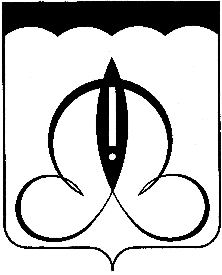 